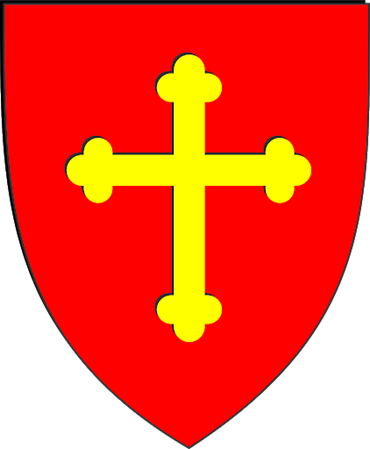 ISSN: 2757-3435SLUŽBENI GLASNIKOPĆINE NEGOSLAVCIBroj 9. God. III Negoslavci, 21.03.2022. godineIzlazi prema potrebi„SLUŽBENI GLASNIK OPĆINE NEGOSLAVCI“Nakladnik – Općina NegoslavciUredništvo:Općinski načelnik: Dušan Jeckov – glavni i odgovorni urednikPročelnica Jedinstvenog upravnog odjela: Marina StojnovićNegoslavci, Vukovarska 7, 32 239 Negoslavci, Republika HrvatskaTelefon: 032/517-054Fax: 032/517-054e-mail: opcina.negoslavci@gmail.com Izlazi prema potrebiKAZALOAKTI AKTI OPĆINSKOG VIJEĆAOdluka o usvajanju Godišnjeg izvještaja o izvršenju proračuna Općine Negoslavci za 2021. godinu …………………………………………………………………………………………….5Godišnji izvještaj o izvršenju proračuna Općine Negoslavci za 2021. godinu …………………...6Obrazloženje godišnjeg izvještaja o izvršenju proračuna za 2021. godinu Općine Negoslavci ...30Odluka o raspodjeli rezultata poslovanja 2021. godine ………………………………………....33Odluka o usvajanju Izvješća o izvršenju Programa o kulturi na području Općine Negoslavci za 2021 godine …………………………………………………………………………………...…35Odluka o usvajanju Izvješća o izvršenju Programa o sportu na području Općine Negoslavci za 2021. godinu ………………………………………………………………………………….…35Odluka o usvajanju Izvješća o realizaciji Programa financiranja udruga i općedruštvenih djelatnosti na području Općine Negoslavci za 2021. godinu ……………………………………36 Odluka o usvajanju Izvješća o ralizaciji Programa javnih potreba u obrazovanju Općine Negoslavci za 2021. godinu ……………………………………………………………………..37Odluka o usvajanju Izvješća o realizaciji Programa demografskih mjera Općine Negoslavci za 2021. godinu …………………………………………………………………………………….37Odluka o usvajanju Izvješća o realizaciji Programa korištenja sredstava od zakupa, prodaje izravnom pogodbom, privremenog korištenja i davanja na korištenje izravnom pogodbom u 2021. godini ………………………………………………………………………………….….38Odluka o usvajanju Izvješća o realizaciji Programa "Zaželi" za 2021. godinu …………………39Odluka o usvajanju Izvješća o izvršenju Programa održavanja komunalne infrastrukture za 2021. godinu ………………………………………………………………………………………...…40Odluka o usvajanju Izvješća o izvršenju Programa građenja komunalne infrastrukture za 2021. godinu …………………………………………………………………………………………...41Odluka o usvajanju Izvješća o izvršenju Programa protupožarne i civilne zaštite za 2021. godinu …………………………………………………………………………………………………....41Odluka o usvajanju Izvješća o izvršenju Programa korištenja sredstava naknade za zadržavanje nezakonito izgrađene zgrade u prostoru za 2021. godinu ………………………………….……42Zaključak o usvajanju Izvješća o izvršenju Plana gospodarenja otpadom RH za 2021. godinu...43Odluka o načinu pružanja javne usluge sakupljanja komunalnog otpada ……………………....44Odluka o plaći i naknadama te ostalim pravima Općinskog načelnika ………………......……..55Odluka o koeficijentima za obračun plaće službenika i namještenika u Jedinstvenom upravnom odjelu Općine Negoslavci ………………………………………………………………….……56Odluka o suglasnosti na Opće uvjete obavljanja dimnjačarskih poslova …………..………...…57	Opći uvjeti obavljanja dimnjačarskih poslova …………………………………………..58Zaključak o usvajanju Izvještaja Općinskog načelnika o aktivnostima za 2021. godinu ……….65Pravilnik o kriterijima i načinu provođenja ocjenjivanja službenika i namještenika Općine Negoslavci ……………………………………………………………………………………….65Odluka o visini plaće za odgojiteljicu u programu predškolskog odgoja u Osnovnoj školi Negoslavci ……………………………………………………………………………………….75Odluka o donošenju Procjene rizika od velikih nesreća za Općinu Negoslavci ……………...…76Odluka o prijenosu vlasništva komunalnih vodnih građevina i zemljišta pod njima na području Općine Negoslavci u vlasništvo javnog isporučitelja Vodovod Grada Vukovara……………….77AKTI OPĆINSKOG NAČELNIKAIzvještaj o realizaciji Programa javnih potreba u kulturi na području Općine Negoslavci za 2021. godinu ……………………………………………………………………………………...……78Izvještaj o realizaciji Programa javnih potreba u sportu na području Općine Negoslavci za 2021. godinu ……………………………………………………………………………………...……78Izvještaj o izvršenju Programa financiranja udruga i općedruštvenih djelatnosti na području Općine Negoslavci u 2021. godini ………………………………………………………………79Izvještaj o izvršenju Programa javnih potreba u obrazovanju Općine Negoslavci za 2021. godini ……………………………………………………………………………………………………80Izvještaj o izvršenju Programa demografskih mjera Općine Negoslavci za 2021. godinu ……..81Izvještaj o izvršenju Programa korištenja sredstava od zakupa, prodaje izravnom pogodbom, privremenog korištenja i davanja na korištenje izravnom pogodbom na području Općine Negoslavci u 2021. godini ………………………………………………………………………82Izvještaj o izvršenju Programa "Zaželi" u 2021. godini ………………………………………...82Izvješće o izvršenju Programa građenja komunalne infrastrukture za 2021. godinu …………...84Izvješće o izvršenju Programa održavanja komunalne infrastrukture za 2021. godinu ………...85Izvješće o izvršenju Programa korištenja sredstava naknade za zadržavanje nezakonito izgrađene zgrade u prostoru za 2021. godinu ………………………………………………………………87Izvješće o izvršenju Programa protupožarne i civilne zaštite za 2021. godinu …………………88Izvještaj o izvršenju Plana gospodarenja otpadom za 2021. godinu ……………………………89Izvještaj Općinskog načelnika o aktivnostima za 2021. godinu ………………………………...96Odluka o visini osnovice za obračun plaće lokalnih službenika i namještenika u Općini Negoslavci ……………………………………………………………………………………….99AKTI OPĆINSKOG VIJEĆA	Na temelju članka 76. i 89., stavka 2. Zakona o proračunu („Narodne novine“ broj 144/21) i članka 19., stavka 1., točke 2. i 8. Statuta Općine Negoslavci („Službeni glasnik Općine Negoslavci“ broj 01/21), Općinsko vijeće Općine Negoslavci na svojoj redovnoj sjednici održanoj dana 18.03.2022. godine donosiODLUKUo usvajanju Godišnjeg izvještaja o izvršenju proračuna Općine Negoslavci za 2021. godinuČlanak 1.	Usvaja se Godišnji izvještaj o izvršenju proračuna Općine Negoslavci za 2021. godinu.Članak 2.	Izvještaj se sastoji od:I Općeg dijela,II Posebnog dijela.Članak 3.	Pismeni se izvještaj prilaže uz ovu Odluku i predstavlja njezin sastavni dio.Članak 4.	Odluka stupa na snagu osmog dana od dana objave u „Službenom glasniku Općine Negoslavci“.KLASA: 400-08/20-01/01URBROJ: 2196-19-02-22-18Negoslavci, 18.03.2022. godinePredsjednik Općinskog vijeća:Miodrag Mišanović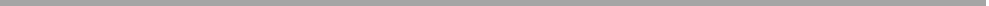 KLASA: 400-08/20-01/01URBROJ: 2196-19-02-22-19Negoslavci, 18.03.2022. godine	Na temelju članka 76. i 89. Zakon o proračunu („Narodne novine“ broj 144/21) i članka 19., stavka 1., točke 2. Statuta Općine Negoslavci („Službeni glasnik Općine Negoslavci“ broj 01/21), Općinsko vijeće na svojoj redovnoj sjednici dana 18.03.2022. godine donosiGODIŠNJI IZVJEŠTAJ O IZVRŠENJU PRORAČUNA OPĆINE NEGOSLAVCI ZA 2021. GODINUČlanak 1.	Godišnji izvještaj o izvršenju proračuna Općine Negoslavci za 2021. godine sastoje se od prihoda i rashoda te općeg i posebnog dijela.I OPĆI DIOA. RAČUN PRIHODA I RASHODAPRIHODIRASHODIII POSEBNI DIOOPĆINA NEGOSLAVCIIZVRŠENJE OPĆINE NEGOSLAVCI ZA 2021 GODINU PO IZVORIMAČlanak 2.	Godišnji izvještaj o izvršenju proračuna Općine Negoslavci za 2021. godinu stupa na snagu osmog dana od objave u „Službenom glasniku Općine Negoslavci“.OBRAZLOŽENJE GODIŠNJEG IZVJEŠTAJA O IZVRŠENJU PRORAČUNA ZA 2021. GODINU OPĆINE NEGOSLAVCIUVOD	Zakonom o proračunu („Narodne novine“ broj 44/21) i Pravilnikom o polugodišnjem i godišnjem izvještaju o izvršenju proračuna („Narodne novine“ broj 24/13, 102/17 i 01/20) je propisana obveza sastavljanja i podnošenja Godišnjeg izvještaja o izvršenju proračuna tekuće proračunske godine na donošenje predstavničkom tijelu jedinice lokalne i područne (regionalne) samouprave. Zakonom o proračunu i člankom 4. Pravilnika o polugodišnjem i godišnjem izvještaju o izvršenju proračuna je propisan sadržaj Godišnjeg i izvještaja o izvršenju proračuna te rokovi donošenja.Opći dio Proračuna čini:Račun prihoda i rashoda Račun Prihoda i rashoda proračuna sastoji se od prihoda i rashoda prema ekonomskoj klasifikaciji. U Računu prihoda i rashoda te Računu financiranja planirani su svi prihodi i primici te rashodi i izdaci koje općinska tijela i općinski proračunski korisnici ostvaruju obavljanjem poslova iz svoga Djelokruga u skladu s propisima i drugim aktima.Iz sažetka općeg djela proračuna vidljivo je da su u izvještajnom razdoblju ostvareni prihodi i primici od 5.410.875,63 kune, a realizirani rashodi i izdaci od 5.208.239,69 kuna te je rezultat izvještajnog razdoblja pozitivan u iznosu od 202.635,94 kune koji zajedno sa prenesenim viškom prihoda čini ukupan višak prihoda u iznosu od 1.230.204,92 kn.U prihodima su iskazani prihodi od poreza 714.994,45 kn, pomoći 4.430.654,03 kn, prihodi od imovine 14.536,76 kn, prihodi od pristojbi i naknada 99.190,39 kn, prihodi od kapitalnih donacija 100.000,00 kn, te prihodi od prodaje imovine 51.500,00 kn.U rashodima su iskazani rashodi za zaposlene 1.677.747.45 kn, materijalni rashodi 1.079.205,09 kn, financijski rashodi 17.246,96 kn , pomoći dane unutar općeg proračuna 19.000,00 kn, naknade građanima i kućanstvima 431.953,47 kn, ostali rashodi 803.095,97 kn i rashodi za nabavu nefinancijske imovine 1.179.990,75 kn.Račun financiranja.  U Računu financiranja iskazuju se primici od financijske imovine i zaduživanja te izdaci za financijsku imovinu i otplatu zajmova.Posebni dio Proračuna sastoji se od plana rashoda i izdataka korisnika proračunskih sredstava iskazanih po vrstama, raspoređenih u programe koji se sastoje od aktivnosti i projekata.Prihodi, primici, rashodi i izdaci proračuna iskazani su prema organizacijskoj, ekonomskoj, funkcijskoj, lokacijskoj i programskoj proračunskoj klasifikaciji te izvorima financiranja.IZVRŠAVANJE PRORAČUNAPRIHODI I PRIMICI PRORAČUNA TE UPLATE U PRORAČUN	Jedinstveni upravni odjel Općine odgovoran je za potpunu i pravodobnu naplatu prihoda i primitaka iz svoje nadležnosti, za njihovu uplatu u Proračun i za izvršavanje svih rashoda i izdataka u skladu s planiranim namjenama. 	Prihodi proračuna i proračunskih korisnika uplaćuju se na račun Općine Negoslavci, IBAN HR2025000091861200004 u skladu sa zakonom, drugim propisima ili aktima, neovisno o visini prihoda planiranih u proračunu. Prihodi i primici uplaćeni u proračun do kraja tekuće godine prihod su proračuna tekuće godine.Prihodi i primici proračuna za 2021. godinu su porez i prirez na dohodak 555.667,22 kn, porez na imovinu 15.297,22 kn, porezi na robu i usluge 1.030,01 kn, pomoći iz proračuna 3.031.094,68 kn, pomoći od ostalih subjekata unutar općeg proračuna 395.885,19 kn, pomoći temeljem prijenosa EU sredstava 1.003.674,16 kn, prihodi od kamata 154,08 kn, prihodi od nefinancijske imovine 14.382,68 kn, administrativne (upravne) pristojbe 4.141,56 kn, prihodi po posebnim propisima 62,09 kn, komunalni doprinosi i druge naknade	94.986,74 kn, kapitalne donacije 100.000,00 kn, te prihodi od prodaje imovine 51.500,00 kn.	Prihodi i primici iz stavka 1. ovoga članka uplaćuju se u Proračun i koriste isključivo za namjene utvrđene planom.	Namjenski prihodi iz članka 5. ove Odluke koji nisu iskorišteni u tekućoj godini prenose se u sljedeću proračunsku godinu. Ako su namjenski prihodi i primici uplaćeni u nižem opsegu nego što je iskazano u Proračunu, korisnik može preuzeti i plaćati obveze samo u visini stvarno uplaćenih, odnosno raspoloživih sredstava. Uplaćene i prenesene, a neplanirane ili manje planirane pomoći, donacije i prihodi za posebne namjene te namjenski primici od zaduživanja mogu se izvršavati iznad iznosa utvrđenih Proračunom do visine uplaćenih odnosno prenesenih sredstava, a mogu se koristiti prema naknadno utvrđenim aktivnostima i/ili projektima uz prethodnu suglasnost Općinskog vijeća.Za opseg prenesenih prihoda iz stavka 1. ovoga članka povećat će se plan Proračuna i financijski planovi proračunskih korisnika za tekuću godinu. Prihodi kojima je namjena utvrđena posebnim zakonskim odredbama mogu se, u slučaju nedostatka drugih prihoda Proračuna, pozajmiti za druge namjene pod uvjetom da se vodi knjigovodstvena evidencija o visini pozajmice i izvršenim povratima.Prema popisu potraživanja za komunalne naknade od građana i pravnih subjekata u 2021. iznose  26.443,97 kn, potraživanje za komunalni doprinos 1.427,70 kn i potraživanje za poreze 4.532,68 kn  što ukupno iznosi 32.404,35 kn.Pogrešno ili više uplaćeni prihodi u Proračun, vraćaju se uplatiteljima na teret tih prihoda.Pogrešno ili više uplaćeni prihodi u proračune prethodnih godina, vraćaju se uplatiteljima na teret rashoda Proračuna tekuće godine. Rješenje o povratu sredstava donosi Jedinstveni upravni odjel na temelju dokumentiranog zahtjeva.RASHODI I IZDACI PRORAČUNA TE ISPLATE SREDSTVA IZ PRORAČUNA	Proračun se izvršava u skladu s raspoloživim sredstvima i dospjelim obvezama u razdoblju od 01.siječnja do 31. prosinca 2021. godine. Proračunska sredstva se mogu koristiti samo za namjene utvrđene Proračunom i do visine utvrđene Proračunom.Općinski proračunski korisnici mogu preuzimati obveze na teret Proračuna samo za namjene i dovisine utvrđene u Posebnom dijelu Proračuna, odnosno do visine ostvarenih namjenskih prihoda.Rashodi proračuna za koje je obveza nastala u 2021. godini rashodi su Proračuna za 2021. godinu, neovisno o plaćanju. 	Aktivnosti i projekti za koje su sredstva bila osigurana u proračunu prethodne godine, a koji nisu izvršeni u prethodnoj godini do visine utvrđene proračunom, mogu se prenijeti i izvršavati u tekućoj godini do iznosa neutrošenih sredstava uz suglasnost Općinskog vijeća.	Sredstva za rashode i izdatke osiguravaju se u Proračunu za:- programe, projekte i aktivnosti općinskih tijela- ostale korisnike proračunskih sredstava po pojedinim projektima i aktivnostima.Rashodi i izdaci za 2021. godinu čine rashodi za zaposlene 1.677.747,45 kn, materijalni rashodi 1.079.205,09 kn, financijski rashodi 17.246,96 kn , pomoći dane unutar općeg proračuna 19.000,00 kn, naknade građanima i kućanstvima 431.953,47 kn, ostali rashodi 803,095,97 kn i rashodi za nabavu nefinancijske imovine 1.179.990,75 kn. Nalogodavci za izvršenje stavki iz Posebnog dijela Proračuna temeljem Odluka Općinskog vijeća i odluka Općinskog načelnika su općinski načelnik i Predsjednik Općinskog vijeća. Svaki rashod i izdatak iz proračuna mora se temeljiti na vjerodostojnoj knjigovodstvenoj ispravi kojom se dokazuje nastanak obveze. Nalogodavci moraju provjeriti i potpisati pravni temelj i visinu nastale obveze koja proizlazi iz knjigovodstvene isprave, odrediti oznake proračunskih klasifikacija na teret kojih se obveze evidentiraju i isplaćuju te izdati odgovarajući nalog za knjiženje i plaćanje obveze.	Rashodi i izdaci općinskih proračunskih korisnika isplaćuju se s jedinstvenog računa općine na temelju naloga proračunskih korisnika i vjerodostojnih knjigovodstvenih isprava koje su odgovorne osobe proračunskog korisnika potpisale i potvrdile pravni temelj i visinu obveze koja proizlazi iz knjigovodstvene isprave te odredili oznake proračunskih klasifikacija na teret kojih se obveze evidentiraju i isplaćuju te izdati odgovarajući nalog za knjiženje i plaćanje obveze.	Zaključivanje pisanog ugovora s udrugama, kao korisnicima proračunskih sredstava, obavezno je bez obzira na iznos donacije. Zaključivanje pisanog ugovora s ostalim pravnim subjektima, kao korisnicima proračunskih sredstava, obavezno je za sredstva koja se izvršavaju kao subvencije, donacije ili pomoći iznad 10.000,00 kuna.Odlukama i rješenjima za subvencije, donacije i pomoći koji se zaključuju temeljem natječaja o financiranju javnih potreba utvrdit će se dinamika dodjele sredstava ovisno o visini ukupno odobrenih i raspoloživih sredstava.Ugovorima će se, između ostalog, utvrditi i obveze korisnika proračunskih sredstva za namjenskotrošenje sredstava, za pravodobno dostavljanje izvještaja i za realizaciju ugovorenog programa.Zaključivanje pisanog ugovora obavezno je i za sve nabave roba, usluga i ustupanje radova od iznosa za koji je obvezna primjena Zakona o javnoj nabavi. Sve ugovore zaključuje i potpisuje Općinski načelnik.KLASA: 400-08/20-01/01URBROJ: 2196-19-02-22-20Negoslavci, 18.03.2022. godinePredsjednik Općinskog vijeća:Miodrag Mišanović	Na temelju članka 82. stavak 2. Pravilnika o proračunskom računovodstvu i računskom planu ("Narodne novine" broj 124/14, 115/15, 87/16, 3/18 i 126/19.) i članka 19., stavka 1., točke 2. Statuta Općine Negoslavci („Službeni glasnik Općine Negoslavci“ broj 01/21), Općinsko vijeće na svojoj redovnoj sjednici dana 18.03.2022. godine donosiO D L U K Uo raspodjeli rezultata poslovanja 2021. godineČlanak 1.	Ovom Odlukom utvrđuje se rezultat poslovanja, raspodjela rezultata, te način utroška viška prihoda utvrđenog Godišnjim izvještajem o izvršenju Proračuna Općine Negoslavci za 2021. godinu. Članak 2.	Financijski rezultat Proračuna Općine Negoslavci za 2021. godinu, rezultat je sljedećih pokazatelja:Članak 3.	Manjak prihoda od nefinancijske imovine u iznosu od 1.230.204,21 kuna, sukladno članku 81. i 82. Pravilnika o proračunskom računovodstvu i računskom planu, u cijelosti će se pokriti ostvarenim viškom prihoda poslovanja. 	Višak prihoda raspoloživ u sljedećem razdoblju iznosi 1.230.204,21 kuna. Članak 4.	Višak prihoda iz članka 3. ostvaren od namjenskih prihoda, rasporedit će se Odlukom o izmjenama i dopunama Proračuna Općine Negoslavci za 2022. godinu za namjene kako slijedi:Članak 5.	Ova Odluka stupa na snagu osmog dana od dana objave u Službenom glasniku Općine Negoslavci..KLASA: 400-09/21-01/01URBROJ: 2196-19-02-22-21Negoslavci, 18.03.2022. godinePredsjednik Općinskog vijeća:Miodrag MišanovićNa temelju članka 9a Zakona o financiranju javnih potreba u kulturi („Narodne novine“ broj 47/90, 27/93 i 38/09) i članka 19. točke 2. Statuta Općine Negoslavci (“Službeni glasnik Općine Negoslavci” broj 01/21), Općinsko vijeće Općine Negoslavci na svojoj redovnoj sjednici održanoj dana 18.03.2022. godine donosiO  D  L  U  K  Uo usvajanju Izvještaja o realizaciji Programa javnih potreba u kulturi na području Općine Negoslavci za 2021 godineČlanak 1.	Usvaja se Izvještaj o realizaciji Programa javnih potreba u kulturi za 2021 godinu kako slijedi:Članak 2.	Ova Odluka stupa na snagu osmog dana od dana objave u Službenom glasniku Općine Negoslavci.KLASA: 400-08/20-01/01URBROJ: 2196-19-02-22-33Negoslavci, 18.03.2022. godinePredsjednik Općinskog vijeća:Miodrag Mišanović	Na temelju članka 76. Zakona o sportu („Narodne novine“ broj 71/06, 150/08, 124/10, 124/11, 94/13, 85/15, 19/16, 98/19, 47/20 i 77/20) i članka 19. točke 2. Statuta Općine Negoslavci (“Službeni glasnik Općine Negoslavci” broj 1/21) Općinsko vijeće Općine Negoslavci na svojoj redovnoj sjednici održanoj dana 18.03.2022. godine donosiO  D  L  U  K  Uo usvajanju Izvještaja o realizacijaPrograma javnih potreba u sportu za 2021 godinuČlanak 1.	Usvaja se Izvještaj o realizaciji Programa javnih potreba u sportu  za 2021 god. kako slijedi:Članak 2.	Ova Odluka stupa na snagu osmog dana od dana objave u Službenom glasniku Općine Negoslavci.Predsjednik Općinskog vijeća:Miodrag Mišanović	Na temelju članka 19. točke 2. Statuta Općine Negoslavci (Sl. glasnik Općine Negoslavci 1/21) Općinsko vijeće Općine Negoslavci na svojoj redovnoj sjednici održanoj dana 18.03.2022. godini donosiO  D  L  U  K  UČlanak 1.	Usvaja se Izvještaj o realizaciji Programa financiranja udruga i općedruštvenih djelatnosti na području Općine Negoslavci za 2021. god. kako slijedi:Članak 2.	Ova Odluka stupa na snagu osmog dana od dana objave u Službenom glasniku Općine Negoslavci.KLASA: 400-08/20-01/01URBROJ: 2196-19-02-22-35Negoslavci, 18.03.2022. godine     Predsjednik Općinskog vijeća:Miodrag MišanovićNa temelju članka 19. točke 2. Statuta Općine Negoslavci (Sl. glasnik Općine Negoslavci 1/21) Općinsko vijeće Općine Negoslavci na svojoj redovnoj sjednici održanoj dana 18.03.2022. godine donosiO  D  L  U  K  UČlanak 1.	Usvaja se Izvještaj o realizaciji Programa javnih potreba u obrazovanju Općine Negoslavci za 2021. godinu kako slijedi:Članak 2.	Ova Odluka stupa na snagu osmog dana od dana objave u Službenom glasniku Općine Negoslavci.KLASA: 400-08/20-01/01URBROJ: 2196-19-02-22-36Negoslavci, 18.03.2022. godinePredsjednik Općinskog vijeća:Miodrag Mišanović	Na temelju članka 19. točke 2. Statuta Općine Negoslavci (Sl. glasnik Općine Negoslavci 1/21) Općinsko vijeće Općine Negoslavci na svojoj redovnoj sjednici održanoj dana 18.03.2022. god. donosiO D L U K UČlanak 1.	Usvaja se Izvještaj o realizaciji Programa demografskih mjera Općine Negoslavci za 2021. godinu kako slijedi:Članak 2.	Ova Odluka stupa na snagu osmog dana od dana objave u Službenom glasniku Općine Negoslavci.KLASA: 400-08/20-01/01URBROJ: 2196-19-02-22-37Negoslavci, 18.03.2022. godinePredsjednik Općinskog vijeća:Miodrag MišanovićNa temelju članka 19. točke 2. Statuta Općine Negoslavci (Sl. glasnik Općine Negoslavci 1/21) Općinsko vijeće Općine Negoslavci na svojoj redovnoj sjednici održanoj dana 18.03.2022. godini donosiO D L U K UČlanak 1.	Usvaja se Izvještaj o realizaciji Programa korištenja sredstava od zakupa, prodaje izravnom pogodbom, privremenog korištenja i davanja na korištenje izravnom pogodbom u 2021. godine kako niže slijedi:Članak 2.	Ova Odluka stupa na snagu osmog dana od dana objave u Službenom glasniku Općine Negoslavci.KLASA: 400-08/20-01/01URBROJ: 2196-19-02-22-38Negoslavci, 18.03.2022. godine     Predsjednik Općinskog vijeća:Miodrag Mišanović	Na temelju članka 19. točke 2. Statuta Općine Negoslavci (Sl. glasnik Općine Negoslavci 1/21) Općinsko vijeće Općine Negoslavci na svojoj. redovnoj sjednici održanoj dana 18.03.2022. godine donosiO D L U K UČlanak 1.	Usvaja se Izvještaj o realizaciji Programa “Zaželi” za 2021. godinu kako niže slijedi:Članak 2.	Ova Odluka stupa na snagu osmog dana od dana objave u Službenom glasniku Općine Negoslavci.KLASA: 400-08/20-01/01URBROJ: 2196-19-02-22-39Negoslavci, 18.03.2022. godine     Predsjednik Općinskog vijeća:Miodrag Mišanović	Na temelju članka 74. Zakona o komunalnom gospodarstvu („Narodne novine“ broj 68/18, 110/18 i 32/20) i članka 19., točke 2. Statuta  Općine Negoslavci („Službeni glasnik Općine Negoslavci“ broj 01/21), Općinsko vijeće na svojoj redovnoj sjednici dana 18.03.2022. godine donosiODLUKU o usvajanju Izvješća o izvršenju Programa održavanja komunalne infrastrukture za 2021. godinuČlanak 1.	Usvaja se Izvješće o izvršenju Programa održavanja komunalne infrastrukture za 2021. godinu kako slijedi.Članak 2.	Ova Odluka stupa na snagu osmog dana od objave u „Službenom glasniku Općine Negoslavci“.KLASA: 400-08/20-01/01URBROJ: 2196-19-02-22-40Negoslavci, 18.03.2022. godinePredsjednik Općinskog vijeća:Miodrag Mišanović	Na temelju članka 71. Zakona o komunalnom gospodarstvu („Narodne novine“ broj 68/18, 110/18 i 32/20) i članka 19., točke 2. Statuta  Općine Negoslavci („Službeni glasnik Općine Negoslavci“ broj 01/21), Općinsko vijeće na svojoj redovnoj sjednici dana 18.03.2022. godine donosiODLUKUo usvajanju Izvješća o izvršenju Programa građenja komunalne infrastrukture za 2021. godinuČlanak 1.	Usvaja se Izvješće o izvršenju Programa građenja komunalne infrastrukture za 2021. godinu kako slijedi.Članak 2.	Ova Odluka stupa na snagu osmog dana od objave u „Službenom glasniku Općine Negoslavci“.KLASA: 400-08/20-01/01URBROJ: 2196-19-02-22-41Negoslavci, 18.03.2022. godinePredsjednik Općinskog vijeća:Miodrag Mišanović	Na temelju članka 17. Zakona o sustavu civilne zaštite („Narodne novine“, broj 82/15,  118/18 i 31/20), članka 110., stavka 1. i članka 111. Zakona o vatrogastvu („Narodne novine“, broj, 125/19), članka 19., točke 2. Statuta Općine Negoslavci („Službeni glasnik Općine Negoslavci“ broj 01/21), Općinsko vijeće Općine Negoslavci dana 18.03.2022. godine donosiODLUKUo usvajanju Izvješća o izvršenju Programa protupožarne i civilne zaštite za 2021. godinuČlanak 1.	Usvaja se Izvješće o izvršenju Programa protupožarne i civilne zaštite za 2021. godinu kako slijedi.Članak 2.	Ova Odluka stupa na snagu osmog dana od objave u „Službenom glasniku Općine Negoslavci“.KLASA: 400-08/20-01/01URBROJ: 2196-19-02-22-42Negoslavci, 18.03.2022. godinePredsjednik Općinskog vijeća:Miodrag Mišanović	Na temelju članka 31., stavka 3. Zakona o postupanju s nezakonito izgrađenim zgradama („Narodne novine“ broj 86/12, 143/13, 65/17 i 14/19) i članka 32., stavka 2., točke 2. Statuta Općine Negoslavci („Službeni glasnik Općine Negoslavci“ broj 01/21), Općinsko vijeće dana 18.03.2022. godineODLUKUo usvajanju Izvješća o izvršenju Programakorištenja sredstava naknade za zadržavanje nezakonito izgrađene zgrade u prostoru za 2021. godinuČlanak 1.	Usvaja se Izvješće o izvršenju Programa korištenja sredstava naknade za zadržavanje nezakonito izgrađene zgrade u prostoru za 2021. godinu kako slijedi.Članak 2.	Ova Odluka stupa na snagu osmog dana od objave u „Službenom glasniku Općine Negoslavci“.KLASA: 400-08/20-01/01URBROJ: 2196-19-02-22-43Negoslavci, 18.03.2022. godinePredsjednik Općinskog vijeća:Miodrag Mišanović	Na temelju članka 173. Zakona o gospodarenju otpadom („Narodne novine“ broj 84/21) i članka 19., stavka 1. točke 2. i 4. Statuta Općine Negoslavci („Službeni glasnik Općine Negoslavci“ broj 01/21), Općinsko vijeće Općine Negoslavci na svojoj redovnoj sjednici održanoj dana 18.03.2022. godine donosi ZAKLJUČAKI.	Usvaja se Izvješće o izvršenju Plana gospodarenja otpadom Republike Hrvatske za 2021. godinu. (u daljem tekstu: Izvješće).II.	Izvješće je sastavni dio ovog Zaključka.III.	Ovaj Zaključak će se objaviti u Službenom glasniku Općine Negoslavci.KLASA: 351-03/22-01/01URBORJ: 2196-19-02-22-02Negoslavci, 18.03.2022. godinePredsjednik Općinskog vijeća:Miodrag MišanovićNa temelju članka 66. Zakona o gospodarenju otpadom („Narodne novine“ br.  84/21) i članka 19. Statuta Općine Negoslavci („Službeni glasnik Općine Negoslavci“ broj 01/21), članka 27. i 29. Poslovnika („Službeni vjesnik“ VSŽ broj 25/09 i 04/13) Općinsko vijeće Općine Negoslavci na sjednici održanoj 18.03.2022. godine donosiODLUKUo načinu pružanja javne usluge sakupljanja komunalnog otpada na području Općine NegoslavciI OPĆE ODREDBEČlanak 1.Javna usluga sakupljanja komunalnog otpada (u daljnjem tekstu: javna usluga) podrazumijeva prikupljanje komunalnog otpada putem spremnika od pojedinog korisnika i prijevoz i predaju tog otpada ovlaštenoj osobi za obradu tog otpada.Javna usluga je usluga od općeg interesaJavna usluga uključuje sljedeće usluge:– uslugu prikupljanja na lokaciji obračunskog mjesta/mjesta primopredaje korisnika usluge:1. miješanog komunalnog otpada2. reciklabilnog komunalnog otpada i3. glomaznog otpada jednom godišnje te– uslugu preuzimanja otpada u mobilnom reciklažnom dvorištuČlanak 2.Cilj ove Odluke je osigurati obavljanje javne usluge sakupljanja komunalnog otpada na kvalitetan, postojan i ekonomski učinkovit način, izbjegavajući neopravdano visoke troškove, u skladu s načelima održivog razvoja, zaštite okoliša, osiguravajući pri tom javnost rada kako bi se osiguralo odvojeno sakupljanje miješanog komunalnog otpada iz kućanstava i drugih izvora, reciklabilnog komunalnog otpada i glomaznog otpada iz kućanstava.Područje pružanja javne usluge je područje Općine Negoslavci. Članak 3.Ova Odluka sadrži sljedeće:kriterije obračuna količine miješanog komunalnog otpada,standardne veličine i druga bitna svojstva spremnika za sakupljanje otpada,najmanju učestalost odvoza otpada prema područjima,obračunska razdoblja kroz kalendarsku godinu,područje pružanja javne usluge,iznos cijene obvezne minimalne javne usluge s obrazloženjem načina na koji je određenaodredbe o načinu podnošenja prigovora i postupanju po prigovoru građana na neugodu uzrokovanu sustavom sakupljanja komunalnog otpada,odredbe o načinu pojedinačnog korištenje javne usluge,odredbe o načinu korištenja zajedničkog spremnika,odredbe o prihvatljivom dokazu izvršenja javne usluge za pojedinog korisnika usluge,način određivanja udjela korisnika usluge u slučaju kad su korisnici usluge kućanstva i pravne osobe ili fizičke osobe – obrtnici i koriste zajednički spremnik, a nije postignut sporazum o njihovim udjelima,odredbe o ugovornoj kazni, odredbe o korištenju javne površine za prikupljanje otpada i mjestima primopredaje otpada ako su različita od obračunskog mjesta.Izrazi koji se koriste u ovoj Odluci, a imaju rodno značenje odnose se jednako na muški i ženski rod.Osim pojmova iz stavka 1. ovoga članka, pojedini pojmovi koji se koriste u ovoj Odluci imaju jednako značenje utvrđenima u Zakonu o gospodarenju otpadom objavljenom u „Narodnim novinama“ br. 84/21,  (u daljnjem tekstu: Zakon).II POJMOVNIKČlanak 4.Pojedini pojmovi za potrebe ove Odluke imaju sljedeće značenje:djelatnost sakupljanja otpada je djelatnost koja uključuje postupak sakupljanja otpada i postupak sakupljanja otpada u reciklažno dvorišteglomazni otpad je otpadni predmet ili tvar koju je zbog zapremine i/ili mase neprikladno prikupljati u sklopu usluge prikupljanja miješanog komunalnog otpada te je u Katalogu otpada označen kao 20 03 07komunalni otpad je miješani komunalni otpad i odvojeno sakupljeni otpad iz kućanstava, uključujući papir i karton, staklo, metal, plastiku, biootpad, drvo, tekstil, ambalažu, otpadnu električnu i elektroničku opremu, otpadne baterije i akumulatore te glomazni otpad, uključujući madrace i namještaj te miješani komunalni otpad i odvojeno sakupljeni otpad iz drugih izvora, ako je taj otpad sličan po prirodi i sastavu otpadu iz kućanstva, ali ne uključuje otpad iz proizvodnje, poljoprivrede, šumarstva, ribarstva i akvakulture, septičkih jama i kanalizacije i uređaja za obradu otpadnih voda, uključujući kanalizacijski mulj, otpadna vozila i građevni otpad, pri čemu se ovom definicijom ne dovodi u pitanje raspodjela odgovornosti za gospodarenje otpadom između javnih i privatnih subjekatamiješani komunalni otpad je otpad iz kućanstva i otpad iz drugih izvora koji je po svojstvima i sastavu sličan otpadu iz kućanstava, te je u Katalogu otpada označen kao 20 03 01mjesto primopredaje je lokacija, određena Izjavom o načinu korištenja javne usluge, na kojoj davatelj javne usluge preuzima otpad od korisnika uslugenaselje je naselje propisano propisom kojim se uređuje područja županija, gradova i općina te naselja u Republici Hrvatskojobračunsko mjesto je adresa nekretnine korisnika javne uslugeobračunsko razdoblje je razdoblje na koje se odnosi obračun iznosa cijene javne uslugeopasni otpad je otpad koji posjeduje jedno ili više opasnih svojstavareciklabilni komunalni otpad je otpadni papir i karton, otpadna plastika, otpadni metal i otpadno staklo, uključujući otpadnu ambalažu, iz kućanstva koji su komunalni otpadreciklažno dvorište je nadzirani ograđeni prostor namijenjen odvojenom prikupljanju i privremenom skladištenju manjih količina opasnog komunalnog otpada, reciklabilnog komunalnog otpada i drugih propisanih vrsta otpadasakupljanje otpada je prikupljanje otpada, uključujući prethodno razvrstavanje otpada i skladištenje otpada u svrhu prijevoza na obraduspremnik je posuda, kanistar, kontejner, bačva, kutija, vreća i drugi odgovarajući spremnik koji sprječava rasipanje, razlijevanje odnosno ispuštanje otpada u okolišOstali pojmovi uporabljeni u ovoj Odluci imaju isto značenje kao pojmovi korišteni u Zakonu, Uredbi i posebnim propisima.III DAVATELJ JAVNE USLUGEČlanak 5.Davatelj javne usluge za područje Općine Negoslavci je trgovačko društvo STRUNJE TRADE d.o.o. (u daljnjem tekstu: davatelj usluge).Članak 6.Davatelj usluge je dužan:gospodariti s odvojeno sakupljenim komunalnim otpadom, uključujući preuzimanje i prijevoz tog otpada, sukladno redu prvenstva gospodarenja otpadom i način na koji ne dovodi do miješanja odvojeno sakupljenog komunalnog otpada s drugom vrstom otpada ili otpadom koji ima drukčija svojstva.pružati javnu uslugu u skladu sa Zakonom i ovom Odlukomsnositi sve troškove gospodarenja prikupljenim otpadom, osim troškova postupanja s reciklabilnim komunalnim otpadom koji se sastoji pretežito od otpadne ambalaže.osigurati korisniku usluge spremnike za primopredaju komunalnog otpadapreuzeti sadržaj spremnika od korisnika usluge i to odvojeno miješani komunalni otpad, biootpad, reciklabilni komunalni otpad i glomazni otpadosigurati provjeru da otpad sadržan u spremniku prilikom primopredaje odgovara vrsti otpada čija se primopredaja obavljaosigurati uvjete kojima se ostvaruje pojedinačno korištenje javne usluge neovisno o broju korisnika usluge koji koriste zajednički spremnikpredati sakupljeni reciklabilni komunalni otpad osobi koju odredi Fond za zaštitu okoliša i energetsku učinkovitostvoditi evidencije propisane člankom 82. Zakonana spremniku održavati natpis iz stavka 2. ovoga člankaosigurati sigurnost, redovitost i kvalitetu javne uslugeobračunati cijenu javne usluge na način propisan Zakonomna računu za javnu uslugu navesti sve elemente temeljem kojih je izvršio obračun cijene javne usluge, uključivo i porez na dodanu vrijednost određen sukladno posebnom propisu kojim se uređuje porez na dodanu vrijednostobavijestiti korisnika usluge o cjeniku i izmjeni cjenika 15 dana prije dana primjene cjenika.Spremnik za primopredaju komunalnog otpada kod korisnika usluge mora sadržavati natpis s nazivom davatelja usluge, oznaku koja je u Evidenciji o preuzetom komunalnom otpadu pridružena korisniku usluge i obračunskom mjestu i naziv vrste otpada za koju je spremnik namijenjen.Davatelj usluge dužan je korisniku usluge do 31. prosinca tekuće kalendarske godine za iduću kalendarsku godinu dostaviti Obavijest o sakupljanju komunalnog otpada elektroničkim putem, pisanim putem ili na drugi korisniku usluge prihvatljiv način.Davatelj usluge i Općina Negoslavci su na svojim mrežnim stranicama dužni objaviti i ažurno održavati informacije o:1. lokaciji mobilnog reciklažnog dvorišta i2. lokacijama spremnika za odvojeno sakupljanje komunalnog otpada postavljenih na javnoj površini.O svom radu davatelj usluge dužan je Općinskom vijeću Općine Negoslavci podnijeti Izvješće o radu do 31. ožujka tekuće godine za prethodnu kalendarsku godinu i dostaviti ga Ministarstvu gospodarstva i održivog razvoja (u daljnjem tekstu: Ministarstvo)Davatelj usluge dužan je na svojoj mrežnoj stranici imati poveznice na mrežne stranice »Narodnih novina« na kojima je objavljen Zakon, digitalnu presliku ove Odluke, digitalnu presliku cjenika sa svim pripadajućim dodacima i prilozima.Izvješće iz stavka 5. ovoga članka sadrži opće podatke o području pružanja javne usluge, obračunskim mjestima, korisnicima usluge i odvojenom sakupljanju otpada, podatke o redovitosti sustava, podatke o kvaliteti pružanja javne usluge i ekonomskoj učinkovitosti sustava sakupljanja komunalnog otpada.IV KORISNIK JAVNE USLUGEČlanak 7.Korisnik javne usluge na području pružanja usluge (u daljnjem tekstu: korisnik usluge) je vlasnik nekretnine odnosno vlasnik posebnog dijela nekretnine i korisnik nekretnine odnosno posebnog dijela nekretnine kada je vlasnik nekretnine odnosno posebnog dijela nekretnine obvezu plaćanja ugovorom prenio na tog korisnika i o tome obavijestio davatelja usluge ili stvarni korisnik nekretnine.Korisnici javne usluge iz stavka 1. ovoga članka ovisno o načinu korištenja nekretnine, trajno ili povremeno, u svrhu stanovanja (vlasnici stanova, kuća, nekretnina za odmor) ili u svrhu obavljanja djelatnosti ili druge svrhe, razvrstavaju se u kategoriju:1. korisnika kućanstvo ili2. korisnika koji nije kućanstvo (drugi izvori komunalnog otpada).Korisnik iz stavka 2. točke 2. ovoga članka je korisnik javne usluge koji nije razvrstan u kategoriju korisnika kućanstvo, a koji nekretninu koristi u svrhu obavljanja djelatnosti, što uključuje i iznajmljivače koji kao fizičke osobe pružaju ugostiteljske usluge u domaćinstvu sukladno zakonu kojim se uređuje ugostiteljska djelatnost.Članak 8.Korisnik usluge je dužan:koristiti javnu uslugu na području na kojem se nalazi nekretnina korisnika usluge na način da proizvedeni komunalni otpad predaje putem zaduženog spremnikaomogućiti davatelju usluge pristup spremniku na mjestu primopredaje otpada kad to mjesto nije na javnoj površinipostupati s otpadom na obračunskom mjestu korisnika usluge na način koji ne dovodi u opasnost ljudsko zdravlje i ne dovodi do rasipanja otpada oko spremnika i ne uzrokuje pojavu neugode drugoj osobi zbog mirisa otpadaodgovarati za postupanje s otpadom i spremnikom na obračunskom mjestu korisnika usluge, te kad više korisnika koristi zajednički spremnik zajedno s ostalim korisnicima usluge na istom obračunskom mjestu odgovarati za obveze nastale zajedničkim korištenjem spremnikaplatiti davatelju usluge iznos cijene javne usluge za obračunsko mjesto i obračunsko razdoblje, osim za obračunsko mjesto na kojem je nekretnina koja se trajno ne koristipredati odvojeno miješani komunalni otpad, reciklabilni komunalni otpad, opasni komunalni otpad i glomazni komunalni otpadpredati odvojeno biootpad ili kompostirati biootpad na mjestu nastankadostaviti davatelju usluge ispunjenu Izjavu o načinu korištenja javne uslugeomogućiti davatelju usluge označivanje spremnika odgovarajućim natpisom i oznakom.Korisnik usluge kategorije koji nije kućanstvo dužan je predati odvojeno miješani komunalni otpad i otpad koji nije komunalni otpad, a uslugu preuzimanja otpada koji nije komunalni može ugovoriti sa davateljem usluge ili sa drugim ovlaštenim sakupljačem navedenog otpada.Pod otpadom koji nije komunalni u smislu ove Odluke smatra se biootpad, otpadna ambalaža, papir i karton, glomazni otpad. Opasni otpad korisnik usluge kategorije koji nije kućanstvo dužan je predavati isključivo ovlaštenom sakupljaču. O svakoj promjeni podataka iz Izjave o načinu korištenja javne usluge korisnik usluge dužan je obavijestiti davatelja usluge u roku od 15 dana od dana kad je nastupila promjena, kao i o svakoj drugoj namjeravanoj promjeni podataka iz Izjave u roku od 15 dana prije dana od kojeg će se primjenjivati namjeravana promjena.Članak 9. Nekretnina koja se trajno ne koristi je nekretnina koja se u razdoblju od najmanje 12 mjeseci ne koristi za stanovanje ili nije pogodna za stanovanje, boravak ili obavljanje djelatnosti, odnosno nije useljiva.Trajno nekorištenje nekretnine utvrđuje se na temelju očitovanja vlasnika nekretnine, a dokazuje se temeljem podataka očitanja mjernih uređaja za potrošnju električne energije ili plina ili pitke vode ili na drugi odgovarajući način uključujući očevid lokacije.Trajno nekorištenje nekretnine smatra se ako je potrošnja struje manja od 6 kwh  godišnje i potrošnja vode do 2 m3 (kubika) godišnje.V NAČIN PRUŽANJA JAVNE USLUGE SAKUPLJANJA KOMUNALNOG OTPADAKriterij obračuna količine miješanog komunalnog otpadaČlanak 10.Kriterij obračuna količine otpada je:volumen spremnika za miješani komunalni otpad izražen u litrama i broj pražnjenja istoga u obračunskom razdobljumasa predanog miješanog komunalnog otpada u obračunskom razdoblju izražena u kilogramima za korisnika usluge kategorije koji nije kućanstvo koji posjeduju veći broj spremnika te su ugovorili masu kao kriterij obračuna količine otpada uz prethodno odobrenje davatelja usluge za velike korisnike usluge,masa predanog miješanog komunalnog otpada u obračunskom razdoblju izražena u kilogramima za korisnika usluge kategorije koji nije kućanstvo koji se za odlaganje komunalnog otpada u spremnike koriste prešom, uz prethodno odobrenje davatelja usluge.Standardne veličine i druga bitna svojstva spremnika za sakupljanje otpadaČlanak 11.Spremnike za komunalni otpad osigurava davatelj usluge.Standardna veličina i druga bitna svojstva spremnika za sakupljanje miješanog komunalnog otpada mora se odrediti tako da je spremnik primjeren potrebi pojedinog korisnika usluge.Članak 12.Davatelj usluge osigurava spremnike za prikupljanje komunalnog otpada i predaje ih korisniku usluge na korištenje.Komunalni otpad se odvojeno sakuplja putem sljedećih spremnika:vrećica,plastičnih spremnika.Članak 13.Za prikupljanje miješanog komunalnog otpada davatelj usluge osigurava kategoriji korisnika usluge koji je kućanstvo:standardizirani plastični spremnik volumena 120 litara,standardizirani plastični spremnik volumena 240 litara,Za prikupljanje miješanog komunalnog otpada davatelj usluge osigurava kategoriji  korisnika usluge koji nije kućanstvo:standardizirani plastični spremnik volumena 120 litara,plastični spremnik volumena 240 litara,Za prikupljanje reciklabilnog komunalnog otpada davatelj usluge osigurava kategoriji korisnika usluge koji je kućanstvo:vrećice volumena 80 litara,standardizirane plastične spremnike volumena 80 litara, 120 litara, 240 litara i 770 litara,spremnike u mobilnom reciklažnom dvorištu,Za prikupljanje krupnog (glomaznog) komunalnog otpada davatelj usluge osigurava kategoriji korisnika usluge koji je kućanstvo spremnike u reciklažnom dvorištu, a glomazni komunalni otpad prikuplja se i na obračunskom mjestu ili mjestu primopredaje (ukoliko nije moguće prići obračunskom mjestu vozilom davatelja usluge), vozilima davatelja usluge sa otvorenim teretnim prostorom.Članak 14.Korisnik usluge u Izjavi odabire volumen spremnika za miješani komunalni otpad na temelju svojih potreba, s tim da se ili složi s prijedlogom davatelja usluge ili da odabire drugi volumen od predloženog, a na temelju volumena spremnika koji su navedeni u članku 14. stavak 1. Za korisnike usluge koji koriste zajednički spremnik ili spremnik sa ugrađenim otpadomjerom odredbe iz stavka 1. ovog članka nisu primjenjive.Glomazni otpadČlanak 15.Glomazni otpad prikuplja se u reciklažnom dvorištu i jednom godišnje na lokaciji obračunskog mjesta korisnika usluge  pri čemu se ova usluga ne naplaćuje već je sadržana u ukupnoj cijeni javne usluge.Davatelj usluge dužan je na zahtjev korisnika usluge osigurati preuzimanje  glomaznog otpada od korisnika usluge na obračunskom mjestu korisnika usluge, pri čemu je korisnik usluge dužan platiti cijenu prijevoza tog otpada do reciklažnog dvorišta.Korisnik usluge glomazni otpad odlaže ispred vlastitog stambenog objekta.Zabranjeno je odlaganje glomaznog otpada u spremnike za odlaganje komunalnog otpada.O vremenu sakupljanja i odvoza glomaznog komunalnog otpada davatelj javne usluge pravovremeno će, na prikladan način obavijestiti korisnike.Najmanja  učestalost odvoza otpada prema područjimaČlanak 16.Broj planiranih primopredaja spremnika mora se odrediti u skladu sa sljedećom minimalnom učestalošću:najmanje jednom mjesečno za otpadni papir i karton iz biorazgradivog komunalnog otpada,najmanje jednom mjesečno za reciklabilni komunalni otpad,najmanje jednom  tjedno za miješani komunalni otpad.Broj planiranih primopredaja spremnika davatelj usluge određuje temeljem potreba Korisnika usluge uzimajući u obzir ekonomski održivo poslovanje i potrebe Korisnika usluge, a broj planiranih primopredaja ne može biti manji od minimalne učestalosti kako je navedeno u stavku 1. ovog članka.Davatelj usluge određuje broj planiranih primopredaja spremnika krajem tekuće godine za iduću godinu i o tome obavještava korisnika usluge putem obavijesti.Korisnik usluge može tražiti veći broj primopredaje spremnika od planiranog, a davatelj usluge svaku takvu izvanrednu primopredaju naplaćuje temeljem cjenika za javnu uslugu. Obračunska razdoblja kroz kalendarsku godinuČlanak 17.Obračunsko razdoblje kroz kalendarsku godinu je jedan mjesec što predstavlja dvanaest obračunskih razdoblja kroz kalendarsku godinu.Ugovor o korištenju javne uslugeČlanak 18.Ugovor o korištenju javne usluge smatra se sklopljenim:- kad korisnik usluge dostavi davatelju usluge Izjavu o načinu korištenja javne usluge ili- prilikom prvog evidentiranog korištenja javne usluge ili zaprimanja na korištenje spremnika za primopredaju miješanog komunalnog otpada, u slučaju kada korisnik usluge ne dostavi davatelju usluge Izjavu o načinu korištenja javne usluge.Izjava o načinu korištenja javne usluge je obrazac kojim se korisnik usluge i davatelj usluge usuglašavaju o bitnim sastojcima ugovora.Dijelove ugovora čine: ova Odluka, Izjava o načinu korištenja javne usluge.Davatelj usluge je dužan omogućiti korisniku usluge uvid u akte iz stavka 3. ovog članka prije sklapanja Ugovora te prije svake izmjene i/ili dopune Ugovora te na zahtjev korisnika usluge.Načelnik Općine Negoslavci i davatelj usluge su dužni putem sredstava javnog informiranja, mrežne stranice, dostavom pisane obavijesti i/ili na drugi za korisnika prihvatljiv način, osigurati da korisnik usluge, prije sklapanja Ugovora i/ili izmjene, odnosno, dopune Ugovora, bude upoznat s propisanim odredbama koje uređuju sustav sakupljanja komunalnog otpada, Ugovorom, pravima i obvezama.Davatelj usluge je dužan na svojoj mrežnoj stranici imati poveznice na mrežne stranice »Narodnih novina« na kojima je objavljen Zakon, digitalnu presliku Odluke, digitalnu presliku cjenika sa svim pripadajućim dodacima i prilozima, kao i obavijest o načinu podnošenja prigovora.                                                 Članak 19.Korisnik usluge može raskinuti Ugovor u slijedećom slučajevima:uz pisanu Izjavu da navedenu nekretninu neće trajno koristiti, a nakon isteka roka od 12 mjeseci od dana raskida Ugovora, dužan je davatelju usluge dostaviti dokaz o nekorištenju nekretnine za navedeni period. Navedeni dokaz dužan je dostavljati svakih 12 mjeseci za prethodni period. kada Korisnik usluge prestaje biti vlasnik nekretnine, odnosno vlasnik posebnog dijela nekretnine i korisnik nekretnine, odnosno posebnog dijela nekretnine koji je imao obvezu korištenja javne usluge.U slučaju kada Korisnik usluge nije u mogućnosti dostaviti dokaz o nekorištenju nekretnine, dužan je platiti cijenu obvezne minimalne javne usluge za svo vrijeme u kojem mu se ista nije obračunavala. Provedba ugovora i korištenje javne usluge u slučaju nastupanja posebnih okolnostiČlanak 20.Davatelj usluge se neće smatrati odgovornim za kašnjenja u ispunjenju ili za neispunjenje obveza iz Ugovora koje je uzrokovano neočekivanim i nepredvidivim okolnostima izvan njegove razumne kontrole, kao što su radnje građanskih ili vojnih tijela, ograničenja uvedena zakonom, požar, potres, poplava, eksplozija, rat, embargo, štrajkovi, lokalni ili nacionalni neredi i nemiri, neprohodnost cesta zbog odrona, poplava, leda i snijega, izuzetno jak vjetar i druge vremenske nepogode ili pandemije.U slučaju nastupa takvih kašnjenja u ispunjenju javne usluge, davatelj  usluge će bez odgode obavijestiti korisnike usluge putem mrežnih stranica/sredstava javnog informiranja o njihovom nastupanju.Ispunjenje obveza davatelja usluge iz Ugovora u slučaju iz stavka 1. ovog članka će se odgoditi ili promijeniti za vrijeme njegovog trajanja. Način podnošenja prigovora i postupanje po prigovoru građana na neugodu uzrokovanu sustavom sakupljanja komunalnog otpadaČlanak 21.Davatelj usluge je dužan omogućiti korisniku usluge podnošenje pisanog prigovora putem dva kanala i to:u poslovnim prostorijama (prilikom čega mora potrošaču pisanim putem potvrditi primitak pisanog prigovora), teputem pošte, telefaksa ili elektroničke pošte ako je ista prijavljena kao kontakt adresa korisnika usluge. Na sve podnesene prigovore korisnika usluge, davatelj usluge je dužan u pisanom obliku odgovoriti u roku od 15 dana od dana zaprimljenog prigovora kao i čuvati evidenciju zaprimljenih prigovora godinu dana od dana primitka pisanog prigovora.Davatelj usluge je dužan u poslovnim prostorijama vidljivo istaknuti obavijest o načinu podnošenja pisanog prigovora korisnika usluge.Davatelj usluge je dužan na ispostavljenom računu vidljivo istaknuti obavijest o načinu podnošenja prigovora.Korištenje spremnikaČlanak 22.Davatelj usluge dužan je osigurati uvjete kojima se ostvaruje pojedinačno korištenje javne usluge kada više Korisnika usluge koristi zajednički spremnik na način da se u tom slučaju Korisniku usluge omogući korištenje ili spremnika koji korisnik usluge koristi samostalno, ovisno o lokaciji obračunskog mjesta/mjesta primopredaje.Kada korisnici usluge koriste zajednički spremnik a nije postignut dogovor o udjelima u spremniku za pojedinog korisnika, davatelj usluge određuje udjele pojedinog korisnika usluge na način da svi imaju jednaki udio u spremniku a zbroj svih udjela mora iznositi 1.Davatelj usluge je dužan osigurati korisniku usluge koji nije kućanstvo (drugi izvori komunalnog otpada) samostalno korištenje spremnika, odnosno, dužan mu je osigurati spremnik za miješani komunalni otpad, a ostale spremnike korisnik usluge koji nije kućanstvo dužan je sam osigurati.Članak 23.Sakupljanje komunalnog otpada na obračunskom mjestu korisnika usluge obavlja se u odgovarajućim spremnicima koje je korisnik dužan smjestiti unutar svoje nekretnine. Primopredaja se obavlja na javnoj površini, ispred nekretnine korisnika usluge, na način da sukladno obavijesti o prikupljanju komunalnog otpada, u dane odvoza određene vrste otpada, korisnik usluge iznese spremnik namijenjen odlaganju te vrste otpada. Spremnik koji korisnik usluge koristi samostalno a koji se nalazi na javnoj površini izvan redovnog dana odvoza za određenu vrstu otpada, smatrati će se spremnikom koji se treba isprazniti. U slučaju kada spremnike za otpad nije moguće smjestiti unutar nekretnine korisnika usluge ili kada je korisniku usluge određen podzemni/polu podzemni spremnik za odlaganje komunalnog otpada, spremnici se smještaju na javnu površinu sukladno rješenju nadležnog tijela Općine Negoslavci. Zahtjev za izdavanje rješenja podnosi davatelj usluge uz odgovarajuću dokumentaciju kojom se dokazuje opravdanost takvog načina rješavanja.Prihvatljiv dokaz izvršenja javne uslugeČlanak 24.Davatelj usluge vodi evidenciju o preuzetom otpadu za svakog pojedinog korisnika usluge.Davatelj usluge vodi evidenciju korištenja javne usluge za obračunsko mjesto u digitalnom obliku, na način da se svaki spremnik elektronski identificira, svako pražnjenje spremnika elektronski bilježi, a podaci potom prebacuju u knjigovodstveni program evidencije korištenja javne usluge.Podaci iz evidencije korištenja javne usluge za obračunsko mjesto u digitalnom obliku smatraju se dokazom izvršenja javne uslugeVI CIJENA JAVNE USLUGEČlanak 25.Davatelj usluge dužan je iz prihoda od naplate cijene javne usluge financirati samo troškove čija svrha je pružanje javne usluge uključujući sljedeće:1. troškove nabave i održavanja opreme za prikupljanje otpada	2. troškove prijevoza otpada3. troškove obrade miješanog komunalnog otpada i biootpada4. troškove koji su nastali radom reciklažnog dvorišta i mobilnog reciklažnog dvorišta zaprimanjem bez naknade otpada nastalog u kućanstvu na području jedinice lokalne samouprave za koje je uspostavljeno reciklažno dvorište5. troškove prijevoza i obrade glomaznog otpada koji se prikuplja u okviru javne usluge i6. troškove vođenja propisanih evidencija i izvješćivanja u svezi s javnom uslugom.Cijena javne usluge određuje se Cjenikom.  Članak 26.	Cijena javne usluge uvećava se za iznos namjenske naknade za gradnju građevina za gospodarenje komunalnim otpadom koja se obračunava po jedinici volumena miješanog komunalnog otpada predanog davatelju usluge (u daljnjem tekstu: namjenska naknada). 	Namjenska naknada obračunava se putem računa za javnu uslugu te se iskazuje zasebno.	Jedinični iznos namjenske naknade (JIN)  za fizičke osobe i  pravne osobe i fizičke osobe koje obavljaju samostalnu djelatnost bit će određen cjenikom davatelja usluge.	Nadzor nad obračunom i naplatom namjenske naknade obavlja nadležno upravno tijelo Općine Negoslavci.Članak 27. 	Cijenu javne usluge korisnici usluge plaćaju na temelju mjesečnih računa-uplatnica koje im davatelj usluge dostavlja po izvršenoj usluzi do 10. u mjesecu za prethodni mjesec izvršenja usluge, a koji dospijevaju prema roku dospijeća iskazanom na svakom pojedinom računu-uplatnici. U slučaju zakašnjenja sa plaćanjem zaračunavaju se zakonske zatezne kamate u skladu s važećim propisima. 	Korisnik usluge dužan je platiti davatelju usluge iznos cijene javne usluge za obračunsko mjesto i obračunsko razdoblje, osim ako je riječ o obračunskom mjestu na kojem se nekretnina  ne koristi.  Članak 28.	Korisnik usluge može podnijeti zahtjev za nekorištenje nekretnine (stan, kuća, poslovni prostor) ako se ista ne koristi u kontinuitetu minimalno 6 mjeseci. Korisnik usluge obavezan je obavijestiti davatelja usluge o prestanku korištenja nekretnine na obrascu zahtjeva davatelja usluge na temelju kojega će davatelj usluge izdati korisniku pisano odobrenje o nekorištenju javne usluge za navedenu nekretninu.	Nakon isteka prijavljenog razdoblja nekorištenja nekretnine korisnik usluge je dužan davatelju usluge dostaviti kopiju obračuna potrošnje vode izdanog od strane Vodovoda grada Vukovara iz kojeg je razvidno da korisnik usluge u razdoblju nekorištenja predmetne nekretnine nije potrošio više od 1/3 vode u odnosu na mjesec koji je prethodio prijavi nekorištenja nekretnine.	Ukoliko korisnik usluge u roku od 15 dana od isteka razdoblja nekorištenja nekretnine  ne dostavi traženi obračun, smatrat će se da je nekretninu koristio te će mu se za taj period obračunati ugovorna kazna sukladno Cjeniku.	Nakon isteka razdoblja nekorištenja nekretnine, korisnik usluge je dužan u roku od 15 dana podnijeti novi zahtjev za nekorištenje nekretnine, u protivnom smatrat će se da predmetnu nekretninu koristi te će mu se za buduća razdoblja obračunavati javna usluga sukladno Cjeniku. Članak 29.	Korisnik usluge dužan je obavijestiti davatelja usluge o svakoj promjeni podataka iz Izjave u roku od 15 dana od dana kada je nastupila promjena, kao i o svakoj drugoj namjeravanoj promjeni podataka iz Izjave u roku od 15 dana prije dana od kojeg će se primjenjivati namjeravana promjena.	Svaka promjena koja se prijavljuje prihvaća se i primjenjuje od datuma prijave, odnosno od tekućeg mjeseca ukoliko je prijava podnesena do 20. dana u mjesecu, a od narednog mjeseca ako je podnesena nakon toga dana, te je isključena mogućnost retroaktivnog učinka prijave promjene. Prilikom prijave promjene svi dospjeli računi moraju biti plaćeni, a prilikom konačnog prestanka korištenja javne usluge, korisnik usluge je dužan platiti sve do tada zaprimljene i dospjele račune, vratiti sve zadužene spremnike i tek tada se može brisati iz evidencije korisnika usluge.VII ODREDBE O UGOVORNOJ KAZNIČlanak 30.Ugovorna kazna je novčani iznos koji je korisnik usluge dužan platiti u slučaju kad je postupio protivno Ugovoru (u daljnjem tekstu: ugovorna kazna). 	Smatra se da je korisnik usluge postupio protivno Ugovoru: Ako ne predaje biorazgradivi, reciklabilni, problematični i glomazni komunalni otpad odvojeno od miješanog komunalnog otpada te ne prikuplja komunalni otpad isključivo u odgovarajuće spremnike za otpad na za to predviđenim mjestima, sukladno vrsti otpada i namjeni spremnika , ugovorna kazna u iznosu od 100,00 kn obračunavat će se prilikom svakog evidentiranog nepravilnog odlaganja, Ako poklopac zaduženog spremnika prilikom pražnjenja nije zatvoren uslijed odlaganja količine otpada veće od volumena zadužene posude , ugovorna kazna u iznosu od 50,00 kn obračunavat će se prilikom svakog evidentiranog nepravilnog odlaganja,Ako u spremnike za odlaganje komunalnog otpada ulijeva tekućine, baca žeravicu ili vrući pepeo, ostatke uginulih životinja, građevinski materijal, krupnu ambalažu, dijelove kućnog namještaja, opasni otpad i ostali iskoristivi otpad , ugovorna kazna u iznosu od 200,00 kn obračunavat će se prilikom svakog evidentiranog nepravilnog odlaganja, Ako je podnio zahtjev za nekorištenje nekretnine, a istu je koristio (članak 34. stavak 1.), ugovorna kazna u iznosu od 500,00 kn obračunat će se jednokratno za vremenski period naveden u zahtjevu za nekorištenje nekretnine.	Radi utvrđivanja nužnih činjenica, postupanje korisnika usluge opisano u podstavku 1., 2. i 3.  stavka 2. ovog članka, davatelj usluge utvrđivat će neposredno, uvidom na licu mjesta a postupanje opisano u podstavku 4. uvidom u obračun potrošnje električne energije korisnika usluge prema članku 28. ove Odluke.Članak 31.	Kad više korisnika usluge koristi zajednički spremnik, nastalu obvezu plaćanja ugovorne kazne, u slučaju kad se ne utvrdi odgovornost pojedinog korisnika, snose solidarno svi korisnici usluge koji koriste zajednički spremnik. VIII NADZORČlanak 32.Nadzor nad provedbom ove Odluke obavlja jedinstveni upravni odjel Općine Negoslavci.Nadzor nas provedbom ove Odluke u dijelu postupanja za koja je propisana ugovorna kazna obavlja davatelj usluge. Za sankcioniranje prekršaja odlaganja otpada na javnoj površini ili onečišćenja javnih površina nepravilnim postupanjem s otpadom nadležno je komunalno redarstvo Općine Negoslavci na temeljem Odluke o komunalnom redu i drugih akata Općine Negoslavci koji uređuju postupanje s nepropisno odloženim otpadom.IX OPĆI UVJETI UGOVORA S KORISNICIMAČlanak 33.Opći uvjeti ugovora s korisnicima usluge sadržani su u odredbama ove Odluke.X PRIJELAZNE I ZAVRŠNE ODREDBEČlanak 34.Ukoliko korisniku usluge kategorije kućanstvo davatelj usluge nije omogućio odlaganje biootpada u zasebni spremnik na njegovom obračunskom mjestu/mjestu primopredaje, a do ispunjenja navedene obveze davatelja usluge,  korisnik usluge ima pravo na popust na cijenu za preuzimanje količine otpada.Članak 35.Do potpisivanja sporazuma Fonda za zaštitu okoliša i energetsku učinkovitost i davatelja usluge o financiranju troškova usluge prikupljanja reciklabilnog otpada koji se sastoji pretežito od otpadne ambalaže, davatelj usluge navedene troškove uključiti će u cijenu za preuzimanje količine otpada od korisnika usluge.  Članak 36.Na dan stupanja na snagu ove Odluke prestaje važiti Odluka o načinu pružanja javne usluge prikupljanja miješanog komunalnog otpada i biorazgradivog komunalnog otpada na području Općine Negoslavci KLASA: 351-01/18-02/1, URBROJ: 2196/06-02/00-18 od 31.01.2018 („Službeni glasnik VSŽ“).Članak 37.Ova Odluka stupa na snagu osmog dana od dana objave u „Službenom glasniku Općine Negoslavci“.Predsjednik Općinskog vijećaMiodrag MišanovićNa temelju čl. 3. Zakona o plaćama u jedinicama lokalne i područne (regionalne) samouprave (NN 28/10) i čl. 90. Zakona o lokalnoj i područnoj (regionalnoj) samoupravi (NN 33/01, 60/01, 129/05, 109/07, 125/08, 36/09, 150/11, 144/12 i 19/13-pročišćeni tekst, 137/15-ispravak, 123/17, 98/19 i 144/20), čl. 19. Statuta Općine Negoslavci (Službeni glasnik Općine Negoslavci 1/21 ) Općinsko vijeće Općine Negoslavci 1. redovnoj sjednici održanoj dana 18.3.2022 god. donosi:ODLUKUo plaći i naknadama, te ostalim pravima Općinskog načelnika Članak 1.Ovom se Odlukom utvrđuje način određivanja plaće i naknada, te ostalih prava Općinskog načelnika ( u nastavku teksta: dužnosnik), kojima se sredstva za plaće i ostale naknade osiguravaju u proračunu općine.Općinski načelnik svoje dužnosti u Općini Negoslavci obavlja profesionalno.Članak 2.	Plaću dužnosnika Općine Negoslavci čini umnožak koeficijenta i osnovice za obračun plaće, uvećan za 0,5 % za svaku navršenu godinu radnog staža, ukupno najviše do 20%.	Ako bi umnožak koeficijenta i osnovice za obračun plaće dužnosnika, bez uvećanja za radni staž, utvrđen na temelju ove Odluke bio veći od zakonom propisanog ograničenja, dužnosniku se određuje plaća u najvišem iznosu dopuštenom zakonom.Članak 3.	Osnovica za obračun plaće dužnosnika utvrđuje se u visini osnovice za izračun plaća državnih dužnosnika, sukladno Odluci Vlade Republike Hrvatske o visini osnovice za obračun plaće državnih dužnosnika .Članak 4.	Plaća Općinskog načelnika, bez uvećanja za radni staž, ne može iznositi više od umnoška koeficijenta 4,55 i osnovice iz članka 3. ove Odluke.Članak 5.	Koeficijenti za obračun plaća dužnosnika u Općini Negoslavci iznose:Općinskog načelnika ……………….….2,44Članak 6.	Za vrijeme obnašanja dužnosti neovisno o tome da li dužnost obavlja sa ili bez zasnivanja radnog odnosa, Općinski načelnik Općine Negoslavci, ne podliježe obvezi prisutnosti na radu u propisanom radnom vremenu.	Prava dužnosnika se ne smiju poistovjećivati sa pravima službenika i namještenika, stoga dužnosnici nemaju pravo na godišnji odmor, jubilarne nagrade, otpremnine, regres i sl.	Dužnosnici imaju pravo na naknadu stvarnih materijalnih troškova nastalih u svezi s obnašanjem dužnosti, a ona se odnose na naknadu dnevnica i ostalih putnih troškova za izvršen službeni put, pravo na korištenje službenih vozila i službenih mobilnih telefona, kao i druge eventualne pogodnosti, propisane posebnim internim aktom.	Visina naknade za putne troškove iz stavka 1. Ovog članka, utvrđuje se u visini neoporezivog iznosa sukladno Pravilniku o porezu na dohodak, koji je na snazi na dan isplate.Članak 7.	Danom stupanja na snagu ove Odluke prestaje važiti Odluka o plaći i drugim pravima Općinskog načelnika iz radnog odnosa KLASA:120-02/18-01/01, URBROJ:2196/06-02-18-01, od 3.12.2018. godine.Članak 8.	Odluka stupa na snagu osmog dana od dana objave u Službenom glasniku Općine Negoslavci, a primjenjuje se na obračun plaće za 3. mjesec 2022. godine, a koja se isplaćuje u 4. mjesecu 2022.godine.KLASA: 120-01/22-01/01UR.BROJ:2196-19-02-22-02Negoslavci, 18.3.2022.Predsjednik Općinskog vijeća:Miodrag MišanovićNa temelju članka 10. stavka 1. Zakona o plaćama u lokalnoj i područnoj (regionalnoj) samoupravi („Narodne novine“ broj 28/10) i članka 19. stavak 1. t.6. Statuta Općine Negoslavci („Službeni glasnik Općine Negoslavci broj 1/21), na prijedlog općinskog načelnika, Općinsko vijeće Općine Negoslavci na svojoj 1. sjednici održanoj 18.3.2022. godine donosi:ODLUKU o koeficijentima za obračun plaće službenika i namještenika
 u Jedinstvenom upravnom odjelu Općine NegoslavciČlanak 1.	Ovom Odlukom određuju se koeficijenti za obračun plaće službenika i namještenika u Jedinstvenom upravnom odjelu Općine Negoslavci.Članak 2.	Koeficijenti za obračun plaće službenika i namještenika iz članka 1. ove Odluke određuju se unutar raspona koeficijenata utvrđenih Zakonom i iznose, kako slijedi:Članak 3.	Plaću službenika i namještenika u Jedinstvenom upravnom odjelu čini umnožak koeficijenta radnog mjesta i osnovice za obračun plaće, uvećan za 0,5% za svaku navršenu godinu radnog staža. 	Osnovicu za obračun plaće službenika i namještenika utvrđuje općinski načelnik posebnom odlukom.Članak 4.	Pročelnik Jedinstvenog upravnog odjela Općine Negoslavci donijet će Rješenja o plaći za svakog zaposlenog u Jedinstvenom upravnom odjelu.	Rješenje o plaći Pročelnika Jedinstvenog upravnog odjela Općine Negoslavci donijet će Općinski načelnik.Članak 5.	Danom stupanja na snagu ove Odluke prestaje važiti Odluka o koeficijentima za obračun plaće službenika i namještenika u Jedinstvenom upravnom odjelu KLASA: 120-01/20-01/01 URBROJ: 2196/06-02-20-01 od dana 28.2.2020. godine.
Članak 6.	Ova Odluka se primjenjuje od 1.3.2022. godine na obračun plaće za 3. mjesec 2022. godine, a koja se isplaćuje u 4. mjesecu 2022.godine.Članak 7.	Ova Odluka stupa na snagu osmog dana od dana objave u Službenom glasniku Općine Negoslavci.Predsjednik Općinskog vijeća
Miodrag Mišanović	Na temelju članka 30. Zakona o komunalnom gospodarstvu („Narodne novine“ broj 68/18, 110/18 i 32/20), Prijedloga Općih uvjeta obavljanja dimnjačarskih poslova dimnjačarsko-uslužnih poslova Eko-dim Vinkovci, i članka 32., stavka 2., točke 2. Statuta Općine Negoslavci („Službeni glasnik Općine Negoslavci“ broj 01/21), Općinsko vijeće Općine Negoslavci dana 18.03.2022. godine donosiODLUKUo suglasnosti na Opće uvjete obavljanja dimnjačarskih poslovaČlanak 1.	Općinsko vijeće Općine Negoslavci daje suglasnost na Opće uvjete obavljanja dimnjačarskih poslova na području Općine Negoslavci (u daljem tekstu: Opći uvjeti), dimnjačarsko-uslužnog obrta Eko-dim Vinkovci.Članak 2.	Opći uvjeti  sastavni su dio ove Odluke.Članak 3.	Ova Odluka će se objaviti u Službenom glasniku Općine Negoslavci i na web stranici Općine Negoslavci.	Odluka stupa na snagu dan nakon dana objave u Službenom glasniku Općine Negoslavci.KLASA: 363-02/22-01/01URBROJ: 2196-19-02-22-02
Negoslavci, 18.03.2022. godinePredsjednik Općinskog vijeća:Miodrag MišanovićNa temelju odredbi članka 30. Zakona o komunalnom gospodarstvu („Narodne novine“ br. 68/18, 110/18 i 32/20), Hrvoje Horvat kao vlasnik D.U.O. EKO-DIM, sa sjedištem u Vinkovcima, Lj. Gaja , OIB: 55232200465, koji je ovlašteni koncesionar za obavljanje dimnjačarskih poslova na području Općine Negoslavci, a uz prethodnu suglasnost Općinskog vijeća Općine Negoslavci, KLASA: 363-02/22-01/01, URBROJ:2196-19-02-22-02 od 18.03.2022. godine, donosi sljedeće:OPĆE UVJETE OBAVLJANJA DIMNJAČARSKIH POSLOVAI. UVODNE ODREDBEČlanak 1.Ovim uvjetima o obavljanju dimnjačarskih poslova na području Općine Negoslavci (u daljnjem tekstu: Uvjeti), uređuju se uvjeti pružanja odnosno korištenja uslužne komunalne djelatnosti – usluge obavljanja dimnjačarskih poslova, međusobna prava i obveze isporučitelja i korisnika komunalne usluge i način mjerenja, obračuna i plaćanja isporučene komunalne usluge na području Općina Negoslavci.Obavljanje dimnjačarskih poslova je od posebnog društvenog značaja, kao mjera za sprečavanje požara, zaštite života, zdravlja i sigurnosti ljudi, građevina i drugih materijalnih dobara, zaštite okoliša i energetske učinkovitosti. Sukladno odredbama Zakona o komunalnom gospodarstvu („Narodne novine“ broj 68/18, 110/18 i 32/20) dimnjačarski poslovi spadaju u komunalne djelatnosti i obavljaju se temeljem ugovora o koncesiji.Način obavljanja dimnjačarskih poslova na području Općine Negoslavci propisan je Odlukom o dimnjačarskoj službi (u daljnjem tekstu: Odlukom), („Službeni vjesnik VSŽ“ broj 09/99, 05/01 i 15/15).Dimnjačarske usluge obavljaju se pravovremeno, redovito i trajno u rokovima i na način određen ovim uvjetima i Odlukom. Dimnjačarske usluge obvezne su za sve korisnike i kao javna korist zajamčene su svima pod istim uvjetima.Članak 2.Pod obavljanjem dimnjačarskih poslova podrazumijeva se čišćenje i kontrola dimovodnih objekata i uređaja za loženje, u svrhu održavanja njihove funkcionalne sposobnosti radi sprječavanja opasnosti od požara, eksplozija, trovanja, te zagađivanja zraka.Dimovodni objekti su usponski i horizontalni dimovodni kanali, spojni kruti elementi ložišta (uključujući dimovodne zaklopke), sabirnice čađe i drugi dijelovi dimnjaka, te ventilacijski kanali.Uređaji za loženje su uređaji za izgaranje krutih, tekućih ili plinovitih tvari, priključeni na dimovodni objekt ili uređaji za odvod ispušnih plinova.Članak 3.Pojedini pojmovi u smislu ovih Uvjeta imaju slijedeće značenje:1. Dimovodni objekti:a) Dimnjak- Dimnjak u uporabi,- Dimnjak van uporabe,b) Dimovod/dimovodni kanali,c) Priključak dimnjaka/dimovodne cijevi,d) Zrako-dimovodi uređaji za loženje (klase C i D)/dimovodni pribor,1a. Dimnjak je dio građevnog sklopa građevine, u obliku vertikalnog ili približno vertikalnog kanala, postojan na požar čađe, koji služi za siguran i neometan odvod u vanjsku atmosferu dimnih plinova (nastalih radom priključenog uređaja za loženje na dimnjak), odnosno dimovodni objekt koji je izveden prema HR EN 1443, HR EN 18160-5 ili drugoj odgovarajućoj normi,- Dimnjak u uporabi je dimovodni objekt na koji su priključeni jedan ili više uređaja za loženje,- Dimnjak van uporabe je dimovodni objekt na koji nisu priključeni jedan ili više uređaja za loženje, odnosno uređaji za loženje nisu u povremenoj ili stalnoj uporabi.1b. Dimovod/dimovodni kanali su prolazi za provođenje produkata izgaranja u vanjsku atmosferu,1c. Priključak dimnjaka/dimovodne cijevi su spojni kruti elementi koji povezuju uređaj za loženje i dimnjak (elementi koji vode produkte izgaranja u vertikalu dimnjaka).1d. Zrako-dimovodi uređaja za loženje (klase C i D)/dimovodni pribor su dimnjaci koji sadrže koncentrične kanale za dovod zraka i dimovode za odvod produkata izgaranja ili zasebno odvojeni kanali za odvod dimnih plinova na koje su priključeni uređaji za loženje koji koriste plin kao energent i klase su C i D, a nisu dio građevnog sklopa građevine, već su izvedeni kao dimovodni pribor.2. Taložnica je dno dimnjaka (početni dio dimnjaka) namijenjeno čišćenju i kontroli dimnjaka i otklanjanju ostataka izgaranja goriva; dio taložnice čine vratašca za kontrolu i čišćenje koja služe za zatvaranje kontrolnog otvora na dimnjaku, a otporna na koroziju, vlagu i požar čađi.3. Ventilacijski kanali su dio građevnog sklopa građevine ili dio dimovodnog objekta na kojese priključuju uređaji za loženje vrste C i D; sustav koji služi za dovođenje vanjskog zraka i/ili odvođenje onečišćenog zraka iz građevine, iz više prostorija ili iz samo jedne prostoriji u građevini.4. Uređaji za loženje su uređaji za izgaranje krutih, tekućih ili plinovitih tvari, klase B, C i D i uređaji za loženje – kotlovska postrojenja, priključeni na dimovodni objekt.5. Uređaji za loženje klase B su uređaji koji zrak za izgaranje uzimaju iz prostorije, a produkte izgaranja odvode u atmosferu putem dimnjaka.6. Uređaji za loženje klase C i D su uređaji neovisni o zraku u prostoriji, a koji zrak za izgaranje uzimaju putem zatvorenog sustava iz atmosfere, a produkte izgaranje odvode u atmosferu putem dimovodnog objekta (dimnjaka, zrako-dimovoda).7. Uređaji za loženje-kotlovska postrojenja su uređaji za loženje smješteni u zasebnim prostorijama (u tzv. kotlovnicama) bez obzira na vrstu energenta koje koriste za pretvorbe energije.8. Dimnjačarski stručni nalaz – dokument koji sadržava sve podatke zatečenog stanja dimovodnog objekta i priključenog uređaja za loženje.9. Redovno čišćenje i kontrola dimovodnih objekata i priključenih uređaja za loženje je provjera stanja ispravnosti, mjerenje i čišćenje istih, u zadanim rokovima Odluke o obavljanju dimnjačarskih poslova i ovim Uvjetima.10. Izvanredno čišćenje i kontrola dimovodnih objekata i priključenih uređaja za loženje je provjera stanja ispravnosti i čišćenje istih po zahtjevu nadležnih inspekcija, vlasnika, korisnika, distributera plina ili sudionika građenja van zadanih rokova navedenih u Odluci o obavljanju dimnjačarskih poslova i ovim Uvjetima.11. Hitni slučaj podrazumijeva:- nepostojanje propusnosti dimovodnog objekta ili slaba propusnost,- prisutnost zapaljive naslage čađi (smole),- ugrožena građevinska konstrukcija,- priključenje trošila različitih energenata (plinsko gorivo/kruto-tekuće gorivo) na istom dimovodnom objektu - zapreka (neprohodnost) dimovodnog kanala.12. Dimnjačar je radnik koji čisti, kontrolira i provodi mjerenja na dimovodnim objektima, ventilacijama i uređajima za loženje koji radi kod ovlaštenog Koncesionara.13. Dimnjačar s položenim majstorskim ispitom je kvalificirani (prema programu školovanja RH, verificirano od nadležnog Ministarstva) radnik sa položenim majstorskim ispitom, koji čisti, kontrolira i provodi mjerenja na dimovodnim objektima, ventilacijama i uređajima za loženje, a radi kod ovlaštenog Koncesionara ili je sam Koncesionar.14. Ovlašteni dimnjačar je pravna osoba ili fizička osoba obrtnik, registrirana za obavljanje dimnjačarskih poslova, koja je s Općinom Negoslavci sklopila Ugovor o koncesiji.15. Korisnik usluge je pravna ili fizička osoba - primatelj dimnjačarske usluge bez obzira je li riječ̌ o vlasniku, suvlasniku i/ili korisniku dimovodnog objekta i uređaja za loženje.16. Zakon je Zakon o komunalnom gospodarstvu („Narodne novine“ broj 68/18, 110/18 i 32/20).17. Odluka je Odluka o dimnjačarskoj službi („Službeni vjesnik VSŽ“ broj 09/99, 05/01 i 15/15).Izrazi koji se koriste u ovim Općim uvjetima, a imaju rodno značenje odnose se jednako na muški i na ženski rod.II. PODRUČJE PRUŽANJA DIMNJAČARSKIH POSLOVAČlanak 4.Na području Općine Negoslavci uslužnu komunalnu djelatnost – obavljanje dimnjačarskihposlova, temeljem zaključenog Ugovora o koncesiji s Općinom Negoslavci isporučuje D.U.O. EKO-DIM, sa sjedištem u Vinkovcima, Lj. Gaja , OIB: 5523200465 (u daljnjem tekstu: Davatelj usluge) sukladno važećim zakonskim i podzakonskim propisima.Članak 5.Korisnik usluge obavljanja dimnjačarskih poslova je svaka pravna ili fizička osoba – primatelj dimnjačarske usluge bez obzira je li riječ o vlasniku, suvlasniku i/ili korisniku dimovodnog objekta i uređaja za loženje koja se nalazi na području Općine Negoslavci. III. MEĐUSOBNA PRAVA I OBVEZEObveze koncesionara (ovlaštenog dimnjačara)Članak 6.Ovlašteni dimnjačar obavlja obvezne kontrole, čišćenja i mjerenja u rokovima određenim odlukom i ovim uvjetima, na dimovodnim objektima i uređajima za loženje bez obzira koriste li ih pravne ili fizičke osobe na području Općine Negoslavci, a koje se odnose na:- dijelove građevine za provođenje i odvod dima u svim vrstama građevinskih objekata bez obzira na namjenu istih, te bez obzira na vrstu ili sistem istog kao i na vrstu građevinskog materijala,- uređaje za loženje svih vrsta i namjena na kruta, tekuća, plinovita i alternativna goriva, - otvore ili uređaje za dovod i odvod zraka bez obzira na vrstu građevnog materijala i ventilacije,- otvore ili uređaje za dovod zraka za izgaranje koji moraju zadovoljavati potrebe za zrakom za uređaje za loženje klase B koja su ugrađena u stambenom ili poslovnom prostoru.Članak 7.Dimnjačarski poslovi obavljaju se u skladu s rokovima sadržanim u Odluci, odnosno ovim Uvjetima.Članak 8.Ovlašteni dimnjačar u obavljanju komunalne djelatnosti dimnjačarskih poslova:- redovito pregledava dimovodne objekte i uređaje za loženje (zbog sprječavanja opasnosti od    požara i trovanja ugljičnim monoksidom);- kontrolira i čisti dimovodne objekte;- kontrolira povrat dimnih plinova kod plinskih trošila;- čisti uređaje za loženje (kotlove, kamine, peći, štednjake, peći za spaljivanje,itd..);- kontrolira uređaje za loženje i ispituje emisije plinova.Članak 9.Ovlašteni dimnjačar dužan je izraditi Registar sa popisom dimovodnih objekata i uređaja za loženje (u daljnjem tekstu: Registar) u koji se unosi svi dimovodni objekti i uređaji za loženje koji podliježu obvezi čišćenja:Registar iz stavka 1. ovog članka obvezno sadrži:- oznaku zgrade - ulicu i kućni broj u kojoj se nalaze dimovodni objektu i uređaji za loženje; - ime i prezime korisnika usluge, odnosno za višestambene zgrade ime i prezime korisnika usluge i naziv tijela koje upravlja zgradom;- rokove čišćenja i kontrole s podacima o neobavljenom čišćenju i kontroli;- stanje ispravnosti dimovodnih objekata.Ovlašteni dimnjačar je dužan Registar voditi u digitalnom obliku, redovito ga ažurirati, odnosno unositi podatke u roku od 30 (trideset) dana od obilaska terena i jednom godišnje, prije početka sezone grijanja izvod iz Registra, odnosno sve u tom trenutku evidentirane podatke, dostaviti u Jedinstveni upravni odjel Općine Negoslavci.Registar se čuva trajno.Članak 10.Ovlašteni dimnjačar dužan je voditi kontrolni list za zgrade.Kontrolni list zgrade vodi se u dva primjerka, za svaku zgradu posebno.Jedan primjerak kontrolnog lista zgrade obvezan je čuvati ovlašteni dimnjačar, a drugi primjerak korisnik usluga ili predstavnik suvlasnika te ga na zahtjev dostaviti u Jedinstveni upravni odjel Općine Negoslavci, u pisanom obliku.Kontrolni list zgrade sadržava:1. oznaku zgrade- ulicu i kućni broj;2. ime i prezime korisnika usluge, odnosno za višestambene zgrade ime i prezime korisnika usluge, ime i prezime predstavnika suvlasnika i naziv tijela koje upravlja zgradom;3. podatke o ukupnom broju dimovodnih objekata, jesu li u uporabi i njihovoj podjeli prema vrsti i gorivu s naznakom roka kontrole i čišćenja;4. podatke o ukupnom broju uređaja za loženje, jesu li u uporabi i njihovoj podjeli prema vrsti i gorivu s naznakom roka kontrole i čišćenja;5. datume obavljenog čišćenja i kontrole s podacima o obavljenim radovima prema cjeniku dimnjačarskih poslova;6. ime, prezime i potpis dimnjačara, korisnika usluge ili predstavnika suvlasnika zgrade nakon obavljanja dimnjačarskih poslova.Kontrolni listovi čuvaju se trajno, a podaci iz stavka 4. točaka 5. i 6. ovoga članka, koje ovlašteni dimnjačar može voditi preko računa, radnog naloga i obavijesti, čuvaju se dvije godine od dana uručivanja računa, radnog naloga i obavijesti korisniku usluga ili predstavniku suvlasnika, odnosno od dana posljednjeg unosa podataka.Članak 11.Ako ovlašteni dimnjačar utvrdi da je onemogućena redovita kontrola i čišćenje ili da postoje nedostaci na dimovodnim objektima i uređajima za loženje koji nisu neposredno opasni za zdravlje, život i imovinu, pisanim putem će upozoriti na nemogućnost kontrole i čišćenja ili druge utvrđene nedostatke, korisnika usluga, predstavnika suvlasnika, odnosno upravitelja zgrade i pozvati ga da ukloni nedostatke u roku koji ne može biti duži od 2 (dva) mjeseca.Ukoliko se nedostaci iz stavka 1. ovog članka ne uklone u utvrđenom roku ili se isti nedostatak ponovo utvrdi i pri sljedećem dolasku (kontroli i/ili čišćenju) ovlašteni dimnjačar će o tome obavijestiti Jedinstveni upravni odjel Općine Negoslavci.Ovlašteni dimnjačar dužan je, bez odgode, obavijestiti Jedinstveni upravni odjel da je naknadno omogućena kontrola i čišćenje dimovodnih objekata i uređaja za loženje.Članak 12.Ako ovlašteni dimnjačar utvrdi da su nedostaci na dimovodnim objektima i uređajima za loženje neposredno opasni za zdravlje, život i imovinu, dužan je pisanim putem bez odgode upozoriti korisnika usluga, predstavnika suvlasnika, odnosno upravitelja zgrade da u primjerenom roku otklone nedostatke.Ovisno o utvrđenim nedostacima dimnjačar će pisanim putem o istom obavijestiti ministarstvo nadležno za unutarnje poslove ili građevinsku inspekciju ili distributera plina i Jedinstveni upravni odjel Općine Negoslavci. Korisnik usluga, predstavnik suvlasnika, odnosno upravitelj zgrade, dužan je u ostavljenom roku otkloniti nedostatke i o tome obavijestiti nadležno tijelo iz stavka 2. ovoga članka i Jedinstveni upravni odjel Općine Negoslavci. U suprotnome smatrat će se da nedostaci nisu otklonjeni.Iznimno, u hitnim slučajevima kada je ugrožen život, zdravlje i imovina, ovlašteni dimnjačar je dužan odmah upozoriti ugrožene stanare zgrade i istovremeno obavijestiti ministarstvo nadležno za unutarnje poslove, Jedinstveni upravni odjel Općine Negoslavci, te distributera plina ako se radi o plinskom sustavu dimovodnog objekta i uređaja za loženje.Članak 13.Ovlašteni dimnjačar o utvrđenim nedostacima iz članaka 10. i 11. ovih općih uvjeta  vodi evidenciju nedostataka i neobavljenog čišćenja i kontrole.Ovlašteni dimnjačar prilikom sljedećeg obilaska dužan je provjeriti jesu li nedostaci otklonjeni.Članak 14.Ovlašteni dimnjačar dužan je izraditi godišnji plan čišćenja i kontrole dimovodnih objekata i uređaja za loženje (u daljnjem tekstu: godišnji plan) za svaku pojedinu sezonu grijanja i dostaviti ga u Jedinstveni upravni odjel Općine Negoslavci najkasnije do 31. kolovoza tekuće godine u kojoj počinje pojedina sezona grijanja.Sezonom grijanja u smislu ove Odluke smatra se razdoblje od 1. listopada tekuće godine do 30. travnja sljedeće godine. Plan iz stavka 1. ovog članka obuhvaća redoslijed obavljanja dimnjačarskih poslova po mjestima.Ovlašteni dimnjačar dužan je dimnjačarske poslove obavljati prema godišnjem planu.Pisanu obavijest o dolasku (danu i vremenu kontrole i/ili čišćenja) ovlašteni dimnjačar dužan je istaknuti na vidljivom mjestu u stambenom, poslovnom ili drugom objektu, odnosno na drugom prikladnom mjestu.Obveze korisnika uslugaČlanak 15.Korisnik usluga dužan je radnim danom u vremenu od 7 do 15 sati omogućiti redovitu kontrolu i čišćenje dimovodnih objekata i uređaja za loženje, a izvan tog vremena samo prema dogovoru korisnika usluga i ovlaštenog dimnjačara.Korisnik usluga je osobito dužan omogućiti pristup vratašcima za kontrolu i čišćenje koja moraju biti osposobljena da se mogu otvarati. Na zahtjev ovlaštenog dimnjačara moraju se ugraditi vratašca za kontrolu i čišćenje radi omogućavanja kontrole i čišćenja dimovodnih objekata, a priključna cijev uređaja za loženje i dimovodnog objekta mora biti demontažna na atmosferskim uređajima za loženje. Neposredno uz vratašca za kontrolu i čišćenje korisnik usluga je dužan postaviti posudu za odlaganje čađi.Pristup do vrha dimovodnog objekta mora biti izveden tako da je siguran za dimnjačara, neovisno o stambenoj, odnosno poslovnoj jedinici.Korisnik usluga dužan je ovlaštenom dimnjačaru dati podatak o broju i vrsti uređaja za loženje i dimovodnih objekata.Korisnik usluga je dužan svaku promjenu broja ili vrste uređaja za loženje i dimovodnih objekata prijaviti ovlaštenom dimnjačaru u roku od 30 (trideset) dana od nastale promjene.Članak 16.Korisnik usluga je dužan prijaviti ovlaštenom dimnjačaru svaku promjenu vlasništva/korištenja objekta, odnosno dužan je prijaviti promjenu energenta grijanja.Zajedničke obveze – novogradnja rekonstrukcija i izmjena trošilaČlanak 17.Ovlašteni dimnjačar je dužan na poziv sudionika građenja (investitor, izvođač, projektant ili nadzorni inženjer) u toku gradnje nadzirati radove na dimovodnom objektu (gradnje ili rekonstrukcija), a po završetku radova izdati dimnjačarski stručni nalaz o ispravnosti dimovodnog objekta koji je potrebno priložiti uz tehničku dokumentaciju za tehnički pregled, odnosno priključenje na plinsku mrežu.Sudionik građenja iz prethodnog stavka kao i izvođač plinskih instalacija, obvezni su prije građenja/postavljanja plinskog trošila, zatražiti mišljenje ovlaštenog dimnjačara o mjestu postavljanja dimovodnog objekta, a prije puštanja u rad plinskih trošila i instalacija zatražiti dimnjačarski stručni nalaz o ispravnosti dimovodnih objekata.Radi sprečavanja štetnih posljedica koje mogu nastati priključenjem novih trošila na postojećedimovodne objekte, zabranjeno je priključenje novih trošila bez odobrenja ovlaštenog dimnjačara i pravne osobe za distribuciju plina, ukoliko se dimovodni objekt koristi za odvođenje dimnih plinova iz uređaja za loženje.Sve gore navedeno u ovom članku se odnosi i na izgradnju pričuvnih dimovodnih objekata u višestambenim objektima.Ovlašteni dimnjačar će s distributerom plina, redovito usklađivati baze podatke o korisnicima plinskih instalacija (uvođenje novih, promjena postojećih i dr.).IV. NAČIN MJERENJA, OBRAČUNA I PLAĆANJA ISPORUČENE KOMUNALNEUSLUGEČlanak 18.Dimovodni objekti (uključivo i zrako-dimovodi) kojima se odvode produkti sagorijevanja plina na koje su priključena trošila klase "B" (plinska trošila priključena na sve vrste dimnjak) i  kontroliraju i čiste se tri puta godišnje,Dimovodni objekti (uključivo i zrako-dimovodi) kojima se odvode produkti sagorijevanja plina na koje su priključena trošila klase "C" (plinska trošila priključena na klasični dimnjak) i kontroliraju se najmanje jedanput godišnje, a čiste po potrebi, i to na zahtjev ovlaštenog dimnjačara ili korisnika dimovodnog objekta.Dimovodni objekti kojima se odvode produkti sagorijevanja uređaja za loženje koji koriste kruto i tekuće gorivo i na njih priključeni uređaji za loženje – kontroliraju se i čiste tri puta godišnje.Ukoliko je potrebno dimovodne objekte i uređaje za loženje čistiti u kraćim rokovima ili izvan rokova utvrđenih u stavku 1. i 2. ovog članka, korisnik usluga će pozvati ovlaštenog dimnjačara na izvanredno čišćenje. Naknada za tako pruženu uslugu će se naplatiti prema važećem cjeniku.Kontrola dimovodnih objekata i uređaja za loženje uključuje najmanje: - vizualni pregled u koji je uključeno utvrđivanje položaja i veličine pukotina te drugih oštećenja bitnih za očuvanje tehničkih svojstva dimovodnih objekata i uređaja za loženje,- tlačnu probu u slučaju sumnje,- usklađenost uređaja za loženje i dimovodnih objekata,- mjerenje izlazno-povratnih plinova kod uređaja za loženje na plinsko gorivo uz obaveznoizdavanje zapisnika i/ili naljepnice za uređaj o rezultatima mjerenja.Izvanredni pregled dimnjaka provodi se prije svake promjene uređaja za loženje ili promjene goriva, nakon svakog izvanrednog događaja koji može utjecati na tehnička svojstva dimnjaka ili izaziva sumnju u uporabljivost dimnjaka, te po inspekcijskom nadzoru.Obavezno jednom godišnje obaviti čišćenje i kontrolu taložnice dimnjaka.Obavezno jednom godišnje obaviti čišćenje i kontrolu dimnjaka van upotrebe.Članak 19.Korisnicima usluga koji ne izvršavaju svoje financijske obveze, nakon procedure obavijesti/opomene, ovlašteni dimnjačar može uskratiti dimnjačarske usluge, te o tome obavijestiti Općinu Negoslavci – ured za komunalne poslove, te nadležnu inspekciju.Članak 20.Ovlašteni dimnjačar za obavljene dimnjačarske poslove naplaćuje naknadu prema cjeniku dimnjačarskih usluga.Dimnjačar je dužan za obavljene dimnjačarske poslove izdati račun.Na računu kojeg je ovlašteni dimnjačar dužan izdati korisniku usluge za obavljenu dimnjačarsku uslugu, obavezno se navodi vrsta usluge koju je ovlašteni dimnjačar naplatio prema cjeniku dimnjačarskih usluga.Naknadu iz stavka 1. ovoga članka plaća korisnik usluga ili upravitelj zgrade.Ovlašteni dimnjačar će za izvršenu uslugu vršiti naplatu u kunama s uračunatim porezom na dodanu vrijednost kako slijedi:Ovlašteni dimnjačar za obavljene dimnjačarske poslove ima pravo na naknadu za izgubljeno vrijeme i stvarno učinjene druge troškove, u slučaju kada korisnik dimovodnih objekata odbije dopustiti dimnjačaru uslugu, odnosno pregled dimovodnog objekta.V. NADZOR NAD RADOMČlanak 21.Nadzor nad obavljanjem dimnjačarskih poslova obavlja komunalno redarstvo sukladno odredbama Općih uvjeta  i Odluke.VI. ZAŠTITA PRAVA KORISNIKA USLUGEČlanak 22.Korisnici usluge imaju mogućnost podnošenja pisanih prigovora na pruženu uslugu poštom, telefaksom ili elektroničkom poštom, te u sjedištu Davatelja usluge koji je dužan na takve prigovore odgovoriti u roku od 15 (petnaest) dana od dana zaprimanja prigovora. Davatelj usluge dužan je voditi i čuvati pisanu evidenciju prigovora Korisnika javne usluge najmanje godinu dana od primitka prigovora.Rok za podnošenje pisane reklamacije na ispostavljeni račun je 15 (petnaest) dana od primitka računa, u protivnom se smatra da je ispostavljeni račun nesporan.VII. PROVEDBA OBAVLJANJA USLUGE U SLUČAJU NASTUPANJAPOSEBNIH OKOLNOSTI USLIJED VIŠE SILEČlanak 23.Davatelj usluge se neće smatrati odgovornim za kašnjenja u ispunjenju ili neispunjenju obveza koje je uzrokovano neočekivanim i nepredvidivim okolnostima izvan njegove razumne kontrole, kao što su radnje građanskih ili vojnih tijela, ograničenja uvedena zakonom, požar, eksplozija, rat, embargo, štrajkovi, lokalni ili nacionalni neredi i nemiri. U slučaju nastupa takvih kašnjenja u ispunjenju ili neispunjenju, Davatelj usluge će bez odgode o nastupu takvih okolnosti obavijestiti korisnike javne usluge putem mrežnih stranica te se ispunjenje obveza Davatelja usluge odgađa za vrijeme trajanja takvog slučaja više sile.VIII. PRIJELAZNE I ZAVRŠNE ODREDBEČlanak 24.Na sva pitanja koja nisu uređana ovim Uvjetima, a odnose se na pitanje obavljanja dimnjačarskih poslova na području Općine Negoslavci, neposredno se primjenjuju odredbe Zakona, Općih uvjeta  i Odluke.Članak 25.Ovi Opći uvjeti stupaju na snagu osmoga dana od dana objave u Službenom glasniku Općine Negoslavci.	Na temelju članka 35b Zakona o lokalnoj i područnoj (regionalnoj) samoupravi („Narodne novine“ broj 33/01, 60/01, 129/05, 109/07, 125/08, 36/09, 36/09, 150/11, 144/12, 19/13, 137/15, 123/17, 98/19 i 144/20) i članka 19., stavka 1. točke 2. i 4. Statuta Općine Negoslavci („Službeni glasnik Općine Negoslavci“ broj 01/21), Općinsko vijeće Općine Negoslavci na svojoj redovnoj sjednici održanoj dana 18.03.2022. godine donosi ZAKLJUČAKI.	Usvaja se Izvještaj Općinskog načelnika o aktivnostima za 2021. godinu (u daljem tekstu: Izvještaj).II.	Izvještaj je sastavni dio ovog Zaključka.III.	Ovaj Zaključak će se objaviti u Službenom glasniku Općine Negoslavci.KLASA: 024-01/22-01/01URBORJ: 2196-19-02-22-02Negoslavci, 18.03.2022. godinePredsjednik Općinskog vijeća:Miodrag Mišanović                   Na temelju članka 94. i 95. Zakona o službenicima i namještenicima u lokalnoj i područnoj (regionalnoj) samoupravi („Narodne novine" br. 86/08., 61/11., 4/18., 96/18., 112/19.) i članka 19. Statuta Općine Negoslavci („Službeni glasnik Općine Negoslavci“, broj 1/21) Općinsko vijeće Općine Negoslavci na 1. sjednici održanoj 18. ožujka 2022. godine, donosi:P R A V I L N I Ko kriterijima i načinu provođenja ocjenjivanja službenika i namještenika Općine NegoslavciI. UVODNE ODREDBEČlanak 1.Ovim Pravilnikom utvrđuju se kriteriji i način provođenja ocjenjivanja službenika i namještenika Općine Negoslavci.Izrazi koji se upotrebljavaju u ovom pravilniku, a koji imaju rodno značenje, bez obzira jesu li korišteni u muškom ili ženskom rodu, obuhvaćaju na jednak način i muški i ženski rod.Članak 2.Ocjene kojima se ocjenjuju službenici i namještenici jesu:a) "odličan" – ukoliko je rad i učinkovitost službenika i namještenika najviše kvalitete i osigurava najbolje i jedinstveno izvršavanje službe odnosno radnih zadataka,b) "vrlo dobar"– ukoliko je rad i učinkovitost službenika i namještenika naročito dobar i osigurava prvorazredno izvršavanje službe odnosno radnih zadataka,c) "dobar"– ukoliko je rad i učinkovitost službenika i namještenika prosječne kvalitete osiguravajući pouzdano obavljanje službe odnosno radnih zadataka,d) "zadovoljava"– ukoliko rad i učinkovitost službenika i namještenika osigurava najmanju moguću mjeru prihvatljivih standarda kvalitete i preciznosti u obavljanju službe odnosno radnih zadataka,e) "ne zadovoljava"– ukoliko je rad i učinkovitost službenika i namještenika ispod minimuma standarda kvalitete te nije dovoljan da osigura pouzdano i prihvatljivo obavljanje službe odnosno radnih zadataka.Članak 3.U ovom pravilniku pojedini pojmovi imaju sljedeće značenje:1. izvrsno - izvanredno, prvorazredno;2. osobito - posebno, naročito;3. dobro - prihvatljivo, prikladno;4. zadovoljavajuće - najmanje moguće prihvatljivo;5. nezadovoljavajuće - neprihvatljivo.II. KRITERIJI ZA OCJENJIVANJE SLUŽBENIKAČlanak 4.Stručno znanje pokazano u obavljanju poslova, učinkovitost i kvaliteta rada, te poštivanje službene dužnosti službenika u upravnim tijelima Općine Negoslavci  (u nastavku teksta:službenik), ocjenjuje se prema kriterijima: 1. stručnosti, kreativnosti i samoinicijativnosti u obavljanju poslova,2. kvalitete i opsega obavljenih poslova i pridržavanja zadanih rokova u obavljanju poslova, 3. odnosa prema suradnicima i strankama i poštivanja radnog vremena.Članak 5.Stručnost, kreativnost i samoinicijativnost u obavljanju poslova službenika ocjenjuju se na sljedeći način:1.1. Stručnost - ocjenjuje se poznavanje zakona i drugih propisa, pravila struke i službe, pouzdanost u stručnom znanju, te stručno usavršavanje službenika:a) izvrsna,b) osobita,c) dobra,d) zadovoljavajuća,e) nezadovoljavajuća.1.2. Kreativnost - ocjenjuje se sposobnost stvaralaštva i samostalnost u pronalaženju najboljih rješenja sukladno propisima i pravilima struke, davanje prijedloga za unapređivanje rada na svom radnom mjestu, u ustrojstvenoj jedinici i tijelu:a) izvrsna,b) osobita,c) dobra,d) zadovoljavajuća,e) nezadovoljavajuća.1.3. Samoinicijativnost - ocjenjuje se vlastita inicijativa, sposobnost izvršavanja zadataka bez traženja uputa za rad, pomoći i savjeta u obavljanju poslova:a) izvrsna,b) osobita,c) dobra,d) zadovoljavajuća,e) nezadovoljavajuća.Članak 6.Kvaliteta i opseg obavljenih poslova radnog mjesta, te pridržavanje zadanih rokova u  obavljanju poslova službenika ocjenjuju se na sljedeći način:2.1. Kvaliteta - ocjenjuje se pripremljenost akata i materijala, odnosno postojanje i vrste grešaka, ispravaka i izmjena u pripremljenim aktima i materijalima:a) izvrsna,b) osobita,c) dobra,d) zadovoljavajuća,e) nezadovoljavajuća.2.2. Opseg obavljenih poslova radnog mjesta:a) obavio je u cijelosti poslove radnog mjesta,b) obavio je pretežni dio poslova radnog mjesta,c) obavio je veći dio poslova radnog mjesta,d) obavio je manji dio poslova radnog mjesta,e) obavio je neznatni dio poslova radnog mjesta.2.3. Rokovi za obavljanje poslova:a) poslove je obavio u zadanim rokovima,b) poslove je obavio pretežno u zadanim rokovima,c) poslove je obavio u manjem dijelu izvan zadanih rokova,d) poslove je obavio u većem dijelu izvan zadanih rokova,e) poslove je obavio u najvećem dijelu izvan zadanih rokova.Članak 7.Odnos prema suradnicima i strankama, te poštivanje radnog vremena službenika ocjenjuje se na sljedeći način:3.1. Odnos prema suradnicima i strankama - ocjenjuje se komunikacija i način ophođenja sa suradnicima i strankama:a) izvrstan,b) osobit,c) dobar,d) zadovoljavajući,e) nezadovoljavajući.3.2. Poštivanje radnog vremena - ocjenjuje se prisutnost službenika na radnom mjestu,odnosno pravovremenost dolaska na posao i odlaska s posla, te opravdanost udaljavanja izradnih prostorija za vrijeme radnog vremena:a) izvrsno,b) osobito,c) dobro,d) zadovoljavajuće,e) nezadovoljavajuće.III. KRITERIJI ZA OCJENJIVANJE NAMJEŠTENIKAČlanak 8.Stručno znanje pokazano u obavljanju poslova, učinkovitost i kvaliteta rada, te poštivanje radne dužnosti namještenika u Općini Žminj (u nastavku teksta: namještenik), ocjenjuje se prema kriterijima:1. stručnosti u obavljanju poslova,2. kvalitete i opsega obavljenih poslova i pridržavanja zadanih rokova u obavljanju poslova,3. odnosa prema suradnicima i strankama i poštivanja radnog vremena.Članak 9.Stručnost u obavljanju poslova namještenika ocjenjuje se na sljedeći način:1.1. Stručnost - ocjenjuje se stručno znanje i poznavanje pravila rada radnog mjesta:a) izvrsna,b) osobita,c) dobra,d) zadovoljavajuća,e) nezadovoljavajuća.Članak 10.Kvaliteta i opseg obavljenih poslova radnog mjesta, te pridržavanje zadanih rokova u obavljanju poslova namještenika ocjenjuju se na sljedeći način:2.1. Kvaliteta - ocjenjuje se obavljeni posao s osnove struke i pravila rada:a) izvrsna,b) osobita,c) dobra,d) zadovoljavajuća,e) nezadovoljavajuća.Na ocjenjivanje opsega obavljenih poslova i pridržavanja zadanih rokova u obavljanju poslova namještenika primjenjuju se odredbe članka 6. točaka 2.2. i 2.3. ovog pravilnika koje se odnose na službenike.Članak 11.Na ocjenjivanje odnosa prema suradnicima i strankama, te poštivanja radnog vremena namještenika primjenjuju se odredbe članka 7. točaka 3.1. i 3.2. ovog pravilnika koje se odnose na službenike.IV. NAČIN PROVOĐENJA OCJENJIVANJAČlanak 12.Rad službenika i namještenika ocjenjuje se prema kriterijima iz članaka 5., 6. i 7., odnosno 6., 7., 9. i 10. ovog pravilnika zaokruživanjem slovne oznake ispred odgovarajuće ocjene za pojedini kriterij, na obrascu O-1 za koji je sastavni dio ovog Pravilnika za službenike, a na obrascu O-2 za koji je sastavni dio ovog Pravilnika za namještenike, a svakoj ocjeni određuje se broj bodova kako slijedi:1. za kriterij pod točkom 1.1. za ocjenu pod slovnom oznakom:a) određuje se 30 bodova,b) određuje se 24 boda,c) određuje se 18 bodova,d) određuje se 12 bodova,e) određuje se 6 bodova;2. za kriterije pod točkama 1.2., 3.1. i 3.2. za ocjenu pod slovnom oznakom:a) određuje se 10 bodova,b) određuje se 8 bodova,c) određuje se 6 bodova,d) određuje se 4 boda,e) određuje se 2 boda;3. za kriterije pod točkama 1.3. i 2.2. za ocjenu pod slovnom oznakom:a) određuje se 15 bodova,b) određuje se 12 bodova,c) određuje se 9 bodova,d) određuje se 6 bodova,e) određuje se 3 boda;4. za kriterije pod točkama 2.1. i 2.3. za ocjenu pod slovnom oznakom:a) određuje se 20 bodova,b) određuje se 16 bodova,c) određuje se 12 bodova,d) određuje se 8 bodova,e) određuje se 4 boda.Članak 13.Ocjena službenika dobiva se zbrojem broja bodova kojima je njihov rad ocijenjen prema svim kriterijima iz članaka 5., 6. i 7. ovog pravilnika kako slijedi:1. "odličan", ako je zbroj bodova od 119 do 130 bodova,2. "vrlo dobar", ako je zbroj bodova od 91 do 118 bodova,3. "dobar", ako je zbroj bodova od 68 do 90 bodova,4. "zadovoljava", ako je zbroj bodova od 46 do 67 bodova,5. "ne zadovoljava", ako je zbroj bodova do 45 bodova.Članak 14.Ocjena namještenika dobiva se zbrojem broja bodova kojima je njihov rad ocijenjen prema svim kriterijima iz članaka 6., 7., 9. i 10. ovog pravilnika kako slijedi:1. "odličan", ako je zbroj bodova od 96 do 105 bodova,2. "vrlo dobar", ako je zbroj bodova od 74 do 95 bodova,3. "dobar", ako je zbroj bodova od 53 do 73 boda,4. "zadovoljava", ako je zbroj bodova od 36 do 52 boda,5. "ne zadovoljava", ako je zbroj bodova do 35 bodova.Članak 15. Prema ukupnom broju bodova službenik odnosno namještenik ocjenjuje se ocjenom:a) "odličan" - ako je rad i učinkovitost službenika, odnosno namještenika najviše kvalitete i osigurava najbolje i jedinstveno izvršavanje službe, odnosno rada,b) "vrlo dobar" - ako je rad i učinkovitost službenika, odnosno namještenika naročito dobar i osigurava prvorazredno izvršavanje službe, odnosno rada,c) "dobar" - ako je rad i učinkovitost službenika, odnosno namještenika prosječne kvalitete i osigurava pouzdano obavljanje službe, odnosno rada,d) "zadovoljava" - ako rad i učinkovitost službenika, odnosno namještenika osigurava najmanju moguću mjeru prihvatljivih standarda kvalitete i preciznosti u obavljanju službe,odnosno rada,e) "ne zadovoljava" - ako je rad i učinkovitost službenika, odnosno namještenika ispod minimuma standarda kvalitete te nije dovoljan da osigura pouzdano i prihvatljivo obavljanje službe, odnosno rada.Članak 16.Službenici i namještenici ocjenjuju se svake godine do 31. ožujka za prethodnu kalendarsku godinu.Ne ocjenjuju se službenici i namještenici koji su primljeni u službu odnosno u radni odnos na određeno vrijeme, te koji su u prethodnoj godini radili manje od šest mjeseci, bezobzira na razloge.O ocjeni službenika i namještenika, te pročelnika upravnog tijela Općine Negoslavci donosi se rješenje.Ocjena mora biti obrazložena.Ocjena se unosi u osobni očevidnik službenika i namještenika.Članak 17.Službenike i namještenike ocjenjuje pročelnik upravnog tijela.Pročelnika upravnog tijela ocjenjuje općinski načelnik Općine Negoslavci prema svim kriterijima za ocjenjivanje službenika i ostalim odgovarajućim odredbama ovog Pravilnika.Članak 18.Temeljem ocjena dobivenih na način i u postupku propisanom ovim pravilnikom, službenik odnosno namještenik ukoliko je njegov rad ocijenjen kao "odličan" može ostvariti dodatak za uspješnost na radu do iznosa 20% od njegove osnovne plaće te isto tako i negativni dodatak (destimulacija) do iznosa 20% njegove osnovne plaće za neuredno izvršavanje radnih obveza ukoliko je njegov rad ocijenjen ocjenom "ne zadovoljava" Službenika ili namještenika koji je ocijenjen ocjenom "ne zadovoljava" upućuje se na dodatno stručno osposobljavanje ili se premješta na drugo radno mjesto.Službeniku odnosno namješteniku koji je dva puta uzastopce ocijenjen ocjenom "nezadovoljava" služba prestaje po sili zakona danom izvršnosti zadnjeg rješenja o ocjenjivanju.V. PRIJELAZNE I ZAVRŠNE ODREDBEČlanak 19.Ovaj Pravilnik stupa na snagu osmog dana od dana objave u Službenom glasniku Općine Negoslavci.PredsjednikOpćinskog vijeća:Miodrag MišanovićOBRAZAC ZA OCJENJIVANJE SLUŽBENIKA	O - 1OPĆINA NEGOSLAVCI(naziv upravnog tijela)	1. Izvrsno - izvanredno, prvorazrednoOsobito - posebno, naročitoDobro - prihvatljivo, prikladnoZadovoljavajuće - najmanje moguće prihvatljivoNezadovoljavajuće - neprihvatljivo(prezime i ime službenika)(naziv radnog mjesta)Napomena:                                                     UKUPNO BODOVA __________________119 – 130 bodova = odličan91 - 118 bodova = vrlo dobar68 - 90 bodova = dobar46 - 67 bodova = zadovoljavado 45 bodova = ne zadovoljavaS obzirom na to da ukupni zbroj bodova službenika upravnog tijela iznosi		_, službenik se za	godinu ocijenjuje ocjenom	.Negoslavci,	20	. godine.(pročelnik)OBRAZAC ZA OCJENJIVANJE NAMJEŠTENIKA	O - 2OPĆINA NEGOSLAVCI(naziv upravnog tijela)	1. Izvrsno - izvanredno, prvorazrednoOsobito - posebno, naročitoDobro - prihvatljivo, prikladnoZadovoljavajuće - najmanje moguće prihvatljivoNezadovoljavajuće - neprihvatljivo(prezime i ime namještenika)(naziv radnog mjesta)Napomena:	UKUPNO BODOVA  	96 - 105 bodova = odličan74 - 95 bodova = vrlo dobar53 - 73 bodova = dobar36 - 52 bodova = zadovoljavado 35 bodova = ne zadovoljavaS obzirom na to da	ukupni	zbroj bodova namještenika iznosi  		, namještenik se za		. godinu ocijenjuje ocjenom			.									(pročelnik)Negoslavci,	20	. godine.	Na temelju članka 19. točke 2. Statuta Općine Negoslavci („Službeni glasnik Općine Negoslavci“ broj 01/22) i članka 2. Ugovora o organiziranju i financiranju Programa predškolskog odgoja i naobrazbe kao ustrojstvene jedinice pri Osnovnoj školi Negoslavci te o razgraničenju zajedničkih izdataka (KLASA: 601-01/19-01/01, URBROJ: 2196/06-01-19-01 od 29.10.2019. godine) između Osnovne škole Negoslavci i Općine Negoslavci, Općinsko vijeće Općine Negoslavci na svojoj redovnoj sjednici dana 18.03.2022. godine donosiODLUKUo visini plaće za odgojiteljicu u programu predškolskog odgojau Osnovnoj školi NegoslavciČlanak 1.	Odgojiteljici u programu predškolskog odgoja u Osnovnoj školi Negoslavci utvrđuje se bruto II plaća u iznosu od 7443,05 kuna sukladno članku 2., stavku 1., točki 1. Ugovora o organiziranju i financiranju Programa predškolskog odgoja i naobrazbe kao ustrojstvene jedinice pri Osnovnoj školi Negoslavci te o razgraničenju zajedničkih izdataka (KLASA: 601-01/19-01/01, URBROJ: 2196/06-01-19-01 od 29.10.2019. godine) između Osnovne škole Negoslavci i Općine Negoslavci.Članak 2.	Stupanjem na snagu ove Odluke, prestaje važiti Odluka o visini plaće za odgojiteljicu u programu predškolskog odgoja u Osnovnoj školi Negoslavci (KLASA: 601-04/19-01/01, URBROJ: 2196/06-02-19-01, od 28.10.2019. godine).Članak 3.	Ova Odluka će se objaviti u Službenom glasniku Općine Negoslavci i stupa na snagu od 01.03.2022. godine.KLASA: 601-03/22-01/01URBROJ: 2196-19-02-22-01Negoslavci, 18.03.2022. godinePredsjednik Općinskog vijeća:Miodrag MišanovićNa temelju odredbe članka 17. stavka 1., alineje 2. Zakona o sustavu civilne zaštite  („Narodne novine“ broj 82/15, 118/18, 31/20 i 20/21), sukladno Pravilniku o smjernicama za izradu procjene rizika od katastrofa i velikih nesreća za područje Republike Hrvatske i jedinica lokalne i područne (regionalne) samouprave („Narodne novine“ broj 65/16), članka 19. stavka 1. alineja 11. i članka 35. Zakona o lokalnoj i područnoj (regionalnoj) samoupravi („Narodne novine“ broj 33/01, 60/01, 129/05, 109/07, 125/08, 36/09, 36/09, 150/11, 144/12, 19/13, 137/15, 123/17, 98/19 i 144/20) i članka 32., stavka 2., točke 2. Statuta Općine Negoslavci („Službeni glasnik Općine Negoslavci“ broj 01/21) Općinsko vijeće Općine Negoslavci na svojoj redovnoj sjednici održanoj dana 18.03.2022. godine donosiODLUKUo donošenju Procjene rizika od velikih nesreća za Općinu NegoslavciČlanak 1.Donosi se Procjena rizika od velikih nesreća za Općinu Negoslavci, koju je izradila Braniteljska zadruga „Aktivan život“ (u daljem tekstu: „Braniteljska zadruga“). Članak 2.Temeljem članka 7. stavak 3. Pravilnika o smjernicama za izradu procjena rizika od katastrofa i velikih nesreća za područje Republike Hrvatske i jedinica lokalne i područne (regionalne) samouprave, a za potrebe izrade Procjene rizika od velikih nesreća za Općinu Negoslavci, ugovorom je angažiran ovlaštenik za grupu stručnih poslova u području planiranja civilne zaštite, u svojstvu konzultanta – Braniteljska zadruga. Braniteljska zadruga je 16.03.2022. godine izradila Procjenu rizika od velikih nesreća za Općinu Negoslavci.Članak 3.Procjena rizika od velikih nesreća za Općinu Negoslavci čini privitak i sastavni je dio ove Odluke.Članak 4.Ova Odluku stupa na snagu osmog dana od dana objave u Službenom glasniku Općine Negoslavci.Predsjednik Općinskog vijeća:Miodrag Mišanović	Na temelju članka 89. Zakona o vodnim uslugama („Narodne novine“ broj 66/19) te članka 19., stavka 1., točke 2. Statuta Općine Negoslavci („Službeni glasnik Općine Negoslavci“ broj 01/21) Općinsko vijeće Općine Negoslavci 1.  redovnoj sjednici održanoj dana 18.03.2022 god. donosi:O D L U K UČlanak 1.Sukladno odredbi članka 89. Zakona o vodnim uslugama, Općina Negoslavci komunalne vodne građevine i zemljišta pod njima prenose se u vlasništvo javnog isporučitelja Vodovod grada Vukovara d.o.o., bez naknade..Članak 2.Ovlašćuje se Općinski načelnik Dušan Jeckov za daljnje provođenje ove Odluke.Članak 3.Ova odluka stupa na snagu osam dana nakon dana objavljivanja u Službenom glasniku Općine Negoslavci.Predsjednik Općinskog vijećaMiodrag MišanovićAKTI OPĆINSKOG NAČELNIKANa temelju članka 9a Zakona o financiranju javnih potreba u kulturi („Narodne novine“ broj 47/90, 27/93 i 38/09) i članka 32., stavka 2., točke 2. Statuta Općine Negoslavci (“Službeni glasnik Općine Negoslavci” broj 01/21), Općinski načelnik Općine Negoslavci dana 16.03.2022. godine donosiIzvještaj o realizaciji Programa javnih potreba u kulturi na području Općine Negoslavci za 2021 godineČlanak 1.	Utvrđuje se da je tijekom 2021. godine izvršen Program javnih potreba u kulturi na području Općine Negoslavci za 2021 godinu, kako slijedi.	Prikaz planiranih sredstava i ostvarenja plana: Općinski proračun.Članak 2.	Prikaz planiranih i izvršenih sredstava iz Općinskog proračuna Općine Negoslavci.Članak 3.	Izvještaj se dostavlja Općinskom vijeću na razmatranje i odlučivanje.Članak 4.	Izvješće će se objaviti u “Službenom glasniku Općine Negoslavci” i na internet stranici Općine Negoslavci.                          						                KLASA: 400-08/20-01/01URBROJ: 2196-19-01-22-22Negoslavci, 16.03.2022. godineOpćinski načelnik:Dušan JeckovNa temelju članka 76. Zakona o sportu („Narodne novine“ broj 71/06, 150/08, 124/10, 124/11, 94/13, 85/15, 19/16, 98/19, 47/20 i 77/20) i članka 32., stavka 2., točke 2. Statuta Općine Negoslavci (“Službeni glasnik Općine Negoslavci” broj 01/21), Općinski načelnik Općine Negoslavci dana 16.03.2022. godine donosiIzvještaj o realizaciji Programa javnih potreba u sportu na području Općine Negoslavci za 2021 godineČlanak 1.	Utvrđuje se da je tijekom 2021. godine izvršen Program javnih potreba u sportu na području Općine Negoslavci za 2021 godinu, kako slijedi.	Prikaz planiranih sredstava i ostvarenja plana: Općinski proračun i kapitalna donacija od Zajedničkog vijeća općina Vukovar.Članak 2.	Prikaz planiranih i izvršenih sredstava iz Općinskog proračuna Općine Negoslavci.Članak 3.	Izvještaj se dostavlja Općinskom vijeću na razmatranje i odlučivanje.Članak 4.	Izvješće će se objaviti u “Službenom glasniku Općine Negoslavci” i na internet stranici Općine Negoslavci.                          						                KLASA: 400-08/20-01/01URBROJ: 2196-19-01-22-23Negoslavci, 16.03.2022. godineOpćinski načelnik:Dušan Jeckov	Na temelju članka 32., stavka 2., točke 2. Statuta Općine Negoslavci („Službeni glasnik Općine Negoslavci“ broj 01/21), Općinski načelnik Općine Negoslavci dana 16.03.2021. godine donosiIzvješće o izvršenju Programa financiranja udruga i općedruštvenih djelatnosti na području Općine Negoslavci u 2021. godiniČlanak 1.	Utvrđuje se da je tijekom 2021. godine izvršen Program financiranja udruga i općedruštvenih djelatnosti na području Općine Negoslavci u 2021. godini kako slijedi.Prikaz planiranih sredstava i ostvarenja plana: Općinski proračun,Članak 2.	Prikaz planiranih i izvršenih sredstava iz Općinskog proračuna Općine Negoslavci.Članak 3.	Izvještaj se dostavlja Općinskom vijeću na razmatranje i odlučivanje.Članak 4.	Izvješće će se objaviti u Službenom glasniku Općine Negoslavci i na internet stranici Općine Negoslavci.KLASA: 400-08/20-01/01URBROJ: 2196-19-01-22-24Negoslavci, 16.03.2022. godineOpćinski načelnik:Dušan Jeckov	Na temelju članka 48. i 49. Zakona o predškolskom odgoju i obrazovanju („Narodne novine“ broj 10/97, 107/07, 94/13 i 98/19), u svezi članka 143. Zakona o odgoju i obrazovanju u osnovnoj i srednjoj školi („Narodne novine“ broj 87/08, 86/09, 92/10, 105/10, 90/11, 5/12, 16/12, 86/12, 126/12, 94/13, 152/14, 07/17, 68/18, 98/19 i 64/20) i članka 32., stavka 2., točke 2. Statuta Općine Negoslavci („Službeni glasnik Općine Negoslavci“ broj 01/21), Općinski načelnik Općine Negoslavci dana 16.03.2021. godine donosiIzvješće o izvršenju Programa javnih potreba u obrazovanju Općine Negoslavci za 2021. godinuČlanak 1.	Utvrđuje se da je tijekom 2021. godine izvršen Program javnih potreba u obrazovanju Općine Negoslavci za 2021. godinu, kako slijedi.	Prikaz planiranih sredstava i ostvarenja plana: Općinski proračun,Članak 2.	Prikaz planiranih i izvršenih sredstava iz Općinskog proračuna Općine Negoslavci.Članak 3.	Izvještaj se dostavlja Općinskom vijeću na razmatranje i odlučivanje.Članak 4.	Izvješće će se objaviti u Službenom glasniku Općine Negoslavci i na internet stranici Općine Negoslavci.KLASA: 400-08/20-01/01URBROJ: 2196-19-01-22-25Negoslavci, 16.03.2022. godineOpćinski načelnik:Dušan Jeckov	Na temelju članka 32., stavka 2., točke 2. Statuta Općine Negoslavci („Službeni glasnik Općine Negoslavci“ broj 01/21), Općinski načelnik Općine Negoslavci dana 16.03.2022. godine donosiIzvješće o izvršenju Programa demografskih mjera Općine Negoslavci za 2021. godinuČlanak 1.	Utvrđuje se da je tijekom 2021. godine izvršen Program demografskih mjera Općine Negoslavci za 2021. godinu, kako slijedi.	Prikaz planiranih sredstava i ostvarenja plana: Općinski proračun,Članak 2.	Prikaz planiranih i izvršenih sredstava iz Općinskog proračuna Općine Negoslavci.Članak 3.	Izvještaj se dostavlja Općinskom vijeću na razmatranje i odlučivanje.Članak 4.	Izvješće će se objaviti u Službenom glasniku Općine Negoslavci i na internet stranici Općine Negoslavci.KLASA: 400-08/20-01/01URBROJ: 2196-19-01-22-26Negoslavci, 16.03.2022. godine	Općinski načelnik:Dušan Jeckov	Na temelju članka 49. Zakon o poljoprivrednom zemljištu („Narodne novine“ broj 20/18, 115/18 i 98/19) i članka 32., stavka 2., točke 2. Statuta Općine Negoslavci („Službeni glasnik Općine Negoslavci“ broj 01/21), Općinski načelnik Općine Negoslavci dana 16.03.2022. godine donosiIzvješće o izvršenju Programa korištenja sredstava od zakupa, prodaje izravnom pogodbom, privremenog korištenja i davanja na korištenje izravnom pogodbom na području Općine Negoslavci u 2021. godiniČlanak 1.	Utvrđuje se da je tijekom 2021. godine izvršen Program korištenja sredstava od zakupa, prodaje izravnom pogodbom, privremenog korištenja i davanja na korištenje izravnom pogodbom u 2021. godini, kako slijedi.	Prikaz planiranih sredstava i ostvarenja plana: Prihodi od zakupa poljoprivrednog zemljišta u vlasništvu Republike Hrvatske.Članak 2.	Prikaz planiranih i izvršenih sredstava iz Općinskog proračuna Općine Negoslavci.Članak 3.	Izvještaj se dostavlja Općinskom vijeću na razmatranje i odlučivanje.Članak 4.	Izvješće će se objaviti u Službenom glasniku Općine Negoslavci i na internet stranici Općine Negoslavci.	KLASA: 400-08/20-01/01URBROJ: 2196-19-01-22-27Negoslavci, 16.03.2022. godineOpćinski načelnik:Dušan Jeckov	Na temelju članka 32., stavka 2., točke 2. Statuta Općine Negoslavci („Službeni glasnik Općine Negoslavci“ broj 01/21), Općinski načelnik Općine Negoslavci dana 16.03.2022. godine donosiIzvješće o izvršenju Programa “Zaželi” u 2021. godiniČlanak 1.	Utvrđuje se da je tijekom 2021. godine izvršen Program “Zaželi” u 2021. godini, kako slijedi.	Prikaz planiranih sredstava i ostvarenja: Pomoći temeljem prijenosa EU sredstava.Članak 2.	Prikaz planiranih i izvršenih sredstava iz Općinskog proračuna Općine Negoslavci.Članak 3.	Izvještaj se dostavlja Općinskom vijeću na razmatranje i odlučivanje.Članak 4.	Izvješće će se objaviti u Službenom glasniku Općine Negoslavci i na internet stranici Općine Negoslavci.KLASA: 400-08/20-01/01URBROJ: 2196-19-01-22-28Negoslavci, 16.03.2022. godineOpćinski načelnik:Dušan Jeckov	Na temelju članka 71., stavka 1. Zakona o komunalnom gospodarstvu („Narodne novine“ broj 68/18, 110/18 i 32/20) i članka 32., stavka 2., točke 2. („Službeni glasnik Općine Negoslavci“ broj 01/21) Općinski načelnik Općine Negoslavci dana 16.03.2022. godine donosi IZVJEŠĆE o izvršenju Programa građenja komunalne infrastrukture za 2021. godinuČlanak 1.	Utvrđuje se da je tijekom 2021. godine izvršen Program građenja komunalne infrastrukture za 2021. godinu kako slijedi.	Prikaz planiranih sredstava i ostvarenja plana:Općinski proračun,Fond za zaštitu okoliša i energetsku učinkovitost,EU projekti.	Prikaz planiranih sredstava iz Općinskog proračuna Općine Negoslavci za potrebe građenja objekata komunalne infrastruktureČlanak 2.	Prihodi utvrđeni u članku 1. ovoga Izvještaja raspoređeni su za građenje komunalne infrastrukture u 2021. godini kako slijedi.Članak 3.	Suglasno zakonskim obvezama ovaj Izvještaj se dostavlja Općinskom vijeću na razmatranje i odlučivanje.Članak 4.	Izvješće će se objaviti u Službenom glasniku Općine Negoslavci i na internet stranici Općine Negoslavci.OBRAZLOŽENJE	Sukladno članku 71., stavku 1. Zakona o komunalnom gospodarstvu (“Narodne novine” broj 68/18, 110/18 i 32/20), propisana je obveza Općinskog načelnika da godišnje podnosi izvješće o izvršenju programa građenja komunalne infrastrukture Općinskom vijeću vlastite jedinice. Izvješće se podnosi istodobno sa izvješćem o izvršenju proračuna te se objavljuje u službenom glasniku JLS, sukladno članku 71., stavku 2. i 3. Zakona o komunalnom gospodarstvu.1.	Prema Programu Općine Negoslavci o građenju komunalne infrastrukture za 2021. godinu (“Službeni glasnik Općine Negoslavci” broj 01/20) (u daljem tekstu: Program) bilo je planirano izdvajanje za projektnu dokumentacija za odvodnju otpadnih voda u iznosu od 50.000,00 kn. Prema Izvješću o izvršenju programa građenja komunalne infrastrukture za 2021. godinu (u daljem tekstu: Izvršenje) je utrošeno 0,00 kn. Razlog odstupanja je kako slijedi. Nisu utrošena sredstva za projektnu dokumentaciju odvodnje otpadnih voda iz razloga što Vodovod grada Vukovara ima u planu da Općina Negoslavci, Općina Bogdanovci, Općina Tompojevci i Općina Trpinja, unutar zajedničkog sustava odvodnje, istovremeno izrade projektne dokumentacije za odvodnju otpadnih voda, svako za svoje područje, da bi zajednički dobili sredstva iz europskih fondova za izgradnju sustava odvodnje otpadnih voda. To nije učinjeno u 2021. godinu, ali je u planu za 2022. godinu. 2.	Prema Programu je planirano ukupno 50.000,00 kn za nabavku spremnika za razvrstavanje otpada, a utrošeno je po Izvršenju 0,00 kn. Zapravo, za nabavu spremnika razvrstavanja otpada je utrošeno 15.716,91 kn tj. kako je iskazano u članku 2. Izvršenja u tablici na dijelu “nabavka urbano-komunalne opreme”, ali zbog podijela stavki iznos nije vidljiv na dijelu “nabavka spremnika za razvrstavanje otpada” u članku 2. Izvršenja.3.	Prema Programu je planirano ukupno 100.000,00 kn za nabavku komunalne opreme, a prema Izvršenju je utrošeno 0,00 kn. Razlog odstupanja je što smo planirana sredstva utrošili u svrhu izgradnje javne rasvjete, takođe uz sredstva dobijena za tu svrhu od strane Ministarstva graditeljstva. 4.	Prema Programu je planirano ukupno 32.000,00 kn za nabavu urbano-komunalne opreme, a utrošeno je prema Izvršenju 15.716,91 kn. Razlog odstupanja je kao što je navedeno u točki 2. Obrazloženja. Dodatni iznosi nisu utrošeni, zbog nedostatka potrebe.5.	Prema Programu je planirano ukupno 30.000,00 kn za nabavu opreme za dječje igralište, a utrošeno je prema Izvršenju 0,00 kn. Razlog odstupanja je što očekujemo otvaranje natječaja LAG-a Srijem, za financiranje izgradnje dječjeg igrališta. Natječaj će biti otvoren u 2022. godini te ćemo u navedenom periodu nastojati povući sredstva i utrošiti povučena i naša sredstva u navedenu svrhu.KLASA: 400-08/20-01/01URBROJ: 2196-19-01-22-29Negoslavci, 16.03.2022. godineOpćinski načelnik:Dušan Jeckov	Na temelju članka 74. Zakona o komunalnom gospodarstvu („Narodne novine“ broj 68/18, 110/18 i 32/20) i članka 32, stavka. 2., točke 2. Statuta Općine Negoslavci („Službeni glasnik Općine Negoslavci“ broj 01/21) Općinski načelnik dana 16.03.2022. godine donosiIZVJEŠĆE o izvršenju Programa održavanja komunalne infrastrukture za 2021. godinuČlanak 1. 	Utvrđuje se da je tijekom 2021. godine izvršen Program održavanja komunalne infrastrukture za 2021. godinu, kako slijedi.	Prikaz planiranih sredstava i ostvarenja plana: prihod od komunalne naknade, prihod od naknade za korištenje javnih površina, kapitalna pomoć iz državnog proračuna – EU fondovi, prihod od Hrvatskih voda, prihod iz proračuna..Članak 2.	Prikaz planiranih i izvršenih sredstava iz Općinskog proračuna Općine NegoslavciČlanak 3.	Suglasno zakonskim obvezama ovaj Izvještaj se dostavlja Općinskom vijeću na razmatranje i odlučivanje.Članak 4.	Izvješće će se objaviti u Službenom glasniku Općine Negoslavci i na internet stranici Općine Negoslavci.OBRAZLOŽENJE	Sukladno članku 74., stavku 1. Zakona o komunalnom gospodarstvu („Narodne novine“ broj 68/18, 110/18 i 32/20), propisana je obveza Općinskog načelnika da godišnje podnosi izvješće o izvršenju programa održavanja komunalne infrastrukture Općinskom vijeću vlastite jedinice. Izvješće se podnosi istodobno sa izvješćem o izvršenju proračuna te se objavljuje u službenom glasniku JLS, sukladno članku 74., stavku 2. i 3. Zakona o komunalnom gospodarstvu.1.	Prema Programu Općine Negoslavci o održavanju komunalne infrastrukture za 2021. godinu („Službeni glasnik Općine Negoslavci“ broj 01/20) (u daljem tekstu: Program) bilo je planirano izdvajanje za „uređenje centra općine (projektna dokumentacija i izgradnja)“ ukupno 550.000,00 kn, a prema Izvješću o izvršenju Programa održavanja komunalne infrastrukture za 2021. godinu (u daljem tekstu: Izvršenje) je utrošeno ukupno 305.353,45 kn. Razlog odstupanja je što je za projekat u 2021. godini plaćeno po privremenoj situaciji, koja je ispostavljena 2021. godine, dok je ostatak plaćen u 2022. godini po primitku okončane situacije. 2.	Prema Programu je planirano za „održavanje nerazvrstanih cesta – sanacija nerazvrstanih cesta“ ukupno 600.000,00 kn, a prema Izvršenju je utrošeno ukupno 483.449,41 kn. Razlog odstupanja je što je za projekat u 2021. godini plaćeno po privremenoj situaciji koja je ispostavljena 2021. godine, dok je ostatak plaćen u 2022. godini po primitku okončane situacije.3.	Prema Programu je planirano za „održavanje pješačkih staza – sanacija pješačkih staza“ 200.000,00 kn, a prema Izvršenju je utrošeno 0,00 kn. Razlog odstupanja je taj što smo imali u planu 2021. godine sufinanciranje navedenog projekta od strane Ministarstva regionalnog razvoja i fondova Europske Unije, unutar Programa za poboljšanje infrastrukture na područjima nastanjenima pripadnicima nacionalnih manjina, ali sredstva nisu realizirana, dok smo uspjeli povući sredstva u 2021. godini od MRRFEU za uređenje centra općine unutar PPNM, i sredstva za sanaciju nerazvrstanih cesta unutar Programa održivog razvoja lokalne zajednice. 4.	Prema Programu je planirano za „uređenje groblja i parkinga na groblju„ ukupno 450.000,00 kn, a prema Izvršenju je utrošeno 0,00 kn. Razlog odstupanja je taj što smo 2021. godine proveli pripremne radnje za projekat i čekali mogućnost sufinanciranja od strane Ministarstva poljoprivrede. U 2022. godini je raspisan natječaj za sufinanciranje od strane Ministarstva poljoprivrede unutar Program ruralnog razvoja te će se projekat u potpunosti provesti i izvršenje projekta platiti u 2022. godini.5.	Prema Programu je planirano za „održavanje javne rasvjete – usluge održavanja javne rasvjete“ ukupno 50.000,00 kn, a prema Izvršenju je utrošeno 0,00 kn. Sredstva su 2021. godine uložena za izgradnju javne rasvjete, ukupnog iznosa 179.217,50 kn. 6.	Prema Programu je planirano za „održavanje kanala odvodnje slivnih voda“ 390.000,00 kn, a prema Izvršenju je utrošeno ukupno 16.875,00 kn. Razlog odstupanja je taj što nije bila potrebno utrošiti više sredstava za održavanje kanala.KLASA: 400-08/20-01/01URBROJ: 2196-19-01-22-30Negoslavci, 16.03.2022. godineOpćinski načelnik:Dušan Jeckov	Na temelju članka 31., stavka 3. Zakona o postupanju s nezakonito izgrađenim zgradama („Narodne novine“ broj 86/12, 143/13, 65/17 i 14/19) i članka 32., stavka 2., točke 2. Statuta Općine Negoslavci („Službeni glasnik Općine Negoslavci“ broj 01/21), Općinski načelnik dana 16.03.2022. godineIzvješće o izvršenju Programakorištenja sredstava naknade za zadržavanje nezakonito izgrađene zgrade u prostoru za 2021. godinuČlanak 1.	Utvrđuje se da je tijekom 2021. godine izvršen Program korištenja sredstava naknade za zadržavanje nezakonito izgrađene zgrade u prostoru za 2021. godinu, kako slijedi.	Prikaz planiranih sredstava i ostvarenja plana: Naknada za nezakonito izgrađenu zgradu u prostoru.Članak 2.	Prikaz planiranih i izvršenih sredstava iz Općinskog proračuna Općine Negoslavci.Članak 3.	Izvještaj se dostavlja Općinskom vijeću na razmatranje i odlučivanje.Članak 4.	Izvješće će se objaviti u Službenom glasniku Općine Negoslavci i na internet stranici Općine Negoslavci.KLASA: 400-08/20-01/01URBROJ: 219619-01-22-31Negoslavci, 16.03.2022. godineOpćinski načelnik:Dušan Jeckov	Na temelju članka 17. Zakona o sustavu civilne zaštite („Narodne novine“, broj 82/15,  118/18 i 31/20), članka 110., stavka 1. i članka 111. Zakona o vatrogastvu („Narodne novine“, broj, 125/19), članka 32., stavka 2., točke 2. Statuta Općine Negoslavci („Službeni glasnik Općine Negoslavci“ broj 01/21), Općinski načelnik Općine Negoslavci dana 16.03.2021. godine donosiIzvješće o izvršenju Programa protupožarne i civilne zaštite za 2021. godinuČlanak 1.	Utvrđuje se da je tijekom 2021. godine izvršen Program protupožarne i civilne zaštite za 2021. godinu kako slijedi.	Prikaz planiranih sredstava i ostvarenja plana: Općinski proračun,Članak 2.	Prikaz planiranih i izvršenih sredstava iz Općinskog proračuna Općine Negoslavci.Članak 3.	Izvještaj se dostavlja Općinskom vijeću na razmatranje i odlučivanje.Članak 4.	Izvješće će se objaviti u Službenom glasniku Općine Negoslavci i na internet stranici Općine Negoslavci.KLASA: 400-08/20-01/01URBROJ: 2196-19-01-22-32Negoslavci, 16.03.2022. godineOpćinski načelnik:Dušan JeckovIZVJEŠĆE O GOSPODARENJU OTPADOM OPĆINE NEGOSLAVCI ZA 2021. GODINU UVODZakon o održivom gospodarenju otpadom utvrđuje mjere za sprječavanje ili smanjenje štetnog djelovanja otpada na ljudsko zdravlje i okoliš. Navedenim mjerama postiže se smanjenje količina otpada u nastanku i/ili proizvodnji, uređuje gospodarenje otpadom bez uporabe rizičnih postupaka po ljudsko zdravlje i okoliš, te potiče korištenje vrijednih svojstava otpada. Na području Općine Negoslavci prema prvim rezultatima popisa stanovništva iz 2021. godine živi ukupo 1.012 stanovnika.  Realizacija navedenih ciljeva, prema Planu gospodarenja otpadom RH, obuhvaća određene mjere koje su u nadležnosti županije i one koje su u nadležnosti jedinica lokalne samouprave. Mjere u nadležnosti jedinica lokalne samouprave uključuju: provedbu kućnog kompostiranja (suradnja s FZOEU),nabavu opreme, vozila za odvojeno prikupljanje papira, kartona, metala, plastike, stakla i tekstila,izgradnja sortirnica - postrojenja za sortiranje odvojeno prikupljenog papira, kartona, metala, plastike, stakla i tekstila, izgradnja reciklažnih dvorišta,uvođenje naplate prikupljanja i obrade miješanog i biorazgradivog komunalnog otpada po količini (suradnja s MZOE),nabava opreme i vozila za odvojeno prikupljanje biootpada,izgradnja postrojenja za biološku obradu odvojeno prikupljenog biootpada,praćenje udjela biorazgradivog otpada u miješanom komunalnom otpadu,izgradnja i opremanje reciklažnih dvorišta za građevinski otpad, u suradnji sa županijom, i uz mogućnost privatnog ulaganja,uspostavljanje sustava gospodarenja muljem (suradnja s MZOE, Ministarstvom poljoprivrede, Hrvatskim vodama i isporučiteljem vodnih usluga),izrada Studije procjene količine otpada koji sadrži azbest po županijama (suradnja s HAOP-om),izgradnja odlagališnih ploha za odlaganje građevinskog otpada koji sadrži azbest (suradnja s županijom),izrada Plana zatvaranja odlagališta neopasnog otpada (suradnja s MZOE, HAOP-om i županijom),sanacija odlagališta neopasnog otpada,sanacija lokacija onečišćenih otpadom odbačenim u okoliš.provedba izobrazno-informativnih aktivnosti o održivom gospodarenju otpadom (suradnja s MZOE, FZOEU, HAOP-om, JLS i civilnim društvom),izobrazba svih sudionika uključenih u nadzor gospodarenja otpadom.PROVEDBA ZAKONSKIH OBVEZAGradovi i općine imaju zakonsku obvezu izrade i donošenja Plana gospodarenja otpadom koji treba biti usklađen s odredbama Zakona, propisa donesenih na temelju njega i PGO RH, te sukladno tome izradu godišnjih Izvješća o provedbi PGO RH na svom području. Plan gospodarenja otpadom za Općinu Negoslavci je donesen 25.05.2018. godine i vrijedi za razdoblje od 2018. do 2024. godine.STANJE U GOSPODARENJU OTPADOMGospodarenje otpadom obuhvaća djelatnosti sakupljanja, prijevoza, oporabe i druge obrade otpada. Ono također uključuje nadzor nad tim postupcima, nadzor i mjere koje se provode na lokacijama nakon zbrinjavanja otpada kao i radnje koje poduzima trgovac otpadom ili posrednik. Na području Općine Negoslavci ne postoje veće tvrtke koje odlažu veliku količinu otpada.3.2. Evidencija nastajanja otpadaNa području Općine Negoslavci je tijekom 2021. godine u raznim djelatnostima proizvedeno ukupno 728,72 t otpada, od čega 728,72 t neopasnog i 0 t opasnog otpada. U Tablici 1. predstavljene su količine proizvedenog neopasnog otpada po grupama, dok Tablica 2. prikazuje popis količina opasnog proizvedenog otpada u Općini Negoslavci za 2021. godinu po grupama otpada.Tablica 1. Količine prijavljenog nastalog neopasnog proizvodnog otpada u 2021. godiniTablica 2. Količine prijavljenog nastalog opasnog proizvodnog otpada u 2021. godini4. GOSPODARENJE OTPADOM4.1. Komunalni otpadNa području Općine Negoslavci organizirano se sakuplja komunalni otpad koji nastaje u kućanstvima i obrtima na području Općine. On se evidentira pri komunalnom poduzeću Strunje-trade d.o.o. Privlaka, koje obavlja djelatnost sakupljanja tog otpada. Otpad se sakuplja u plastičnim posudama volumena 120 litara po domaćinstvima, posudama od 240 litara na nekoliko mjesta na području Općine, i kontejnerima (7m3), te odlaže bez prethodne obrade na odlagalište. Organizirano se i odvojeno prikuplja papir i karton, plastika, staklo i biootpad na kućnom pragu. Miješani komunalni otpad odvozi se jednom tjedno, a glomazni otpad dva puta godišnje. Biološki otpad od svinjokolja se odlaže u kontejner od 1.000 litara i odvozi prema potrebi od strane Agroproteinka d.d. Sesvete i uništava spaljivanjem. Građevinski otpad melje Žrvanj d.o.o. Ivankovo te posipa po rupama na poljskim putevima na području Općine Negoslavci.U Tablici 3. prikazano je gospodarenje miješanim komunalnim otpadom i način obračuna troškova na području Općine Negoslavci za 2021. godinu. Miješanog komunalnog otpada u 2021. godini sa područja Općine Negoslavci za 2021. godinu odloženo je ukupno 243,44 t. Tablica 3. Gospodarenje komunalnim otpadom na području Općine Negoslavci za 2021. godinu4.2. Odlagališta otpada i sanacija Na području Općine Negoslavci ne postoji odlagalište. Otpad se odlaže na odlagalište Vukovarsko-srijemske županije “Petrovačka dola”.5. PROVEDBA MJERA GOSPODARENJA OTPADOM ODREĐENIH PLANOM GOSPODARENJA OTPADOM RHŽupanije i JLS obvezni su na svom području osigurati uvjete i provedbu mjera za gospodarenje otpadom koje propisuju Vlada RH i MZOE. Njih definira Plan gospodarenja otpadom RH kojim su određeni ciljevi gospodarenja otpadom koje je potrebno postići do 2022. u odnosu na 2015. godinu. Mjere za ostvarenje ciljeva čiji su nosioci županija i JLS su sljedeći:5.1. Cilj 1 – unaprijediti sustav gospodarenja komunalnim otpadom1.1. Smanjiti ukupnu količinu proizvedenog komunalnog otpada za 5%Mjere koje potiču smanjenje ukupne količine proizvedenog komunalnog otpada uključuju poticanje stanovnika na kompostiranje u vlastitim kućnim komposterima ili u vlastitom vrtu (u ruralnim sredinama), te izobrazba djelatnika službi za komunalno redarstvo radi unaprijeđenja nadzora nad gospodarenjem otpadom. Na području Općine nije uspostavljen sustav kompostiranja, ali je u planu, kao i izobrazba komunalnog redara.1.2. Izdvojeno prikupiti 60% mase proizvedenog komunalnog otpada (papir, staklo, plastika, metal, biootpad, itd.)Za ostvarenje ovog cilja potrebno je osigurati odgovarajuću infrastrukturu za odvojeno prikupljanje pojedinih vrsta komunalnog otpada (papir, staklo, plastika, metal, biootpad, glomazni otpad i dr.).  Jedinice lokalne samouprave prema Zakonu imaju obavezu osiguranja uspostave minimalnog broja reciklažnih dvorišta ili mobilnih jedinica, ovisno o broju stanovnika. Uslugu prikupljanja i obrade miješanog i biorazgradivog komunalnog otpada obaveza je za JLS, a naplata se vrši po količini predanog otpada. Uspostavljen je sustav razvrstavanja otpada na kućnom pragu: papir i karton, staklo i plastika. Općina Negoslavci ne posjeduje reciklažno dvorište nego se jednom mjesečno vrši odvoz putem mobilnog reciklažnog dvorišta. Glomazni otpad se odvozi dva puta godišnje. Tablica 5. Mjere za odvojeno prikupljanje komunalnog otpada1.3. Odvojeno prikupiti 40% mase proizvedenog biootpada koji je sastavni dio 	komunalnog otpadaBiootpad predstavlja biološki razgradivi otpad iz vrtova i parkova, hranu i kuhinjski otpad iz kućanstava, ugostiteljskih i maloprodajnih objekata, te slični otpad iz proizvodnje prehrambenih proizvoda. Za odvojeno prikupljanje biootpada potrebno je na razini JLS osigurati opremu i vozila za njihovo odvojeno prikupljanje, te izgraditi postrojenja za njihovu biološku obradu. U tim postrojenjima se biootpad aerobno (kompostište) ili anaerobno razgrađuje te proizvodi kompost, digestat ili bioplin. Ovom mjerom se dodatno smanjuje i ukupna količina odloženog otpada na odlagališta. Na području Općine Negoslavci je postavljen kontejner u svrhu odlaganja i odvoza otpada životinjskog porijekla. Ovaj otpad se odlaže posebno u doba svinjokolja na području Općine i odvozi se prema potrebi tj. kada se napuni kontejner.1.4. Odložiti na odlagališta manje od 25% mase proizvedenog komunalnog otpadaOdvojeno odloženi miješani komunalni otpad u 2021. godini iznosio je 33,4% od ukupno prikupljenog otpada. U 2021. godine je na mobilnim reciklažnim dvorištima sakupljeno 90 kg otpada. 5.2. Cilj 2. Unaprijediti sustav gospodarenja posebnim kategorijama otpadaU sustave gospodarenja posebnim kategorijama otpada spadaju: gospodarenje građevinskim otpadom, otpadnim muljem iz uređaja za pročišćavanje otpadnih voda i građevinskim otpadom koje sadrži azbest. Redovito Žrvanj d.o.o. vrši na mljevenje građevinskog otpada i sadržaj posipa po rupama na poljskim putevima na području Općine.5.3. Cilj 3. Sanacija lokacija onečišćenih otpadomMjere sanacija lokacija onečišćenih otpadom i sanacija odlagališta neopasnog otpada u nadležnosti su jedinica lokalne samouprave. Za ostvarivanje ovog cilja potrebno je izraditi Plan zatvaranja odlagališta neopasnog otpada, te provesti sanacije lokacija onečišćenih otpadom koji je bačen u okoliš. Na području Općine Negoslavci postoji divlje odlagalište “Grabovo”. Izrađen je Plan uklanjanja otpada odbačenog u okoliš. Izabran je ponuditelj sanacije i sklopljen je Ugovoren o sanaciji, sa Cestorad d.d. Vinkovci. U narednom periodu je u planu provedba sanacije.Tablica 6. Mjere sanacija lokacija onečišćenih otpadom5.4. Cilj 4. Kontinuirano provoditi izobrazno informativne aktivnostiSukladno "Programu izobrazno-informativnih aktivnosti o održivom gospodarenju otpadom" koje je donijelo Ministarstvo zaštite okoliša i energetike u prosincu 2017. godine definirane su aktivnosti koje JLS trebaju provoditi za javnost, a vezane su za područje održivog gospodarenja komunalnim otpadom. Uz to je također nužno provoditi i izobrazbu djelatnika službi za komunalno redarstvo, a koji su uključeni u nadzor gospodarenja otpadom. U proteklom periodu Općina Negoslavci nije provodila informiranje svojih građana. U planu je provedba edukacije komunalnog redara. Tablica 7. Pregled provedenih izobrazno- informativnih aktivnosti u 2021. godini6. PRILOZIZaključak o usvajanju Izvješća o izvršenju Plana gospodarenja otpadomKLASA: 351-03/22-01/01URBROJ: 2196-19-01-22-01Negoslavci, 16.03.2022. godineOpćinski načelnik:Dušan Jeckov	Na temelju članka 35b Zakona o lokalnoj i područnoj (regionalnoj) samoupravi („Narodne novine“ broj 33/01, 60/01, 129/05, 109/07, 125/08, 36/09, 36/09, 150/11, 144/12, 19/13, 137/15, 123/17, 98/19 i 144/20) i članka 19., stavka 1., točke 4. Statuta Općine Negoslavci („Službeni glasnik Općine Negoslavci“ broj 01/21), Općinski načelnik dana 16.03.2022. godine Općinskom vijeću podnosiIZVJEŠTAJ OPĆINSKOG NAČELNIKA O AKTIVNOSTIMA ZA 2021. GODINU	Izvještaj Općinskog načelnika je podijeljen po „izvještajima u prethodnom periodu“ Općinskog načelnika, od svake sjednice Općinskog vijeća za 2021. godinu, kako slijedi.Sjednica Općinskog vijeća br. 1/21, 24.02.2021. godineIzvještaj Općinskog načelnika o aktivnostima u prethodnom periodu	Općinski načelnik je naknadno telefonski izvijestio Vijećnike o sljedećim aktivnostima u prethodnom periodu.U toku je provedba projekta „Rekonstrukcija  nogostupa, pristupnih platoa i parkirališta u užem središtu naselja Negoslavci“. Radi se o rekonstrukciji pješačkih staza i izgradnji dva  parkinga u centru Negoslavaca. Projekat sufinancira Ministarstvo regionalnog razvoja i fondova Europske Unije u okviru programa za poboljšanje infrastrukture na područjima naseljenim pripadnicima nacionalnih manjina.U toku je prijava na natječaj za projekat „Rekonstrukcija komunalne infrastrukture (nogostupi, ograda, pristupna cesta, vrtni hidrant, mala komunalna infrastruktura i hortikultura) na mjesnom groblju u naselju Negoslavci“. Projekat će se sufinancirati u okviru mjere 7.4.1. natječaja LAG-a Srijem.Pripremljen je program za javne radove na području Općine Negoslavci za ukupno 7 osoba.Podijeljeni su paketići djeci za Novu 2021. godinu.Potpisan je ugovor sa Čazmatrans d.o.o., Vukovar, o financiranju javnog linijskog prijevoza Vukovar-Negoslavci i Negoslavci-Vukovar. Utvrđeno je da cijena nije više 22,00 kn nego 10,00 kn te je dogovoreno ukupno 4 linije prijevoza Vukovar-Negoslavci i Negoslavci-Vukovar.Sjednica Općinskog vijeća br. 2/21, 02.04.2021. godineIzvještaj Općinskog načelnika o aktivnostima u prethodnom periodu	Predsjednik Vijeća daje riječ Općinskom načelniku da izloži izvještaj o aktivnostima u prethodnom periodu. Od aktivnosti Načelnik ističe sljedeće.Javili smo se na natječaj SNV-a za sufinanciranje uspostavljanja sustava videonadzora na području Općine Negoslavci. Javili smo se na projekat Programa ruralnog razvoja, mjera 7.4.1. za financiranje uređenja groblja u Negoslavcima, ograda i pješačke staze.Javili smo se na natječaj Ministarstva prostornog uređenja, graditeljstva i državne imovine, radi sufinanciranja postavljanja javne rasvjete u Partizanskoj ulici i pokraj puta do groblja. Uređen je centar naselja, prva faza tj. izgrađena su dva parkinga u centru.Prijavili smo natječaj za javne radove „Uredimo našu općinu-faza III“. U planu je zapošljavanje sedam osoba.U planu je sanacija ceste u Željezničkoj ulici. 06.04. je u planu potpis ugovora sa Ministarstvom regionalnog razvoja i fondova Europske Unije, o sufinanciranju u okviru Programa održivog razvoja lokalne zajednice 2021. godine.Konstituirajuća sjednica, br. 1/21-2, 14.06.2021. godineSjednica Općinskog vijeća br. 2/21-2, 15.07.2021. godineIzvještaj Općinskog načelnika o aktivnostima u prethodnom periodu	Predsjednik Vijeća daje riječ Općinskom načelniku da izloži izvještaj o aktivnostima u prethodnom periodu.Od aktivnosti Načelnik ističe sljedeće:Ističe da po najnovijim izmjenama i dopunama Zakona o lokalnoj i područnoj (regionalnoj) samoupravi, s obzirom da Općina Negoslavci nema dovoljan predviđeni broj stanovnika za zamjenika Načelnika, nemamo više Zamjenika Općinskog načelnika. Zamjenika imaju velike jedinice lokalne samouprave sa više od 10.000 stanovnika, gradovi sjedišta županija, županije te postoje manjinski zamjenici sukladno članku 41a Zakona o lokalnoj i područnoj (regionalnoj) samoupravi. Sukladno članku 43a Zakona, Načelnik imenuje privremenog zamjenika, u slučaju nastupa okolnosti nemogućnosti obavljanja dužnosti zbog duže odsutnosti ili drugih razloga spriječenosti, iz reda članova predstavničkog tijela. Sukladno navedenom, Načelnik Jeckov je izvijestio da je imenovao kao privremenog zamjenika Općinskog načelnika Općine Negoslavci vijećnicu Biljanu Pejić.Načelnik ističe da je u planu kupovina novog službenog vozila iste marke i modela, odnosno zamjena staro za novo uz nadoplatu. Predlaže donošenje Odluke o kupovini novog službenog vozila Općine Negoslavci. Nakon izlaganja, s obzirom da nije bilo prijedloga i primjedbi vijećnika pristupa se glasanju i jednoglasno donosi Odluka o kupovini novog službenog vozila Općine Negoslavci.Osigurana su sredstva za projekat uređenje centra Negoslavaca, faza II, od Ministarstva regionalnog razvoj i fondova Europske Unije-Područje nastanjeno pripadnicima nacionalnih manjina. Od Fonda za zaštitu okoliša osigurana su sredstva od oko 80% za uklanjanje odlagališta komunalnog otpada Grabovo. Od Zajedničkog veća opština su osigurana sredstva za teretanu u zgradi nogometnog igrališta, faza I – uređenje prostorija. U okviru mjere 7.4.1. LAG Srijem će od jeseni financirati uređenje groblja – cvijeće, klupe i drugo. U okviru mjere 7.4.1. u planu je izgradnja vrtića u Negoslavcima, osigurano je pravo građenja na k.č. 678/1. Izgradit će se nova zgrada. Sjednica Općinskog vijeća br. 3/21-2, 14.10.2021. godineIzvještaj Općinskog načelnika o aktivnostima u prethodnom periodu	Predsjednik Vijeća daje riječ Općinskom načelniku da izloži izvještaj o aktivnostima u prethodnom periodu. Od aktivnosti Načelnik ističe sljedeće.Izvršeno je opremanje klima uređajima u zgradi Projektnog centra Negoslavci i u zgradi nogometnog igrališta u Negoslavcima.Organizirali smo odlaganje betona pri kraju ulice Oslobođenja u Negoslavcima. Beton se potom usitanjava i posipa po poljskim putevima.Uređeni su poljski putevi. Vršeno je malčiranje i vađenje panjeva bagerom.Potpisan je ugovor o financiranju uređenja centra Općine sa Ministarstvom regionalnog razvoja i fondova Europske Unije. Također je potpisan ugovor o financiranju za uređenje prostorija u zgradi nogometnog igrališta za potrebe teretane. Raspisan je novi natječaj za Pročelnika/cu Jedinstvenog upravnog odjela Općine Negoslavci, jer sa bivšom Pročelnicom sklopljen sporazumni raskid Ugovora o radu.Projekat „Zaželi-Općina Negoslavci“ je završen. U petak će biti podjela diploma nakon položenih ispitima po provedenom dodatnom obrazovanju.Sjednica Općinskog vijeća br. 4/21-2, 22.12.2021. godineIzvještaj Općinskog načelnika o aktivnostima u prethodnom perioduU toku je provedba javnog poziva za sufinanciranje kupnje kuće za mlade i mlade obitelji na području Općine Negoslavci za 2021. godinu. U planu je ukupan iznos sufinanciranja od 200.000,00 kn, tj. 25.000,00 kn po obitelji. Nakon proteka roka za prijavu povjerenstvo je na današnji dan izabralo ukupno 8 prijavitelja koji udovoljavaju uvjetima sufinanciranja.  U toku je provedba javnog poziva za dodjelu financijskih sredstava iz proračuna Općine Negoslavci za poticanje gospodarskog razvoja u 2021 godini. Planirano je ukupno utrošiti u poticanje gospodarskog razvoja iznosu od 150.000,00 kn. Najveći pojedinačni iznos po poduzetniku godišnje je određen u iznosu od 25.000,00 kn.U toku je provedba sljedećih projekata: sanacija centra naselja faza II, sanacija ceste u Željezničkoj ulici, javna rasvjeta, sanacija parkinga na groblju, čišćenje deponije Grabovo, nabava kanti za smeće,Ističe da je izrađeno Izvješće o stanju u prostoru Općine Negoslavci za period od 2016. do 2020. godine, te je predložio njegovo usvajanje. Donosi se za period od četiri godine. Nakon izlaganja, s obzirom da nije bilo pitanja i prijedloga pristupa se glasanju i jednoglasno donosi Zaključak o usvajanju Izvješća o stanju u prostoru Općine Negoslavci za period od 2016. do 2020. godine.	Ovaj Izvještaj će se objaviti u Službenom glasniku Općine Negoslavci.Općinski načelnik:Dušan JeckovTemeljem članka 9. stavak 2. Zakona o plaći u lokalnoj i područnoj (regionalnoj) samoupravi („Narodne novine“ broj 28/10) i članka 32., stavka 2., točke 2. Statuta Općine Negoslavci („Službeni glasnik Općine Negoslavci“ broj 01/21) Općinski načelnik Općine Negoslavci dana 17. ožujka 2022. donosiODLUKU o visini osnovice za obračun plaće lokalnih službenikai namještenika u Općini NegoslavciČlanak 1.Ovom Odlukom određuju se osnovica za obračun plaće lokalnih službenika i namještenika u Jedinstvenom upravnom odjelu Općine Negoslavci.Članak 2.Osnovica za obračun plaće službenika i namještenika Jedinstvenog upravnog odjela Općine Negoslavci utvrđuje se u iznosu od 5.500,00 kuna.Članak 3.Stupanjem na snagu ove Odluke, stavlja se izvan snage Odluka o osnovici za obračun plaće službenika i namještenika Jedinstvenog upravnog odjela Općine Negoslavci (KLASA: 120-01/18-01/02 URBROJ: 2196/06-01-18-02) od 04.12.2018.godine.Članak 4.Odluka stupa na snagu osmog dana od dana objave u Službenom glasniku Općine Negoslavci, a primjenjuje se na obračun plaće za 3. mjesec 2022. godine, a koja se isplaćuje u 4. mjesecu 2022. godine.KLASA: 120-01/22-01/01URBROJ: 2196-19-01-22-01		Negoslavci, 17.3.2022. godineOpćinski načelnik:Dušan JeckovBR.VRSTA PRIHODA/IZDATAKA2022.REBALANSIZVRŠENJEPRIHODI UKUPNOPRIHODI UKUPNO4.351.133,525.876.432,005.410.875,63PRIHODI POSLOVANJAPRIHODI POSLOVANJA4.351.133,525.824.932,005.359.375,63PRIHODI OD PRODAJE NEFINANCIJSKE IMOVINEPRIHODI OD PRODAJE NEFINANCIJSKE IMOVINE0,0051.500,0051.500,00RASHODI UKUPNORASHODI UKUPNO4.993.034,806.904.000,005.208.239,69RASHODI  POSLOVANJARASHODI  POSLOVANJA3.538.158,735.029.000,004.028.248,94RASHODI ZA NABAVU NEFINANCIJSKE IMOVINERASHODI ZA NABAVU NEFINANCIJSKE IMOVINE1.454.876,071.875.000,001.179.990,75RAZLIKA - VIŠAK / MANJAKRAZLIKA - VIŠAK / MANJAK-641.901,28-1.027.568,00202.635,94BR.VRSTA PRIHODA /IZDATAKA2022.REBALANSIZVRŠENJEUKUPAN DONOS VIŠKA/MANJKA IZ PRETHODNE(IH) GODINAUKUPAN DONOS VIŠKA/MANJKA IZ PRETHODNE(IH) GODINA1.669.469,551.027.568,001.027.568,00VIŠAK/MANJAK IZ PRETHODNE(IH) GODINE KOJI ĆE SE POKRITI/RASPOREDITIVIŠAK/MANJAK IZ PRETHODNE(IH) GODINE KOJI ĆE SE POKRITI/RASPOREDITI1.669.469,551.027.568,001.230.204,92BR.VRSTA PRIHODA /IZDATAKA2022.REBALANSIZVRŠENJEPRIMICI OD FINANCIJSKE IMOVINE I ZADUŽIVANJAPRIMICI OD FINANCIJSKE IMOVINE I ZADUŽIVANJA0,00IZDACI ZA FINANCIJSKU IMOVINU I OTPLATE ZAJMOVAIZDACI ZA FINANCIJSKU IMOVINU I OTPLATE ZAJMOVA0,00NETO FINANCIRANJENETO FINANCIRANJE00BR.VRSTA PRIHODA /IZDATAKA2020.REBALANSIZVRŠENJEA. RAČUN PRIHODA IRASHODAA. RAČUN PRIHODA IRASHODA6.        Prihodi poslovanja6.        Prihodi poslovanja4.351.133,525.824.932,005.359.375,6361       Prihodi od poreza61       Prihodi od poreza2.696.499,65848.000,00714.994,45611     Porez iprirez na dohodak611     Porez iprirez na dohodak2.634.668,02672.000,00555.667,22613Porezi na imovinu57.671,63170.000,00158.297,22614Porezi na robu i usluge4.160,006.000,001.030,0163Pomoći1.298.468,194.749.932,004.430.654,03633Pomoći iz proračuna295.198,223.347.700,003.031.094,68634Pomoći od ostalih subjekata311.391,91398.500,00395.885,19638Pomoći temeljem prijenosa EU sredstava691.878,061.003.732,001.003.674,1664Prihodi od imovine16.525,4419.000,0014.536,76641Prihodi od kamata388,59500,00154,08642Prihodi od nefinancijskeimovine16.136,8518.500,0014.382,6865Prihodi od administrativnih pristojbi i po posebnim propisima139.640,24108.000,0099.190,39651Administrativne (upravne) pristojbe5.056,127.500,004.141,56652Prihodi po posebnim propisima21.520,54500,0062,09653Komunalni doprinosi i druge naknade113.063,58100.000,0094.986,7466Prihodi od donacija200.000,00100.000,00100.000,00663Kapitalne donacije200.000,00100.000,00100.000,007Prihod od imovine0,0051.500,0051.500,0072Prihod od prodaje imovine0,0051.500,0051.500,00723Prihod od prodaje nefinancijske imovine0,0051.500,0051.500,003Rashodi poslovanja3.538.158,735.029.000,004.028.248,9431Rashodi za zaposlene1.224.205,501.805.000,001.677.747,45311Plaće1.012.888,411.495.000,001.416.487,86312Ostali rashodi za zaposlene50.700,0068.000,0032.842,52313Doprinosi na plaće160.617,09242.000,00228.417,0732Materijalni rashodi1.064.323,581.529.000,001.079.205,09321Naknade treoškova zaposlenima51.452,7220.000,009.645,20322Rashodi za materijal i energiju213.798,90268.000,00168.988,05323Rashodi za usluge647.521,561.004.000,00709.432,06329Ostali nespomenuti rashodi poslovanja151.550,40237.000,00191.139,7834Financijski rashodi19.324,6522.000,0017.246,96343Ostali financijski rashodi19.324,6522.000,0017.246,9636Tekuće pomoći proračunima9.000,0057.000,0019.000,00363Tekuće pomoći VSŽ9.000,009.000,006.000,00366Pomoći proračunskim korisnicima drugih proračuna0,0048.000,0013.000,0037Naknade građanima i kužćanstvima na temelju osiguranja382.905,42655.000,00431.953,47372Ostale naknade građanima i kućanstvima iz proračuna382.905,42655.000,00431.953,4738Ostali rashodi838.399,58961.000,00803.095,97381Tekuće donacije658.744,58861.000,00753.095,97382Kapitalne donacije179.655,00100.000,0050.000,004Rashodi za nabavu nefinancijske imovine1.454.876,071.875.000,001.179.990,7541Kupovina zemljišta0,000,000,00411Kupovina zemljišta0,000,000,0042Rashodi za nabavu proizvedene dugotrajne imovine1.454.876,071.875.000,001.179.990,75421Građevinski objekti1.156.784,641.580.000,001.002.699,76422Postrojenja i oprema154.491,43180.000,0063.066,39423Automobil143.600,00115.000,00114.224,60426Nematerijalna imovina0,000,00B. RAČUN ZADUŽIVANJA/FINANCIRANJAC. RASPOLOŽIVA SREDSTVA IZ PRETHODNIH GODINA (VIŠAK PRIHODA I REZERVIRANJA)9Vlastiti izvori1.669.469,551.027.568,001.027.568,0092Rezultat poslovanja1.669.469,551.027.568,001.027.568,00922Višak/manjak prihoda1.669.469,551.027.568,001.027.568,00BR.VRSTA PRIHODA /IZDATAKA2020.REBALANSIZVRŠENJEA. RAČUN PRIHODA IRASHODA6.        Prihodi poslovanja4.351.133,525.824.932,005.359.375,6361       Prihodi od poreza2.696.499,65848.000,00714.994,45611     Porez iprirez na dohodak2.634.668,02672.000,00555.667,22613Porezi na imovinu57.671,63170.000,00158.297,22614Porezi na robu i usluge4.160,006.000,001.030,0163Pomoći1.298.468,194.749.932,004.430.654,03633Pomoći iz proračuna295.198,223.347.700,003.031.094,68634Pomoći od ostalih subjekata311.391,91398.500,00395.885,19638Pomoći temeljem prijenosa EU sredstava691.878,061.003.732,001.003.674,1664Prihodi od imovine16.525,4419.000,0014.536,76641Prihodi od kamata388,59500,00154,08642Prihodi od nefinancijskeimovine16.136,8518.500,0014.382,6865Prihodi od administrativnih pristojbi i po posebnim propisima139.640,24108.000,0099.190,39651Administrativne (upravne) pristojbe5.056,127.500,004.141,56652Prihodi po posebnim propisima21.520,54500,0062,09653Komunalni doprinosi i druge naknade113.063,58100.000,0094.986,7466Prihodi od donacija200.000,00100.000,00100.000,00663Kapitalne donacije200.000,00100.000,00100.000,007Prihod od imovine0,0051.500,0051.500,0072Prihod od prodaje imovine0,0051.500,0051.500,00723Prihod od prodaje nefinancijske imovine0,0051.500,0051.500,003Rashodi poslovanja3.538.158,735.029.000,004.028.248,9431Rashodi za zaposlene1.224.205,501.805.000,001.677.747,45311Plaće1.012.888,411.495.000,001.416.487,86312Ostali rashodi za zaposlene50.700,0068.000,0032.842,52313Doprinosi na plaće160.617,09242.000,00228.417,0732Materijalni rashodi1.064.323,581.529.000,001.079.205,09321Naknade treoškova zaposlenima51.452,7220.000,009.645,20322Rashodi za materijal i energiju213.798,90268.000,00168.988,05323Rashodi za usluge647.521,561.004.000,00709.432,06329Ostali nespomenuti rashodi poslovanja151.550,40237.000,00191.139,7834Financijski rashodi19.324,6522.000,0017.246,96343Ostali financijski rashodi19.324,6522.000,0017.246,9636Tekuće pomoći proračunima9.000,0057.000,0019.000,00363Tekuće pomoći VSŽ9.000,009.000,006.000,00366Pomoći proračunskim korisnicima drugih proračuna0,0048.000,0013.000,0037Naknade građanima i kužćanstvima na temelju osiguranja382.905,42655.000,00431.953,47372Ostale naknade građanima i kućanstvima iz proračuna382.905,42655.000,00431.953,4738Ostali rashodi838.399,58961.000,00803.095,97381Tekuće donacije658.744,58861.000,00753.095,97382Kapitalne donacije179.655,00100.000,0050.000,004Rashodi za nabavu nefinancijske imovine1.454.876,071.875.000,001.179.990,7541Kupovina zemljišta0,000,000,00411Kupovina zemljišta0,000,000,0042Rashodi za nabavu proizvedene dugotrajne imovine1.454.876,071.875.000,001.179.990,75421Građevinski objekti1.156.784,641.580.000,001.002.699,76422Postrojenja i oprema154.491,43180.000,0063.066,39423Automobil143.600,00115.000,00114.224,60426Nematerijalna imovina0,000,00B. RAČUN ZADUŽIVANJA/FINANCIRANJAC. RASPOLOŽIVA SREDSTVA IZ PRETHODNIH GODINA (VIŠAK PRIHODA I REZERVIRANJA)9Vlastiti izvori1.669.469,551.027.568,001.027.568,0092Rezultat poslovanja1.669.469,551.027.568,001.027.568,00922Višak/manjak prihoda1.669.469,551.027.568,001.027.568,00OS.RAČUNPRIHODIIZVRŠENJE 2020.PLAN 2021.IZVRŠENJE I-31.XII%12UKUPNO PRORAČUN4.351.133,526.904.000,006.438.443,6393,2664.351.133,525.824.932,005.359.375,6392,01Izvor 1.1.61Prihodi od poreza2.696.499,65848.000,00714.994,4584,32611Porez i prirez na dohodak2.634.668,02672.000,00555.667,2282,696111Porez i prirez na dohodak od nesamostalnog rada 2.670.797,05497.000,00375.597,0475,5761111Porez i prirez na dohodak od nesamostalnog rada i dr.405.956,75497.000,00375.597,0475,5761114Porez na dohodak po osnovi kamata1.651,23#DIJ/0!61119Porez na dohodak - fiskalno izravnanje2.263.189,07#DIJ/0!6112Porez i prirez na dohodak54.620,79150.000,00143.344,7795,5661121Porez na dohodak od obrta i slobodnih zanimanja54.620,79150.000,00143.344,7795,566113Porez i prirez na dohodak od imovine i imovinskih prava50.717,8760.000,0059.631,4599,3961131Porez i prirez na dohodak od imovine i imovinskih prava50.717,8760.000,0059.631,4599,396114Porez i prirez na dohodak od kapitala 5.082,8565.000,0062.885,3896,7561141Porez i prirez na dohodak od dividendi i udjela u dobiti5.082,8565.000,0062.885,3896,756117Povrat poreza po godišnjoj prijavi146.550,54100.000,0085.791,4285,7961171Povrat poreza po godišnjoj prijavi146.550,54100.000,0085.791,4285,79613Porez na imovinu57.671,63170.000,00158.297,2293,126134Povremeni porezi na imovinu57.671,63170.000,00158.297,2293,1261341Porez na promet nekretnina57.671,63170.000,00158.297,2293,12614Porezi na robu i usluge4.160,006.000,001.030,0117,176142Porez na promet4.160,004.000,001.030,0125,7561424Posebni porezi na promet i potrošnju4.160,004.000,001.030,0125,756145Porez na korištenje dobara ili izvođenje kativnosti0,002.000,000,000,0061453Porez na tvrtku odnosno naziv tvrtke0,002.000,000,00Izvor 5.2.63Pomoći1.298.468,194.749.932,004.430.654,0393,28633Pomoći iz proračuna295.198,223.347.700,003.031.094,6890,546331Tekuće pomoći iz proračuna191.806,222.324.700,002.224.698,9995,7063311Tekuće pomoći iz državnog proračuna - fiskal.izravnanje102.356,222.216.300,002.216.298,99100,0063312Tekuće pomoći iz državnog proračuna -MDOMSP80.000,00100.000,000,0063312Tekuće pomoći iz županijskog proračuna9.450,008.400,008.400,00100,006332Kapitalne pomoći iz proračuna103.392,001.023.000,00806.395,6978,8363321Kapitalne pomoći Minist. regionalnog razvoja-ceste500.000,00500.000,00100,0063321Kapitalne pomoći PPNM - centar naselja400.000,00200.000,0050,0063321Kapitalne pomoći Ministarstvo graditeljstva - JR103.392,00123.000,00106.395,6986,50634Pomoći od ostal. Subjekata unutar općeg proračuna311.391,91398.500,00395.885,1999,3463414Tekuće pomoći HZZ111.391,91198.500,00195.885,1998,6863426Kapitalne pomoći ŽUC - Željeznička ulica200.000,00200.000,00200.000,00100,00Izvor 5.1.638Pomoći temeljem prijenosa EU sredstava691.878,061.003.732,001.003.674,1699,9963811Program "Zaželi"691.878,061.003.732,001.003.674,1699,9964Prihodi od imovine16.525,4419.000,0014.536,7676,51Izvor 1.1.641Prihodi od kamata388,59500,00154,0830,8264111Prihodi od kamata388,59500,00154,0830,82Izvor 4.3.642Prihodi od nefinancijske imovine16.136,8518.500,0014.382,6877,74Izvor 4.3.6421Naknade za koncesije 10.118,6310.500,009.944,4694,7164219Naknada za dimlnjačarsku koncesiju i ostale1.831,062.000,001.454,3972,7264219Koncesija za površinu8.287,578.500,008.490,0799,88Izvor 4.3.6422Prihodi od iznajmljivanja imovine6.018,228.000,004.438,2255,4864222Prihodi od zakupa polj. Zemlj.812,501.000,00812,5081,2564222Naknada za javne površine - HT3.625,725.000,003.625,7272,5164222Zakup javnih površina1.580,002.000,000,0065Prihodi od prodaje roba i usluga139.640,24108.000,0099.190,3991,84Izvor 1.1.651Administrativni (upravne) pristojbe5.056,127.500,004.141,5655,226512Županijske, gradske i druge naknade5.056,126.500,003.547,5654,5865123Gradske i općinske upravne pristojbe256,12500,0047,569,5165123Ostale naknade (naknada za grobno mjesto)4.800,006.000,003.500,0058,3365149Naknada za zadr. Nezakon. Izgradnje0,001.000,00594,0059,40Izvor 4.3.652Prihodi po posebnim propisima21.520,54500,0062,0912,426522Prihodi po posebnim propisima21.193,20500,0062,0912,4265221Vodni doprinos327,34500,0062,0912,42Izvor 4.3.653Komunalni doprinosi i druge naknade113.063,58100.000,0094.986,7494,9965321Komunalne naknade113.063,58100.000,0094.986,7494,9966Prihodi od donacija200.000,00100.000,00100.000,00100,00663Donacije fizičkih200.000,00100.000,00100.000,00100,0066322Kapitalne pomoći Minist. regionalnog razvoja-ZVO teretana200.000,00100.000,00100.000,00100,007Prihod od imovine51.500,0051.500,00100,0072Prihod od prodaje imovine51.500,0051.500,00100,00Izvor 4.3.723Prihod od prodaje nefinancijske imovine51.500,0051.500,00100,0072311Prihodi od prodaje automobila51.500,0051.500,00100,00Izvor 0.1.Izvor 0.1.višak prihoda1.027.568,001.027.568,00Šifra IZVORIBROJ RČVRSTA RASHODA I IZDATAKAIZVRŠENJE 2020PLAN 2021.IZVRŠENJE I-XII%UKUPNO RASHODI I IZDACI4.993.034,806.904.000,005.208.238,7175,44RAZDJEL 001  OPĆINSKO VIJEĆE I OPĆINSKI NAČELNIK I TIJELA SAMOUPRAVE4.993.034,806.904.000,005.208.238,7175,44Glava 001 01Općinsko vijeće126.567,33183.000,00153.280,7183,76P1001Program 01: Donošenje akata i mjera iz djelokruga predstavničkog, izvršnog tijela126.567,33183.000,00153.280,7183,76A1001 01Aktivnost:Redovni rad Općinskog vijeća96.567,33143.000,00123.680,7186,49Funkcijska klasifikacija: 0111  Izvršna i zakonodavna tijela96.567,33143.000,00123.680,7186,493Rashodi poslovanja96.567,33143.000,00123.680,7186,4932Materijalni rashodi96.567,33143.000,00123.680,7186,4901329Ostali nespomenuti rashodi poslovanja96.567,33143.000,00123.680,7186,4932911Naknade za rad predstavničkih tijela72.336,9170.000,0060.170,0785,9632921Naknade članovima povjerenstva1.596,8410.000,004.235,8542,3632931Lokalni izbori - izbori nacionalnih manjina0,0038.000,0037.169,5297,8132921Premije osiguranja imovine22.633,5825.000,0022.105,2788,42A1001 02Aktivnost:Potpora radu političkih stranaka30.000,0040.000,0029.600,0074,00Funkcijska klasifikacija: 0111  Izvršna i zakonodavna tijela30.000,0040.000,0029.600,0074,003Rashodi poslovanja30.000,0040.000,0029.600,0074,0038Donacije i ostali rashodi30.000,0040.000,0029.600,0074,0001381Tekuće donacije30.000,0040.000,0029.600,0074,0038111Tekuće donacije u novcu - političkim strankama30.000,0040.000,0029.600,0074,00Glava 001 03Jedinstveni upravni odjel4.866.467,476.721.000,005.054.958,0075,21P1002Program 02:Donošenje i provedba akata i mjera iz djelokruga1.655.512,272.358.200,001.812.234,3476,85A1002 01Aktivnost:Administrativno, tehničko i stručno osoblje1.481.696,192.091.200,001.617.696,3977,36Funkcijska klasifikacija: 0111  Izvršna i zakonodavna tijela1.481.696,192.091.200,001.617.696,3977,363Rashodi poslovanja1.481.696,192.091.200,001.617.696,3977,3631Rashodi za zaposlene693.851,22884.000,00776.493,3387,8401311Plaće566.487,14720.000,00642.879,1189,2931111Plaće za redovni rad476.486,98467.000,00404.291,7586,5731112Plaće za javne radove65.000,16218.000,00215.254,0098,7431126Topli obrok25.000,0035.000,0023.333,3666,6701312Ostali rashodi za zaposlene40.700,0050.000,0032.842,5265,6931211Ostali rashodi za zaposlene40.700,0040.000,0032.842,5282,1131211Ostali rashodi za zaposlene JR0,0010.000,000,000,0001313Doprinosi na plaće86.664,08114.000,00100.771,7088,4031321Doprinosi za zdravstveno osiguranje78.620,3678.000,0066.696,5185,5131321Doprinosi za zdravstveno osiguranje JR8.043,7236.000,0034.075,1994,6532Materijalni rashodi787.844,971.207.200,00841.203,0669,6801321Naknade troškova zaposlenima (službeni put)7.960,7216.000,006.531,2040,8232111Dnevnice za službeni put400,002.000,000,000,0032115Naknada za prijevoz u zemlji664,001.000,000,000,0032121Naknade za prijevoz na posao i s posla4.496,728.000,003.531,2044,1432131Stručno usavršavanje zaposlenika2.400,005.000,003.000,0060,0001322Rashodi za materijal i energiju165.498,42228.000,00137.780,7360,4332211Uredski materijal10.848,2515.000,006.172,4341,1532211Materijal i sredstva za čišćenje2.582,0510.000,006.701,2167,0132212Literatura6.498,008.000,005.000,0062,5032231Energija - javna rasvjeta42.976,1860.000,0042.475,7370,7932231Plin - lož ulje32.091,5560.000,0037.456,3262,4332231Motorni benzin sl. auto9.962,0115.000,0012.847,1085,6532231Motorni benzin - kosačice6.480,348.000,006.872,1485,9032231Motorni benzin - traktor4.530,8014.000,0013.601,8897,1632231Materijal i dijelovi za održavanje 16.784,7832251Sitan inventar i auto gume3.326,0410.000,005.671,9256,7232271Zaštitna oprema - maske COVID 1929.418,4228.000,00982,003,5101323Rashodi za usluge563.701,76869.200,00629.432,0672,4232311Usuge telefona17.076,2724.000,0020.687,5186,2032313Poštarina1.326,002.000,00956,9047,8532321Usluge tek. i invest.održavanja građevinskih objekata19.557,9450.000,0026.669,5453,3432321Usluge tek. i invest. održavanja septičke jame0,008.000,006.750,0084,3832321Tekuće održavanje poljskih puteva, cesta5.000,0051.000,0050.950,0099,9032322Usluge tek. i invest.održavanja postrojenja i opreme26.015,5422.000,0015.634,1771,0632323Usluge tek. i invest.održavanja prijevoznih sredstava2.828,1418.000,0015.598,8886,6632323Usluge tekućeg održavanja traktora GF (traktor)0,005.000,003.288,7565,7832329Tekuće održavanje javnih površina15.111,8980.000,0056.650,0070,8132329Usluge održavanja kanalske mreže17.000,0016.875,0099,2632329Usluge čišćenjadivljih deponija50.217,5020.000,003.500,0017,5032329Usluge čišćenja snijega5.112,9310.000,000,000,0032351Najam reciklažnog dvorišta22.648,3130.000,0025.475,8584,9232353Najam opreme - fotokopirni3.849,235.000,004.676,0093,5232353Najam opreme ua potrebe projekta WIFI4EU13.500,000,000,00#DIJ/0!32331Usluge promidžbe i informiranja13.740,0025.000,0014.800,7359,2032334Objava oglasa4.830,3615.000,0010.002,5066,6832331Održavanje WEB stranice3.200,006.000,000,000,0032342Iznošenje i odvoz smeća52.376,8265.000,0056.274,7486,5832341Utrošena voda2.088,213.000,002.073,0469,1032343Deratizacija 26.433,7530.000,0022.125,0073,7532343Dezinsekcija komaraca33.925,0041.000,0040.096,2597,8032343Animalni otpad10.000,003.272,8932,7332349Naknada za smanjenje miješanog otpada17.927,495.000,000,000,0032353WIFI - optima5.000,001.320,7926,4232361Liječnički pregledi, COVID test3.795,005.000,00750,0015,0032369Troškovi zaštite životinja1.473,5015.000,002.167,0014,4532371Ugovori o djelu52.607,8430.000,0019.409,7164,7032371Naknada - zamjenik načelnika24.910,9210.500,009.827,7093,6032371Izrada projektnih dokumentacija17.250,0070.000,0065.125,0093,0432371Izrada Provedbenog programa0,0015.000,0011.250,0075,0032371Program zaštite divljači20.000,0016.675,0083,3832371Srategija razvoja općine7.875,000,000,000,0032371Strategija upravljanja imovinom12.500,0012.500,00100,0032375Geodetsko-katastarske usluge17.000,0016.508,7597,1132379Ostale intelektualne usluge76.852,3066.700,0044.625,0066,9032381Arhiv3.750,004.500,003.875,0086,1132382Računalne usluge11.950,0023.000,0018.225,0079,24323911% prihoda od poreza na dohodak26.471,8215.000,008.523,9256,8332391Grafičke i tiskarske usluge0,005.000,000,000,0032394Usluge pri registarciji prijev. Sred.0,003.000,002.291,4476,3832399Ostale nespomenute usluge - analiza polj. zemljišta0,0010.000,000,000,0001329Ostali nespomenuti rashodi poslovanja50.684,0794.000,0067.459,0771,7632931Reprezentacija18.843,8550.000,0039.405,4178,8132955Naknada zbog nezapošljavanja invalida7.218,7510.000,009.350,0093,5032991Ostali nespomenuti rashodi poslovanja21.401,4728.000,0015.902,3756,7932991Vijenci, cvijeće, svijeće3.220,006.000,002.801,2946,69A1002 02Aktivnost:Bankarske usluge i usluge platnog prometa19.324,6522.000,0017.246,9678,40Funkcijska klasifikacija: 0111  Izvršna i zakonodavna tijela19.324,6522.000,0017.246,9678,403Rashodi poslovanja19.324,6522.000,0017.246,9678,4034Financijski rashodi19.324,6522.000,0017.246,9678,4001343Ostali financijski rashodi19.324,6522.000,0017.246,9678,4034311Bankarske usluge, usluge platnog prometa i Fine19.324,6522.000,0017.246,9678,40K1002 01Kapitalni projektNabava dugotrajne imovine154.491,43245.000,00177.290,9972,36Funkcijska klasifikacija: 0111  Izvršna i zakonodavna tijela154.491,43245.000,00177.290,9972,364Rashodi za nabavu nefinancijske imovine154.491,43245.000,00177.290,9972,3642Rashodi za nabavu proizvedene dugotrajne imovine154.491,43245.000,00177.290,9972,3604,51422Postrojenja i oprema154.491,43130.000,0063.066,3948,5142211Računala i računalna oprema25.000,000,000,0042212Uredski namještaj5.000,004.420,7788,4242219Ostala uredska oprema4.890,0020.000,000,000,0042219Oprema za grijanje i hlađenje133.963,9345.000,0040.892,6890,874227Uređaji3.000,002.036,0367,8742274Urbano komunalna oprema15.637,5032.000,0015.716,9149,12423Osobni automobil115.000,00114.224,6099,3342311Osobni automobil115.000,00114.224,6099,33P 1003Program 03:Protupožarna i civilna zaštita4.997,0960.000,000,000,00A1003 01Aktivnost:Protupožarna zaštita0,0050.000,000,000,00Funkcijska klasifikacija: 0320 Usluge protupožarne zaštite0,0050.000,000,000,003Rashodi poslovanja0,0050.000,000,000,0038Donacije i ostali rashodi0,0050.000,000,000,0001381Tekuće donacije0,0050.000,000,000,0038111Protupožarna zaštita0,0050.000,000,000,00A1003 02Aktivnost:Civilna zaštita4.997,0910.000,000,000,00Funkcijska organizacija: 0360 Rashodi za javni red i sigurnost4.997,0910.000,000,000,003Rashodi poslovanja4.997,0910.000,000,000,0038Donacije i ostali rashodi4.997,0910.000,000,000,0001381Tekuće donacije4.997,0910.000,000,000,0038111Civilna zaštita4.997,0910.000,000,000,00P1004Program 04:Javne potrebe u obrazovanju općine Negoslavci151.203,11207.000,00149.845,2372,39A1004 01Aktivnost:Predškola111.230,60116.000,00103.299,9789,05Funkcijska klasifikacija: 0912 Predškolsko obrazovanje111.230,60116.000,00103.299,9789,053Rashodi poslovanja111.230,60116.000,00103.299,9789,0538Ostali rashodi111.230,60116.000,00103.299,9789,0501381Tekuće donacije111.230,60116.000,00103.299,9789,0538113Tekuće donacije - Predškola90.535,8197.000,0090.930,4793,7438113Obuća za djecu u vrtiću2.800,004.000,000,000,0038111Tekuće donacije - Predškola-prehrana17.894,7915.000,0012.369,5082,46A1004 02Aktivnost:Sufinan.javnog prijevoza srednješk.učenika7.324,4035.000,0010.481,5129,95Funkcijska kklasifikacija: 092 Srednješkolsko obrazovanje7.324,4035.000,0010.481,5129,953Rashodi poslovanja7.324,4035.000,0010.481,5129,9537Naknade građanima i kućanstvima7.324,4035.000,0010.481,5129,9501372Ostale naknada građanima i kućanstvima7.324,4035.000,0010.481,5129,9537221Prijevoz učenika7.324,4035.000,0010.481,5129,95A1004 01Aktivnost:Osnovno školstvo32.648,1156.000,0036.063,7564,40Funkcijska klasifikacija: 0913 Osnovnoškolsko obrazovanje32.648,1156.000,0036.063,7564,403Rashodi poslovanja32.648,1156.000,0036.063,7564,4036Ostali rashodi0,0016.000,001.000,006,2501366Tekuće donacije0,0016.000,001.000,006,2536611Sufinanciranje ekskurzije učenicima0,0016.000,001.000,006,2537Naknade građanima i kućanstvima32.648,1140.000,0035.063,7587,6601372Ostale naknada građanima i kućanstvima32.648,1140.000,0035.063,7587,6637221Radne bilježnice za učenike16.648,1120.000,0016.463,7582,3237229Obuća za učenike OŠ16.000,0020.000,0018.600,0093,00P1005Program 05:Održavanje objekat i uređaja kom. infrastrukture1.195.172,141.450.000,00823.482,2656,79K1005 01Aktivnost:Održavanje komunalne infrastrukture1.156.784,641.100.000,00618.128,8156,19Funkcijska klasifikacija: 0660 Rashodi vezani uz stan.i kom.po1.156.784,641.100.000,00618.128,8156,194Rashodi za nabavu nefinancijske imovine1.156.784,641.100.000,00618.128,8156,1942Rahodi za nabavu proizdene dugotrajne imovine1.156.784,641.100.000,00618.128,8156,1903,51,52421Građevinski objekti1.156.784,641.100.000,00618.128,8156,1942139Sanacija nerazvrstanih cesta 551.014,63900.000,00483.449,4153,7242145Uređenje NK Negoslavci - teretana0,00200.000,00134.679,4067,3442141Uređenje nogometnog terena NK Negoslavci - rasvjeta487.155,010,000,00#DIJ/0!42141Uređenje groblja (parking i ograda-Minist. Polj.)118.615,000,000,00#DIJ/0!K1005 02Kapitalni projekt: Obnova centra općine0,00300.000,00205.353,4568,45Funkcijska klasifikacija: 0660 Rashodi vezani uz stan.i kom. Pogod.0,00300.000,00205.353,4568,454Rashodi za nabavu nefinancijske imovine0,00300.000,00205.353,4568,4542Rahodi za nabavu proizdene dugotrajne imovine0,00300.000,00205.353,4568,4504,51421Građevinski objekti0,00300.000,00205.353,4568,4542149Centar općine - parking300.000,00205.353,4568,45A1005 01Aktivnost:Materijal i dijelovi za održavanje javne rasvjete38.387,5050.000,000,000,00Funkcijska klasifikacija: 0640 Ulična rasvjeta38.387,5050.000,000,000,003Rashodi poslovanja38.387,5050.000,000,000,0032Materijalni rashodi38.387,5050.000,000,000,0001323Rashodi za usluge38.387,5050.000,000,000,0032329Usluge tek.i inves.održavanja javne rasvjete38.387,5050.000,000,000,00P1006Program 06:Izgradnja objekata i urđ. Komunalne infrastr.i opremanje143.600,00230.000,00179.217,5077,92K1006 01Kapitalni projektIzgradnja plinovoda, vodovoda i kanla.0,00180.000,00179.217,5099,57Funkcijska klasifikacija: 0660 Rashodi vezani uz stan.i kom.po0,00180.000,00179.217,5099,574Rashodi za nabavu nefinancijske imovine0,00180.000,00179.217,5099,5742Rahodi za nabavu proizdene dugotrajne imovine0,00180.000,00179.217,5099,57421Građevinski objekti0,00180.000,00179.217,5099,5742147Javna rasvjeta180.000,00179.217,5099,57K1006 02Kapitalni projektOpremanje komunalnom opremom143.600,0050.000,000,000,00Funkcijska klasifikacija: 0660 Rashodi vezani uz stan.i kom.po143.600,0050.000,000,000,004Rashodi za nabavu nefinancijske imovine143.600,0050.000,000,000,0042Rahodi za nabavu proizdene dugotrajne imovine143.600,0050.000,000,000,0001,51422Postrojenja i oprema0,0050.000,000,000,0042231Oprema za odlaganje komunalnog otpada0,0050.000,000,000,00423Oprema143.600,000,000,00#DIJ/0!42315Priključci za kombinirani stroj (traktor)143.600,000,000,00#DIJ/0!P1007 Program 07Program javnih potreba u so. skrbi općine Neg.353.949,80560.000,00396.408,2170,79A1007 01Aktivnost:Pomoć u novcu pojedincima i obiteljima72.414,26200.000,00158.409,5179,20Funkcijska klasifikacija: 1070 - Socijalna pomoć stanovništvu …72.414,26200.000,00158.409,5179,203Rashodi poslovanja72.414,26200.000,00158.409,5179,2037Naknade građanima i kućanstvima72.414,26200.000,00158.409,5179,2001372Ostale naknade građanima i kućanstvima72.414,26200.000,00158.409,5179,2037211Pomoć obiteljima i kućanstvima12.383,2820.000,0017.021,9285,1137211Pomoć i njega u kući - jednokratne pomoći45.600,0070.000,0053.300,0076,143722Paketi za potrebite4.980,9830.000,0010.887,5936,2937221Sufinanciranje prijevoza građana70.000,0068.800,0098,293722Ogrijev9.450,0010.000,008.400,0084,00A1007 02Aktivnost:Pomoć u novcu pojedincima i obit. - đaci i paketići23.498,6545.000,0021.998,7048,89Funkcijska klasifikacija: 1070 - Socijalna pomoć stanovništvu …23.498,6545.000,0021.998,7048,893Rashodi poslovanja23.498,6545.000,0021.998,7048,8937Naknade građanima i kućanstvima23.498,6545.000,0021.998,7048,8901372Ostale naknade građanima i kućanstvima23.498,6545.000,0021.998,7048,8937211Pomoć obiteljima za đake prvake10.000,0015.000,009.000,0060,0037229Ostale naknade - dječji paketići13.498,6530.000,0012.998,7043,33A1007 03Aktivnost:Crveni križ10.836,8910.000,0010.000,00100,00Funkcijska klasifikacija: 1070 - Socijalna pomoć stanovništvu …10.836,8910.000,0010.000,00100,003Rashodi poslovanja10.836,8910.000,0010.000,00100,0038Ostali rashodi10.836,8910.000,0010.000,00100,0001381Tekuće donacije10.836,8910.000,0010.000,00100,0038111Tekuće donacija Crveni križ10.836,8910.000,0010.000,00100,00P1008Program 08:Program javnih potreba u kulturi482.655,00524.000,00397.196,0075,80A1008 01Aktivnost:Vjerske zajednice - pomoć u radu211.155,00135.000,0068.500,0050,74Funkcijska klasifikacija: 0840 Religijske i druge službe zajednice211.155,00135.000,0068.500,0050,743Rashodi poslovanja211.155,00135.000,0068.500,0050,7438Ostali rashodi211.155,00135.000,0068.500,0050,7401381Tekuće donacije31.500,0035.000,0018.500,0052,8638113Tekuće donacije vjerskim zajednicama30.000,0030.000,0018.500,0061,6738113Tekuće donacije ostalim vjerskim zajednicama1.500,005.000,000,000,0043382Kapitalne donacije179.655,00100.000,0050.000,0050,0038212Kapitalne donacije vjerskim zajednicama179.655,00100.000,0050.000,0050,00A1008 02Aktivnost:Djelatnost kulturno-umjetničkih društava30.000,0040.000,0037.500,0093,75Funkcijska klasifikacija: 0820 - Službe kulture30.000,0040.000,0037.500,0093,753Rashodi poslovanja30.000,0040.000,0037.500,0093,7538Ostali rashodi30.000,0040.000,0037.500,0093,7501381Tekuće donacije30.000,0040.000,0037.500,0093,7538113Tekuće donacije KUD Bekrija30.000,0040.000,0037.500,0093,75A1008 03Aktivnost:Kulturne manifestacije0,0015.000,000,000,00Funkcijska klasifikacija: 0820 - Službe kulture0,0015.000,000,000,003Rashodi poslovanja0,0015.000,000,000,0038Ostali rashodi0,0015.000,000,000,0001381Tekuće donacije0,0015.000,000,000,0038113Tekuće donacija za kulturne manifestacije0,0015.000,000,00A1008 04Aktivnost:Zajedničko veće općina40.000,0040.000,0040.000,00100,00Funkcijska klasifikacija: 0820 - Službe kulture40.000,0040.000,0040.000,00100,003Rashodi poslovanja40.000,0040.000,0040.000,00100,0038Ostali rashodi40.000,0040.000,0040.000,00100,0001381Tekuće donacije40.000,0040.000,0040.000,00100,0038113Tekuće donacije za rad ZVO40.000,0040.000,0040.000,00100,00A1008 05Aktivnost:Udruge 201.500,00294.000,00251.196,0085,44Funkcijska klasifikacija: 0820 - Službe kulture201.500,00294.000,00251.196,0085,443Rashodi poslovanja201.500,00294.000,00251.196,0085,4436Tekuće pomoći proračunima18.000,0021.000,0018.000,0085,7101363Tekuće pomoći proračunima9.000,009.000,006.000,0066,670236316Tekuće pomoći VSŽ9.000,009.000,006.000,0066,6701366Tekuće pomoći proračunskim korisnicima9.000,0012.000,0012.000,00100,000136611Tekuće pomoći - BIBLIOBUS9.000,0012.000,0012.000,00100,0038Ostali rashodi183.500,00273.000,00233.196,0085,4201381Tekuće donacije183.500,00273.000,00233.196,0085,4238113Tekuće donacije LAG Srijem15.000,0015.000,0015.000,00100,0038113Tekuće donacije nacionalnim manjinama30.000,0030.000,0030.000,00100,0038113Tekuće donacije LD FAZAN10.000,0010.000,0010.000,00100,0038113Tekuće donacije ŠRU DOBRA VODA10.000,0010.000,0010.000,00100,0038113Tekuće donacije UŽ NEGOSLAVČANKE28.000,0028.000,0016.000,0057,1438113Tekuće donacije UMIROVLJ.SREMAC10.000,0010.000,007.000,0070,0038113Tekuće donacije Glas potrošača2.000,002.000,002.000,00100,0038113Prehrana učenika - OŠ30.000,0025.696,0085,6538113Tekuće pomoći -OŠ20.000,0010.000,0050,0038113Tekuće donacija ostalim neprofitnim organizacijama8.500,0018.000,007.500,0041,6738113Projekt prekogranične suradnje IPA (projekt centar)70.000,00100.000,00100.000,00100,00P1009Program 09:Javne potrebe u športu207.500,00282.000,00281.000,0099,65A1009 01Aktinost:Tekuće donacije sportskim udrugama207.500,00282.000,00281.000,0099,65Funkcijska klasifikacija: 0810 Službe rekreacije i sporta207.500,00282.000,00281.000,0099,653Rashodi poslovanja207.500,00282.000,00281.000,0099,6538Ostali rashodi207.500,00282.000,00281.000,0099,6501381Tekuće donacije207.500,00282.000,00281.000,0099,6538112Tekuće donacije športskim organizacijama 180.000,00245.000,00245.000,00100,0038112Tekuće donacije šahovski klub17.000,0022.000,0022.000,00100,0038112Tekuće donacije PLKON4.500,006.000,006.000,00100,0038112Tekuće donacije za sportske manifestacije6.000,009.000,008.000,0088,89P1010Program 10:Demografske mjere Općine Negoslavci247.200,00305.000,00206.000,0067,54A1010 01Aktivnost:Demografske mjere Općine Negoslavci247.200,00305.000,00206.000,0067,54Funkcijska klasifikacija: 0620 Razvoj zajednice247.200,00305.000,00206.000,0067,543Rashodi poslovanja247.200,00305.000,00206.000,0067,5437Naknade građanima i kućanstvima247.200,00305.000,00206.000,0067,5401372Ostale naknade građanima i kućanstvima247.200,00305.000,00206.000,0067,5437211Pomoć za novorođeno dijete8.000,0030.000,006.000,0020,0037215Stipendije i školarine0,0025.000,000,000,0037216Naknade za pomoć mladim obiteljima125.000,00250.000,00200.000,0080,0037219Naknade za pomoć poduzetnicima na području Općine114.200,000,000,00#DIJ/0!P1011Program 11:Program "Zaželi"671.878,061.049.800,001.015.574,4696,74A1011 01Aktinost: Administrativno, tehničko i stručno osoblje671.878,061.049.800,001.015.574,4696,74Funkcijska klasifikacija: 0111  Izvršna i zakonodavna tijela671.878,061.049.800,001.015.574,4696,743Rashodi poslovanja671.878,061.049.800,001.015.574,4696,7431Rashodi za zaposlene530.354,28921.000,00901.254,1297,8652311Plaće446.401,27775.000,00773.608,7599,8231111Plaća za zaposlene Zaželi446.401,27775.000,00773.608,7599,8252312Ostali rashodi za zaposlene10.000,0018.000,000,000,0031216Regres0,0018.000,000,000,003129Nagrade10.000,000,000,00#DIJ/0!52313Doprinosi na plaće73.953,01128.000,00127.645,3799,7231321Doprinosi za zdravstveno osiguranje73.953,01128.000,00127.645,3799,7231331Doprinosi za zapošljavanje0,00#DIJ/0!32Materijalni rashodi141.523,78128.800,00114.320,3488,7652321Naknade troškova zaposlenima (službeni put)43.492,004.000,003.114,0077,8532111Dnevnice za službeni put200,000,000,00#DIJ/0!32115Prijevoz na službenom putu864,000,000,00#DIJ/0!32131Stručno usavršavanje zaposlenika36.600,000,000,00#DIJ/0!32141Privatni automobil u službene svrhe5.828,004.000,003.114,0077,8552322Rashodi za materijal i energiju48.300,4840.000,0031.206,3478,0232211Uredski materijal2.290,000,000,00#DIJ/0!32216Kućanske i osnovne higijenske potrepštine39.186,4840.000,0031.206,3478,0232251Sitan inventar i auto gume2.159,100,000,00#DIJ/0!32271Službena i radna odjeća4.664,900,000,00#DIJ/0!52323Rashodi za usluge45.432,3084.800,0080.000,0094,3432311Poštarina79,800,000,00#DIJ/0!32331Usluge promidžbe i vidljivosti40.192,500,000,00#DIJ/0!32379Osposobljavanje za računalne operatere0,0084.800,0080.000,0094,3432363Laboratorijske usluge5.160,000,000,00#DIJ/0!52329Ostali nespomenuti rashodi poslovanja4.299,000,000,00#DIJ/0!32931Reprezentacija4.299,000,000,00#DIJ/0!Funkcijska klasifikacijaIZVRŠENJE 2020.PLAN 2021.IZVRŠENJE0111Izvršna i zakonodavna tijela2.453.957,663.591.000,002.981.089,510320Usluge protupožarne zaštite0,0050.000,000,000360Rashodi za javni red i sigurnost4.997,0910.000,000,000620Razvoj zajednice247.200,00305.000,00206.000,000640Ulična rasvjeta38.387,5050.000,000,000660Rashodi vezani uz stanovanje i komunalnu infrastrukturu1.300.384,641.630.000,001.002.699,760810Službe rekreacije i sporta207.500,00282.000,00281.000,000820Službe kulture271.500,00389.000,00328.696,000840Religijske i druge službe zajednice211.155,00135.000,0068.500,000912Predškolsko obrazovanje111.230,60116.000,00103.299,970913Osnovnoškolsko obrazovanje32.648,1156.000,0036.063,750920Srednješkoslko obraovanje7.324,4035.000,0010.481,511070Socijalna pomoć stanovništvu106.749,80255.000,00190.408,21UKUPNO4.993.034,806.904.000,005.208.238,71Račun /opisizvršenje 2020.plan 2021.izvršenje 2021PRIHODI I RASHODI PREMA IZVORIMA FINANCIRANJASVEUKUPNI PRIHODI 4.351.133,526.904.000,006.438.443,63Izvor 1. Opći prihodi i primici2.701.944,36856.000,00719.290,09Izvor 1.1. Opći prihodi i primici2.701.944,36856.000,00719.290,09Izvor 3. Vlastiti prihodiIzvor 3.1. Vlastiti prihodiIzvor 4. Prihodi za posebne namjene150.720,97170.500,00160.931,51Izvor 4.3.  Prihodi za posebne namjene150.720,97170.500,00160.931,51Izvor 5. Pomoći1.298.468,194.749.932,004.430.654,03Izvor 5.1. Pomoći EU691.878,061.003.732,001.003.674,16Izvor 5.2. Ostale pomoći606.590,133.746.200,003.426.979,87Izvor 6. Donacije200.000,00100.000,00100.000,00Izvor 6.1. Donacije200.000,00100.000,00100.000,00Izvor 7. Prihodi od prodaje nefinancijske imovineIzvor 7.1. Prihodi od prodaje ili zamjene nefinancijske imovineIzvor 8. Namjenski primiciIzvor 8.1. Namjenski primiciIzvor 9. Višak prihoda1.027.568,001.027.568,00Izvor 9.1. Višak prihoda1.027.568,001.027.568,00SVEUKUPNI RASHODIizvršenje 2020.plan 2021.izvršenje 2021SVEUKUPNI PRIHODI 4.351.133,526.904.000,005.208.238,71Izvor 1. Opći prihodi i primici2.701.944,36856.000,00719.290,09Izvor 1.1. Opći prihodi i primici2.701.944,36856.000,00719.290,09Izvor 3. Vlastiti prihodiIzvor 3.1. Vlastiti prihodiIzvor 4. Prihodi za posebne namjene150.720,97170.500,00160.931,51Izvor 4.3.  Prihodi za posebne namjene150.720,97170.500,00160.931,51Izvor 5. Pomoći1.298.468,194.749.932,004.228.017,11Izvor 5.1. Pomoći EU691.878,061.003.732,001.003.674,16Izvor 5.2. Ostale pomoći606.590,133.746.200,003.224.342,95Izvor 6. Donacije200.000,00100.000,00100.000,00Izvor 6.1. Donacije200.000,00100.000,00100.000,00Izvor 7. Prihodi od prodaje nefinancijske imovineIzvor 7.1. Prihodi od prodaje ili zamjene nefinancijske imovineIzvor 8. Namjenski primiciIzvor 8.1. Namjenski primiciIzvor 9. Višak prihoda1.027.568,000,00Izvor 9.1. Višak prihoda1.027.568,00Prihodi poslovanja (6)5.359.375,63 Rashodi poslovanja (3)4.028.248,94Višak prihoda poslovanja 1.331.126,69 Prihodi od prodaje nefinancijske imovine (7)     51.500,00Rashodi za nabavu nefinancijske imovine (4)1.179.990,75Ukupni manjak prihoda od nefinancijske imovine -1.128.490,75Primici od financijske imovine 0,00 Izdaci za financijsku imovinu 0,00 Ukupni višak primitaka od financijske imovine 0,00 Preneseni višak prihoda poslovanja 1.027.568,27 Višak  prihoda poslovanja 2021.Ukupni višak prihoda poslovanja    202.635,941.230.204,21 Sanacija ceste u Željezničkoj ulici                200.011,40Sanacija nerazvrstanih cesta 	                         99.988,60 Obnova centra Općine                                 	150.000,00 Kapitalne donacije vjerskim zajednicama	165.000,00 Naknade za pomoć mladim obiteljima	100.000,00Uređenje zgrade NK Negoslavci                   150.000,00Predškolsko obrazovanje                                 20.000,00Rashodi za zaposlene                                       60.000,00Hortikultura                                                     50.000,00Obveza prema državi – povrat poreza             78.567,61Provedba EU projekata                                 156.636,60NazivPlanOstvarenoSredstva predviđena za programe, projekte, aktivnosti i manifestacije u kulturi   40.000,0037.500,00Sredstva predviđena za aktivnosti i manifestacije u kulturi za udruženja i projekte po posebnim propisima15.000,000,00Ukupno 55.000,0037.500,00NazivPlanOstvarenoSredstva predviđena za programe, projekte i aktivnosti koje provode udruge213.000,00281.000,00Sredstva za financiranje radova na objektima (izgradnja teretane NK Negoslavci) sa projektom dokumentacijom200.000,00134.679,40.Ukupno413.000,00415.679,40NAZIVPlanOstvarenoZVO 40.000,0040.000,000Vjerske zajednice (kapitalne i tekuće donacije)135.000,0068.500,00Kulturne manifestacije na području općine15.000,00/Tekuće donacije LAG Srijem15.000,0015.000,00Tekuće donacije nacionalnim manjinama30.000,0030.000,00Tekuće donacije Glas potrošača2.000,002.000,00Tekuće donacije za Udruge na osnovu javnog poziva426.000,00      452.500,00Tekuće donacije ostalim neprofitnim organizacijama18.000,007.500,00Ukupno681.000,00615.500,00NAZIVPLANOSTVARENOTroškovi redovnog poslovanja predškole 95.000,0090.930,47Obuća za predškolce4.000,00-Troškovi sufinanciranje prehrane predškole15.000,0012.369,50Sufinanciranje javnog prijevoza srednjoškolskih učenika35.000,0010.481,51Tekuće donacije OŠ (uključivo nacionalne manjine)           20.000,001.000,00Obuća za školarce16.000,0018.600,00Sufinanciranje ekskurzije učenicima16.000,001.000,00Radne bilježnice za učenike20.000,0016.463,75Škola plivanja6.000,00-Ukupno:227.000,00150.845,23NazivPlanOstvarenoDarovnice za novorođenčad i ostale pomoći za novorođenčad30.000,006.000,00Stipendije i školarine učenika i studenata25.000,00-Jednokratne naknade za pomoć mladima i mladim obiteljima250.000,00200.000,00Naknade za pomoć poduzetnicima na području Općine Negoslavci           250.000,00-Ukupno555.000,00206.000,00NazivPlanOstvarenoZakup poljoprivrednog zemljišta900,00812,50NazivPlanOstvarenoRashode za zaposlene858.000,00901.254,12Naknade troškova zaposlenima99.800,003.114,00Rashode za materijal i energiju65.000,0031.206,34Rashode za usluge5.000,0080.000,00Ukupno1.027.800,001.015.574,46OPISPLANIRANO IZVRŠENOUređenje centra općine (projektna dokumentacija i izgradnja)550.000,00305.353,45Održavanje nerazvrstanih cesta – sanacija nerazvrstanih cesta600.000,00483.449,41Održavanje pješačkih staza – sanacija pješačkih staza200.000,000,00Uređenje groblja i parkinga na groblju 	450.000,000,00Održavanje javne rasvjete – usluge održavanja javne rasvjete50.000,000,00Održavanje kanala odvodnje slivnih voda390.000,0016.875,00UKUPNO2.050.000,00805.677,86OPISPLANIRANO IZVRŠENOProjektna dokumentacija za odvodnju otpadnih voda50.000,000,00Nabavka spremnika za razvrstavanje otpada50.000,000,00Nabavka komunalne opreme100.000,000,00Nabava urbano-komunalne opreme32.000,0015.716,91 Nabava opreme za dječje igralište30.000,000,00UKUPNO262.000,0015.716,91OPISPLANIRANO IZVRŠENOProtupožarna zaštita50.000,000,00Civilna zaštita10.000,000,00UKUPNO60.000,000,00OPISPLANIRANO IZVRŠENONaknada za nezakonito izgrađenu zgradu u prostoru5.000,00594,00UKUPNO5.000,00594,00RADNA MJESTA I. KATEGORIJERADNA MJESTA I. KATEGORIJERADNA MJESTA I. KATEGORIJERADNA MJESTA I. KATEGORIJERedni brojNAZIV RADNOG MJESTAKLASIFIKACIJSKI RANG KOEFICIJENT1.PROČELNIK JEDINSTVENOG UPRAVNOG ODJELA1.1,65RADNA MJESTA III. KATEGORIJERADNA MJESTA III. KATEGORIJERADNA MJESTA III. KATEGORIJERADNA MJESTA III. KATEGORIJERedni brojNAZIV RADNOG MJESTAKLASIFIKACIJSKI RANG KOEFICIJENT2. VIŠI REFERENT – VIŠI UPRAVNI REFERENT9.1,333. REFERENT ZA FINANCIJE I PRORAČUN9.1,334. REFERENT – ADMINISTRATIVNI TAJNIK11. 1,025. REFERENT – KOMUNALNI REDAR 11.1,171.STRUČNOST, KREATIVNOST I SAMOINICIJATIVNOST1.1Stručnost - ocjenjuje se poznavanje zakona i drugih propisa, pravila struke i službe, pouzdanost u stručnom znanju, te stručno usavršavanje službenikaa) izvrsna30b) osobita24c) dobra18d) zadovoljavajuća12e) nezadovoljavajuća61.2.Kreativnost - ocjenjuje se sposobnost stvaralaštva i samostalnost u pronalaženju najboljih rješenja sukladno propisima i pravilima struke, davanje prijedloga za unapređivanje rada na svom radnom mjestu, u ustrojstvenoj jedinici i tijelu1.2.a) izvrsna101.2.b) osobita81.2.c) dobra61.2.d) zadovoljavajuća41.2.e) nezadovoljavajuća21.3.Samoinicijativnost - ocjenjuje se vlastita inicijativa, sposobnost izvršavanja zadataka bez traženja uputa za rad, pomoći i savjeta u obavljanju poslovaa) izvrsna15b) osobita12c) dobra9d) zadovoljavajuća6e) nezadovoljavajuća32.KVALITETA I OPSEG OBAVLJENIH POSLOVA I PRIDRŽAVANJE ZADANIH ROKOVA U OBAVLJANJU POSLOVA2.1.Kvaliteta - ocjenjuje se pripremljenost akata i materijala, odnosno postojanje i vrste grešaka, ispravaka i izmjena u pripremljenim aktima i materijalimaa) izvrsna20b) osobita16c) dobra12d) zadovoljavajuća8e) nezadovoljavajuća42.2.Opseg obavljenih poslova radnog mjestaa) obavio je u cijelosti poslove radnog mjesta15b) obavio je pretežni dio poslova radnog mjesta12c) obavio je veći dio poslova radnog mjesta9d) obavio je manji dio poslova radnog mjesta6e) obavio je neznatan dio poslova radnog mjesta32.3.Rokovi za obavljanje poslovaa) poslove je obavio u zadanim rokovima20b) poslove je obavio pretežno u zadanim rokovima16c) poslove je obavio u manjem dijelu izvan zadanih rokova12d) poslove je obavio u većem dijelu izvan zadanih rokova8e) poslove je obavio u najvećem dijelu izvan zadanih rokova43.ODNOS PREMA SURADNICIMA I STRANKAMA I POŠTIVANJE RADNOG VREMENA3.1.Odnos prema suradnicima i strankama - ocjenjuje se komunikacija i način ophođenja sa suradnicima i strankamaa) izvrstan10b) osobit8c) dobar6d) zadovoljavajući4e) nezadovoljavajući23.2.Poštivanje radnog vremena - ocjenjuje se prisutnost službenika na radnom mjestu, odnosno pravovremenost dolaska na posao i odlaska s posla, te opravdanost udaljavanja iz radnih prostorija za vrijeme radnog                 vremenaa) izvrsno10b) osobito8c) dobro6d) zadovoljavajuće4e) nezadovoljavajuće21.STRUČNOST1.1Stručnost - ocjenjuje se stručno znanje i poznavanje pravila rada radnog mjestaa) izvrsna30b) osobita24c) dobra18d) zadovoljavajuća12e) nezadovoljavajuća62.KVALITETA I OPSEG OBAVLJENIH POSLOVA I PRIDRŽAVANJE ZADANIH ROKOVA U OBAVLJANJU POSLOVA2.1Kvaliteta - ocjenjuje se obavljeni posao s osnove struke i pravila radaa) izvrsna20b) osobita16c) dobra12d) zadovoljavajuća8e) nezadovoljavajuća42.2.Opseg obavljenih poslova radnog mjestaa) obavio je u cijelosti poslove radnog mjesta15b) obavio je pretežni dio poslova radnog mjesta12c) obavio je veći dio poslova radnog mjesta9d) obavio je manji dio poslova radnog mjesta6e) obavio je neznatan dio poslova radnog mjesta32.3.Rokovi za obavljanje poslovaa) poslove je obavio u zadanim rokovima20b) poslove je obavio pretežno u zadanim rokovima16c) poslove je obavio u manjem dijelu izvan zadanih rokova12d) poslove je obavio u većem dijelu izvan zadanih rokova8e) poslove je obavio u najvećem dijelu izvan zadanih rokova43.ODNOS PREMA SURADNICIMA I STRANKAMA I POŠTIVANJE RADNOG VREMENA3.1.Odnos prema suradnicima i strankama - ocjenjuje se komunikacija i način ophođenja sa suradnicima i strankamaa) izvrstan10b) osobit8c) dobar6d) zadovoljavajući4e) nezadovoljavajući23.2.Poštivanje radnog vremena - ocjenjuje se prisutnost namještenika na radnom mjestu, odnosno pravovremenost dolaska na posao i odlaska s posla, te opravdanost udaljavanja iz radnih prostorija za vrijeme radnog vremenaa) izvrsno10b) osobito8c) dobro6d) zadovoljavajuće4e) nezadovoljavajuće2NazivPlanOstvarenoSredstva predviđena za programe, projekte, aktivnosti i manifestacije u kulturi40.000,0037.500,00Sredstva predviđena za aktivnosti i manifestacije u kulturi za udruženja i projekte po posebnim propisima15.000,000,00Ukupno 55.000,0037.500,00NazivPlanOstvarenoSredstva predviđena za programe, projekte i aktivnosti koje provode udruge213.000,00281.000,00Sredstva za financiranje radova na objektima (izgradnja teretane NK Negoslavci) sa projektom dokumentacijom200.000,00134.679,40.Ukupno413.000,00415.679,40NAZIVPlanOstvarenoZVO 40.000,0040.000,000Vjerske zajednice (kapitalne i tekuće donacije)135.000,0068.500,00Kulturne manifestacije na području općine15.000,00/Tekuće donacije LAG Srijem15.000,0015.000,00Tekuće donacije nacionalnim manjinama30.000,0030.000,00Tekuće donacije Glas potrošača2.000,002.000,00Tekuće donacije za Udruge na osnovu javnog poziva426.000,00      452.500,00Tekuće donacije ostalim neprofitnim organizacijama18.000,007.500,00Ukupno681.000,00615.500,00NAZIVPLANOSTVARENOTroškovi redovnog poslovanja predškole 95.000,0090.930,47Obuća za predškolce4.000,00-Troškovi sufinanciranje prehrane predškole15.000,0012.369,50Sufinanciranje javnog prijevoza srednjoškolskih učenika35.000,0010.481,51Tekuće donacije OŠ (uključivo nacionalne manjine)           20.000,001.000,00Obuća za školarce16.000,0018.600,00Sufinanciranje ekskurzije učenicima16.000,001.000,00Radne bilježnice za učenike20.000,0016.463,75Škola plivanja6.000,00-Ukupno:227.000,00150.845,23NazivPlanOstvarenoDarovnice za novorođenčad i ostale pomoći za novorođenčad30.000,006.000,00Stipendije i školarine učenika i studenata25.000,00-Jednokratne naknade za pomoć mladima i mladim obiteljima250.000,00200.000,00Naknade za pomoć poduzetnicima na području Općine Negoslavci           250.000,00-Ukupno555.000,00206.000,00NazivPlanOstvarenoZakup poljoprivrednog zemljišta900,00812,50 ostvareno i uloženo u tekuće održavanje poljskih puteva, cestaNazivPlanOstvarenoRashodi za zaposlene858.000,00901.254,12Naknade troškova zaposlenima99.800,003.114,00Rashodi za materijal i energiju65.000,0031.206,34Rashodi za usluge5.000,0080.000,00Ukupno1.027.800,001.015.574,46OPISPLANIRANO u svrhu ProgramaIZVRŠENO u svrhu ProgramaKOMUNALNA NAKNADA100.000,0015.716,91POMOĆI OD OSTALIH SUBJEKATA UNUTAR OPĆEG PRORAČUNA162.000,000,00UKUPNO262.000,0015.716,91OPISPLANIRANO prema ProgramuIZVRŠENOProjektna dokumentacija za odvodnju otpadnih voda50.000,000,00Nabavka spremnika za razvrstavanje otpada50.000,000,00Nabavka komunalne opreme100.000,000,00Nabava urbano-komunalne opreme32.000,0015.716,91 Nabava opreme za dječje igralište30.000,000,00UKUPNO262.000,0015.716,91OPISPLANIRANO IZVRŠENOUređenje centra općine (projektna dokumentacija i izgradnja)550.000,00305.353,45Održavanje nerazvrstanih cesta – sanacija nerazvrstanih cesta600.000,00483.449,41Održavanje pješačkih staza – sanacija pješačkih staza200.000,000,00Uređenje groblja i parkinga na groblju 	450.000,000,00Održavanje javne rasvjete – usluge održavanja javne rasvjete50.000,000,00Održavanje kanala odvodnje slivnih voda390.000,0016.875,00UKUPNO2.050.000,00805.677,86OPISPLANIRANO IZVRŠENONaknada za nezakonito izgrađenu zgradu u prostoru5.000,00594,00 ostvareno i utrošeno za Rekonstrukciju nogostupa i izgradnju parkinga u centru naselja Negoslavci, k.č. 1944, k.o. NegoslavciUKUPNO5.000,00594,00OPISPLANIRANO IZVRŠENOProtupožarna zaštita50.000,000,00Civilna zaštita10.000,00982,00UKUPNO60.000,00982,00Grupa otpada:Količina (t)02 00 00 – Otpad iz poljoprivrede, vrtlarstva, proizvodnje vodenih kultura, šumarstva, lova i ribolova i pripremanja hrane i obrade03 00 00 – Otpad od prerade drveta i proizvodnje ploča i namještaja, celuloze, papira i kartona04 00 00 – Otpad iz kožarske, tekstilne i krznarske industrije08 00 00 – Otpad od proizvodnje formulacija, prodaje i primjene premaza (boje, lakovi i staklasti emajl) ljepila, sredstva za brtvljenje i tiskarskih boja10 00 00 – Otpad iz termičkih procesa12 00 00 – Otpad od oblikovanja i površinske fizičko-kemijske obrade metala i plastike15 00 00 – Otpadna ambalaža; apsorbensi, materijali za brisanje i upijanje, filtarski materijali i zaštitna odjeća koja nije specifirana na drugi način1,7616 00 00 – Otpad koji nije drugdje specificiran17 00 00 – Građevinski otpad i otpad od rušenja objekata (uključujući i otpad iz iskapanja onečišćenog tla)47018 00 00 – Otpad koji nastaje kod zaštite zdravlja ljudi i životinja i/ili srodnih istraživanja (osim otpada iz kuhinja i restorana koji ne potječe iz neposredne zdravstvene zaštite)19 00 00 – Otpad iz uređaja za obradu otpada, gradskih otpadnih voda i pripremu pitke vode i vode za industrijsku uporabu20 00 00 – Komunalni otpad (otpad iz domaćinstava, trgovine, zanatstva i slični otpad iz proizvodnih pogona i institucija), uključujući odovojeno prikupljene frakcije257,688UKUPNO:	Grupa otpada:Količina (t)02 00 00 – Otpad iz poljoprivrede, vrtlarstva, proizvodnje vodenih kultura, šumarstva, lova i ribolova i pripremanja hrane i obrade03 00 00 – Otpad od prerade drveta i proizvodnje drvnih panela i namještaja, celuloze, papira i kartona06 00 00 – Otpad iz anorganskih kemijskih procesa07 00 00 – Otpad iz organskih kemijskih spojeva08 00 00 – Otpad od proizvodnje formulacija, prodaje i primjene premaza (boje, lakovi i staklasti emajl) ljepila, sredstva za brtvljenje i tiskarskih boja11 00 00 – Otpad od kemijske površinske obrade i prevlačenja metala i drugih materijala; hidrometalurgije obojenih metala12 00 00 – Otpad od mehaničkog oblikovanja, te fizikalne i mehaničke obrade metala i plastike 13 00 00 – Otpadna ulja i otpad od tekućih goriva (osim jestivog ulja i otpada grupe 05, 12, 19)14 00 00 – Otpadna organska otapala, rashladni i potisni mediji (osim 07 00 00 i 08 00 00)15 00 00 – Otpadna ambalaža; apsorbensi, materijali za brisanje i upijanje, filtarski materijali i zaštitna odjeća koja nije specifirana na drugi način16 00 00 – Otpad koji nije drugdje specificiran17 00 00 – Građevinski otpad i otpad od rušenja objekata (uključujući i otpad iz iskapanja onečišćenog tla)18 00 00 – Otpad koji nastaje kod zaštite zdravlja ljudi i životinja i/ili srodnih istraživanja (isključujući otpad iz kuhinja i restorana koji ne potječe iz neposredne zdravstvene zaštite)19 00 00 – Otpad iz uređaja za obradu otpada, gradskih otpadnih voda i pripremu pitke vode i vode za industrijsku uporabu20 00 00 – Komunalni otpad (otpad iz domaćinstava, trgovine, zanatstva i slični otpad iz proizvodnih pogona i institucija), uključujući odovojeno prikupljene frakcijeUKUPNO:Grad/OpćinaBroj stanovništva  obuhvaćen organiziranim sakupljanjem otpadaSakupljačMjesto odlaganja otpadaKoličina otpada (t) odložena na odlagališteNačin obračuna troškovaNegoslavci1.012Strunje-trade d.o.o. Privlaka, sav otpad osim otpada od svinjokoljaPetrovačka dola252,72Naplata po korisnikuNegoslavci1.012Agroproteinka d.d. Sesvete, samo otpad od svinjokoljaspaljivanje6 t spaljenog otpadaNaplata po odvozu, plaća OpćinaNegoslavci1.012Žrvanj d.o.o. IvankovoMljevenje građevinskog materijala i posipanje po rupama po poljskim putevima470 tNaplata po obavljenom poslu (utovar, drobljenje, posipanje id r.)Grad/OpćinaNabava opreme i vozila za odvojeno prikupljanje papira, kartona, metala, stakla, plastike i tekstilaObveza izgradnje RDNaplata troškova gospodarenja otpadom (prikupljanje i obrade miješanog i biorazgradivog komunalnog otpada)Negoslavci- osigurani spremnici za razvrstavanje otpada svakom domaćinstvu (320),- osigurani spremnici od 240 litara na 5 mjesta na području Općine- postavljeni kontejneri za odlaganje otpada na 4 mjesta na području Općine (ukupno 6 kontejnera),- kontejner u vrijeme sezone svinjokolje- mobilno reciklažno dvorište za naselje jednom mjesečno, Ne. Mobilno reciklažno dvorište  jednom mjesečno odvozi.Po broju pražnjenjaGrad/OpćinaOdlagališteAktivnosti na sanaciji odlagalištaLokacije onečišćene otpadomUklanjanje otpada odbačenog u okolišNegoslavciDivlje odlagalište “Grabovo”Izrađen Plan uklanjanja otpada odbačenog u okoliš, izabran ponuditelj sanacije i sklopljen Ugovor o sanaciji sa ponuditeljem.k.č. br. 1937/1 i 1937/2, k.o. NegoslavciSanacija je u planu. Vršiće je Cestorad d.d. Vinkovci sukladno Ugovoru o sanacijiOpćina/GradInformativna publikacija o gospodarenju otpadomSpecijalizirani prilog u medijima (televizija i radio)Uspostava mrežne stranice o gospodarenju otpadomEdukacija o gospodarenju otpadomObilježavanje datuma vezanih za zaštitu okolišaNegoslavciNeNeSlužbena web stranica Općine Negoslavci NeNe